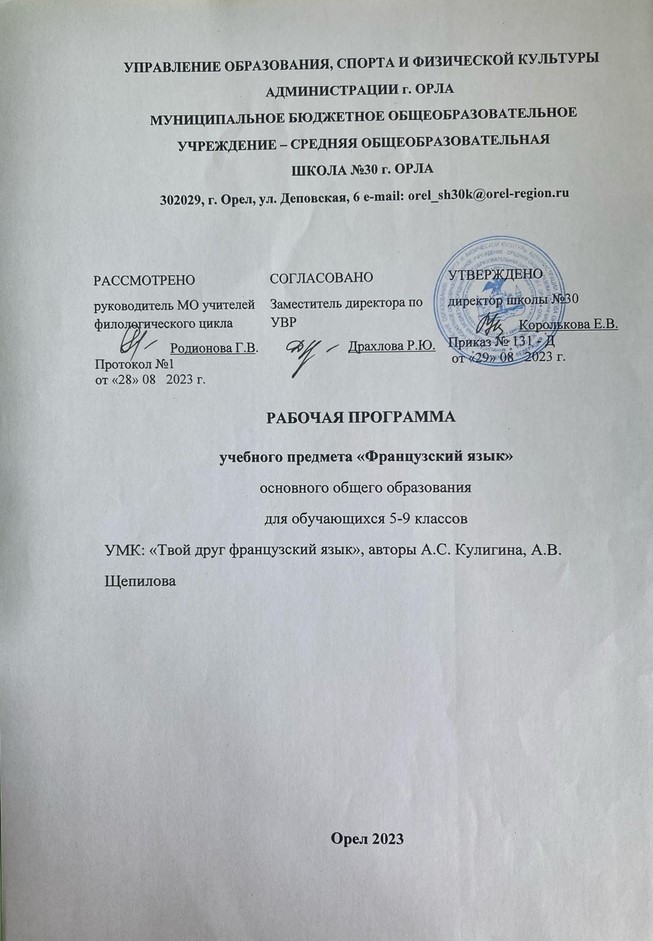 ‌‌СОДЕРЖАНИЕ ОБУЧЕНИЯ5 КЛАССКоммуникативные уменияФормирование умения общаться в устной и письменной форме, используя рецептивные и продуктивные виды речевой деятельности в рамках тематического содержания речи.Моя семья. Мои друзья. Семейные праздники: день рождения, Новый год.Внешность и характер человека (литературного персонажа).Досуг и увлечения (хобби) современного подростка (чтение, кино, спорт).Здоровый образ жизни: режим труда и отдыха, здоровое питание.Покупки: одежда, обувь и продукты питания.Школа, школьная жизнь, школьная форма, изучаемые предметы. Переписка с иностранными сверстниками.Каникулы в различное время года. Виды отдыха. Природа: дикие и домашние животные. Погода. Родной город (село). Транспорт.Родная страна и страна (страны) изучаемого языка. Их географическое положение, столицы, достопримечательности, культурные особенности (национальные праздники, традиции, обычаи).Выдающиеся люди родной страны и страны (стран) изучаемого языка: писатели, поэты.Виды речевой деятельностиГоворениеРазвитие коммуникативных умений диалогической речи на базе умений, сформированных на уровне начального общего образования:диалог этикетного характера: начинать, поддерживать и заканчивать разговор (в том числе разговор по телефону), поздравлять с праздником и вежливо реагировать на поздравление, выражать благодарность, вежливо соглашаться на предложение и отказываться от предложения собеседника;диалог-побуждение к действию: обращаться с просьбой, вежливо соглашаться (не соглашаться) выполнить просьбу, приглашать собеседника к совместной деятельности, вежливо соглашаться (не соглашаться) на предложение собеседника;диалог-расспрос: сообщать фактическую информацию, отвечая на вопросы разных видов, запрашивать интересующую информацию.Вышеперечисленные умения диалогической речи развиваются в стандартных ситуациях неофициального общения в рамках тематического содержания речи, с использованием речевых ситуаций, ключевых слов и (или) иллюстраций, фотографий с соблюдением норм речевого этикета, принятых в стране (странах) изучаемого языка.Объём диалога – до 5 реплик со стороны каждого собеседника.Развитие коммуникативных умений монологической речи на базе умений, сформированных на уровне начального общего образования:создание устных связных монологических высказываний с использованием основных коммуникативных типов речи:описание (предмета, внешности и одежды человека), в том числе характеристика (черты характера реального человека или литературного персонажа);повествование (сообщение);изложение (пересказ) основного содержания прочитанного текста;краткое изложение результатов выполненной проектной работы.Данные умения монологической речи развиваются в стандартных ситуациях неофициального общения в рамках тематического содержания речи с использованием речевых ситуаций, ключевых слов и (или) иллюстраций, фотографий.Объём монологического высказывания – 5–6 фраз.АудированиеРазвитие коммуникативных умений аудирования на базе умений, сформированных на уровне начального общего образования:при непосредственном общении: понимание на слух речи учителя и одноклассников и вербальная (невербальная) реакция на услышанное,при опосредованном общении: дальнейшее развитие умений восприятия и понимания на слух несложных адаптированных аутентичных текстов, содержащих отдельные незнакомые слова, с разной глубиной проникновения в их содержание в зависимости от поставленной коммуникативной задачи: с пониманием основного содержания, с пониманием запрашиваемой информации с использованием и без использования иллюстраций. Аудирование с пониманием основного содержания текста предполагает умение определять основную тему и главные факты (события) в воспринимаемом на слух тексте, игнорировать незнакомые слова, несущественные для понимания основного содержания.Аудирование с пониманием запрашиваемой информации предполагает умение выделять запрашиваемую информацию, представленную в эксплицитной (явной) форме, в воспринимаемом на слух тексте.Тексты для аудирования: диалог (беседа), высказывания собеседников в ситуациях повседневного общения, рассказ, сообщение информационного характера.Время звучания текста (текстов) для аудирования – до 1 минуты.Смысловое чтениеРазвитие сформированного на уровне начального общего образования умений читать про себя и понимать учебные и несложные адаптированные аутентичные тексты разных жанров и стилей, содержащие отдельные незнакомые слова, с различной глубиной проникновения в их содержание в зависимости от поставленной коммуникативной задачи: с пониманием основного содержания, с пониманием запрашиваемой информации.Чтение с пониманием основного содержания текста предполагает умение определять основную тему и главные факты (события) в прочитанном тексте, игнорировать незнакомые слова, несущественные для понимания основного содержания.Чтение с пониманием запрашиваемой информации предполагает умение находить в прочитанном тексте и понимать запрашиваемую информацию, представленную в эксплицитной (явной) форме.Чтение несплошных текстов (таблиц) и понимание представленной в них информации.Тексты для чтения: беседа (диалог), рассказ, сказка, сообщение личного характера, отрывок из статьи научно-популярного характера, сообщение информационного характера, стихотворение, несплошной текст (таблица).Объём текста (текстов) для чтения – 180–200 слов.Письменная речьРазвитие умений письменной речи на базе умений, сформированных на уровне начального общего образования:списывание текста и выписывание из него слов, словосочетаний, предложений в соответствии с решаемой коммуникативной задачей;написание коротких поздравлений с праздниками (с Новым годом, Рождеством, днём рождения);заполнение анкет и формуляров, сообщение о себе основных сведений (имя, фамилия, пол, возраст, адрес) в соответствии с нормами, принятыми в стране (странах) изучаемого языка;написание электронного сообщения личного характера в соответствии с нормами неофициального общения, принятыми в стране (странах) изучаемого языка.Объём сообщения – до 60 слов.Языковые знания и уменияФонетическая сторона речиРазличение на слух, без ошибок, ведущих к сбою в коммуникации, произнесение слов с соблюдением правильного ударения и фраз с соблюдением их ритмико-интонационных особенностей, в том числе отсутствия фразового ударения на служебных словах, чтение новых слов согласно основным правилам чтения.Чтение вслух небольших адаптированных аутентичных текстов, построенных на изученном языковом материале, с соблюдением правил чтения и соответствующей интонации, демонстрирующее понимание текста.Тексты для чтения вслух: беседа (диалог), рассказ, отрывок из статьи научно-популярного характера, сообщение информационного характера.Объём текста для чтения вслух – до 90 слов.Орфография и пунктуацияПравильное написание изученных слов.Правильное использование знаков препинания: точки, вопросительного и восклицательного знаков в конце предложения, запятой при перечислении.Пунктуационно правильное, в соответствии с нормами речевого этикета, принятыми в стране (странах) изучаемого языка, оформление электронного сообщения личного характера.Лексическая сторона речиРаспознавание в устной речи и письменном тексте 675 лексических единиц и правильное употребление в устной и письменной речи 625 лексических единиц, обслуживающих ситуации общения в рамках отобранного тематического содержания, с соблюдением существующей нормы лексической сочетаемости.Распознавание в устной речи и письменном тексте и употребление в устной и письменной речи изученных синонимов и интернациональных слов.Распознавание и образование родственных слов с использованием аффиксации:имён существительных с помощью суффиксов: -er/-ère, -eur/ -euse, -ien/-ienne, -ais/-aise, -ois/-oise, -erie, -ment;имён прилагательных с помощью суффиксов: -eux/-euse, -ien/-ienne, -ais/-aise, -ois/-oise;числительных с помощью суффиксов: -ier/-ière, -ième.Грамматическая сторона речиРаспознавание в устной речи и письменном тексте и употребление в устной и письменной речи:предложений с несколькими обстоятельствами, следующими в определённом порядке;сложносочинённых предложений с союзами et, mais, ou;вопросительных предложений с местоимениями qui, que и наречиями où, quand, comment, combien, pourquoi;глаголов, имеющих особые формы в настоящем времени (présent), типа préférer, mener, jeter, appeler, commencer, manger, conjuguer;глаголов, спрягающихся в сложных формах с вспомогательными глаголами avoir или être;личных местоимений в функции прямых и косвенных дополнений;неопределённых местоимений on, tout;числительных (1-100).Социокультурные знания и уменияЗнание и использование социокультурных элементов речевого поведенческого этикета в стране (странах) изучаемого языка в рамках тематического содержания (в ситуациях общения, в том числе «В семье», «В школе», «На улице»).Знание и использование в устной и письменной речи наиболее употребительной тематической фоновой лексики в рамках отобранного тематического содержания (некоторые национальные праздники, традиции в проведении досуга и питании).Знание социокультурного портрета родной страны и страны (стран) изучаемого языка: знакомство с традициями проведения основных национальных праздников (Рождества, Нового года и другие), с особенностями образа жизни и культуры страны (стран) изучаемого языка (достопримечательностями, выдающимися людьми и другое), с доступными в языковом отношении образцами детской поэзии и прозы на французском языке.Формирование умений:писать своё имя и фамилию, а также имена и фамилии своих родственников и друзей на французском языке;правильно оформлять свой адрес на французском языке (в анкете, формуляре);кратко представлять Россию и страну (страны) изучаемого языка;кратко представлять некоторые культурные явления родной страны и страны (стран) изучаемого языка (основные национальные праздники, традиции в проведении досуга и питании).Компенсаторные уменияИспользование при чтении и аудировании языковой, в том числе контекстуальной, догадки.Использование при формулировании собственных высказываний, ключевых слов, плана.Игнорирование информации, не являющейся необходимой для понимания основного содержания, прочитанного (прослушанного) текста или для нахождения в тексте запрашиваемой информации.Сравнение (в том числе установление основания для сравнения) объектов, явлений, процессов, их элементов и основных функций в рамках изученной тематики.6 КЛАССКоммуникативные уменияФормирование умения общаться в устной и письменной форме, используя рецептивные и продуктивные виды речевой деятельности в рамках тематического содержания речи.Взаимоотношения в семье и с друзьями. Семейные праздники.Внешность и характер человека (литературного персонажа). Досуг и увлечения (хобби) современного подростка (чтение, кино, театр, спорт).Здоровый образ жизни: режим труда и отдыха, фитнес, сбалансированное питание. Посещение врача.Покупки: одежда, обувь и продукты питания.Школа, школьная жизнь, школьная форма, изучаемые предметы, любимый предмет, правила поведения в школе. Переписка с иностранными сверстниками.Каникулы в различное время года. Виды отдыха. Путешествия по России и иностранным странам.Природа: дикие и домашние животные. Климат, погода.Жизнь в городе и сельской местности. Описание родного города (села). Транспорт.Родная страна и страна (страны) изучаемого языка. Их географическое положение, столицы, население, официальные языки, достопримечательности, культурные особенности (национальные праздники, традиции, обычаи).Выдающиеся люди родной страны и страны (стран) изучаемого языка: писатели, поэты, учёные.ГоворениеРазвитие коммуникативных умений диалогической речи, а именно умений вести:диалог этикетного характера: начинать, поддерживать и заканчивать разговор, вежливо переспрашивать, поздравлять с праздником, выражать пожелания и вежливо реагировать на поздравление, выражать благодарность, вежливо соглашаться на предложение и отказываться от предложения собеседника;диалог-побуждение к действию: обращаться с просьбой, вежливо соглашаться (не соглашаться) выполнить просьбу, приглашать собеседника к совместной деятельности, вежливо соглашаться (не соглашаться) на предложение собеседника, объясняя причину своего решения;диалог-расспрос: сообщать фактическую информацию, отвечая на вопросы разных видов, выражать своё отношение к обсуждаемым фактам и событиям, запрашивать интересующую информацию, переходить с позиции спрашивающего на позицию отвечающего и наоборот.Вышеперечисленные умения диалогической речи развиваются в стандартных ситуациях неофициального общения в рамках тематического содержания речи с использованием речевых ситуаций, ключевых слов и (или) иллюстраций, фотографий с соблюдением норм речевого этикета, принятых в стране (странах) изучаемого языка.Объём диалога – до 5 реплик со стороны каждого собеседника.Развитие коммуникативных умений монологической речи:создание устных связных монологических высказываний с использованием основных коммуникативных типов речи:описание (предмета, внешности и одежды человека), в том числе характеристика (черты характера реального человека или литературного персонажа);повествование (сообщение);изложение (пересказ) основного содержания прочитанного текста;краткое изложение результатов выполненной проектной работы.Данные умения монологической речи развиваются в стандартных ситуациях неофициального общения в рамках тематического содержания речи с использованием речевых ситуаций, ключевых слов и (или) иллюстраций, фотографий.Объём монологического высказывания – 7–8 фраз.АудированиеПри непосредственном общении: понимание на слух речи учителя и одноклассников и вербальная (невербальная) реакция на услышанное.При опосредованном общении: дальнейшее развитие восприятия и понимания на слух несложных адаптированных аутентичных аудиотекстов, содержащих отдельные незнакомые слова, с разной глубиной проникновения в их содержание в зависимости от поставленной коммуникативной задачи: с пониманием основного содержания, с пониманием запрашиваемой информации.Аудирование с пониманием основного содержания текста предполагает умение определять основную тему и главные факты (события) в воспринимаемом на слух тексте, игнорировать незнакомые слова, несущественные для понимания основного содержания.Аудирование с пониманием запрашиваемой информации предполагает умение выделять запрашиваемую информацию, представленную в эксплицитной (явной) форме, в воспринимаемом на слух тексте.Тексты для аудирования: высказывания собеседников в ситуациях повседневного общения, диалог (беседа), рассказ, сообщение информационного характера.Время звучания текста (текстов) для аудирования – до 1 минуты.Смысловое чтениеРазвитие умения читать про себя и понимать адаптированные аутентичные тексты разных жанров и стилей, содержащие отдельные незнакомые слова, с различной глубиной проникновения в их содержание в зависимости от поставленной коммуникативной задачи: с пониманием основного содержания, с пониманием запрашиваемой информации.Чтение с пониманием основного содержания текста предполагает умение определять тему (основную мысль), главные факты (события), прогнозировать содержание текста по заголовку (началу текста), игнорировать незнакомые слова, несущественные для понимания основного содержания, понимать интернациональные слова в контексте.Чтение с пониманием запрашиваемой информации предполагает умение находить в прочитанном тексте и понимать запрашиваемую информацию.Чтение несплошных текстов (таблиц) и понимание представленной в них информации.Тексты для чтения: беседа, отрывок из художественного произведения, в том числе рассказ, сказка, отрывок из статьи научно-популярного характера, сообщение информационного характера, сообщение личного характера, объявление, кулинарный рецепт, стихотворение, несплошной текст (таблица).Объём текста (текстов) для чтения – 250–300 слов.Письменная речьРазвитие умений письменной речи:списывание текста и выписывание из него слов, словосочетаний, предложений в соответствии с решаемой коммуникативной задачей;заполнение анкет и формуляров, сообщать о себе основные сведения (имя, фамилия, пол, возраст, гражданство, адрес) в соответствии с нормами, принятыми в франкоговорящих странах;написание электронного сообщения личного характера: сообщать краткие сведения о себе, расспрашивать друга (подругу) по переписке о его (её) увлечениях, выражать благодарность, извинение, оформлять обращение, завершающую фразу и подпись в соответствии с нормами неофициального общения, принятыми в стране (странах) изучаемого языка (объём письма – до 70 слов);создание небольшого письменного высказывания с использованием образца, плана, иллюстраций (объём письменного высказывания – до 70 слов).Языковые знания и уменияФонетическая сторона речиРазличение на слух, без фонематических ошибок, ведущих к сбою в коммуникации, произнесение слов с соблюдением правильного ударения и фраз с соблюдением их ритмико-интонационных особенностей, в том числе отсутствия фразового ударения на служебных словах, чтение новых слов согласно основным правилам чтения.Чтение вслух небольших адаптированных аутентичных текстов, построенных на изученном языковом материале, с соблюдением правил чтения и соответствующей интонации, демонстрирующих понимание текста.Тексты для чтения вслух: сообщение информационного характера, отрывок из статьи научно-популярного характера, рассказ, диалог (беседа).Объём текста для чтения вслух – до 95 слов.Орфография и пунктуацияПравильное написание изученных слов.Правильное использование знаков препинания: точки, вопросительного и восклицательного знаков в конце предложения, запятой при перечислении.Пунктуационно правильное, в соответствии с нормами речевого этикета, принятыми в стране (странах) изучаемого языка, оформление электронного сообщения личного характера.Лексическая сторона речиРаспознавание в устной речи и письменном тексте 800 лексических единиц и правильное употребление в устной и письменной речи 750 лексических единиц, обслуживающих ситуации общения в рамках отобранного тематического содержания, с соблюдением существующей нормы лексической сочетаемости.Распознавание и употребление в устной и письменной речи:изученных синонимов, антонимов и интернациональных слов;различных средств связи для обеспечения логичности и целостности высказывания.Распознавание в устной речи и письменном тексте и образование родственных слов с использованием аффиксации:имён существительных с помощью суффиксов: -teur/ -trice, -ain/-aine, -ette, -ique, -iste, -isme, -tion/-sion, -ture;имён прилагательных с помощью суффиксов: -ain/aine, -ique, -ant, -aire; -ible, -able; наречий с помощью суффикса -ment;глаголов с помощью префиксов re-/ré-, r-.Грамматическая сторона речиРаспознавание и употребление в устной и письменной речи:сложноподчинённых предложений с союзами que, quand;спряжения глаголов II группы;глаголов в будущем простом времени (futur simple);глаголов в активном и пассивном залоге в настоящем времени изъявительного наклонения (présent de l’indicatif);существительных с указательными и притяжательными прилагательными;особых форм существительных женского рода и множественного числа (travail–travaux);особых форм прилагательных женского рода и множественного числа (belle–beau, long–longue);степеней сравнения прилагательных и наречий;наречий на -ment;местоимений и наречий en и y;вопросительного местоимения quoi, всех форм вопросительного прилагательного quel;числительных для обозначения дат и больших чисел (100–1000).Социокультурные знания и уменияЗнание и использование отдельных социокультурных элементов речевого поведенческого этикета в стране (странах) изучаемого языка в рамках тематического содержания речи (в ситуациях общения, в том числе «Дома», «В магазине»).Знание и использование в устной и письменной речи наиболее употребительной тематической фоновой лексики в рамках тематического содержания (некоторые национальные праздники, традиции в питании и проведении досуга, этикетные особенности посещения гостей).Знание социокультурного портрета родной страны и страны (стран) изучаемого языка: знакомство с государственной символикой (флагом), некоторыми национальными символами, традициями проведения основных национальных праздников (Рождества, Нового года, Дня матери и других праздников), с особенностями образа жизни и культуры страны (стран) изучаемого языка (известными достопримечательностями, некоторыми выдающимися людьми), с доступными в языковом отношении образцами детской поэзии и прозы на французском языке.Развитие умений:писать своё имя и фамилию, а также имена и фамилии своих родственников и друзей на французском языке;правильно оформлять свой адрес на французском языке (в анкете, формуляре);кратко представлять Россию и страну (страны) изучаемого языка:некоторые культурные явления родной страны и страны (стран) изучаемого языка (основные национальные праздники, традиции в проведении досуга и питании), наиболее известные достопримечательности;выдающиеся люди (учёные, писатели, поэты).Компенсаторные уменияИспользование при чтении и аудировании языковой догадки, в том числе контекстуальной.Использование в качестве опоры при составлении собственных высказываний ключевых слова плана.Игнорирование информации, не являющейся необходимой для понимания основного содержания, прочитанного (прослушанного) текста или для нахождения в тексте запрашиваемой информации.Сравнение (в том числе установление основания для сравнения) объектов, явлений, процессов, их элементов и основных функций в рамках изученной тематики.7 КЛАССКоммуникативные уменияФормирование умения общаться в устной и письменной форме, используя рецептивные и продуктивные виды речевой деятельности в рамках тематического содержания речи.Взаимоотношения в семье и с друзьями. Семейные праздники. Обязанности по дому.Внешность и характер человека (литературного персонажа).Досуг и увлечения (хобби) современного подростка (чтение, кино, театр, музей, спорт, музыка).Здоровый образ жизни: режим труда и отдыха, фитнес, сбалансированное питание. Посещение врача.Покупки: одежда, обувь и продукты питания.Школа, школьная жизнь, школьная форма, изучаемые предметы, любимый предмет, правила поведения в школе, посещение школьной библиотеки (ресурсного центра). Переписка с иностранными сверстниками.Каникулы в различное время года. Виды отдыха. Путешествия по России и иностранным странам.Природа: дикие и домашние животные. Климат, погода.Жизнь в городе и сельской местности. Описание родного города (села). Транспорт.Средства массовой информации (телевидение, журналы, Интернет).Родная страна и страна (страны) изучаемого языка. Их географическое положение, столицы, население, официальные языки, достопримечательности, культурные особенности (национальные праздники, традиции, обычаи).Выдающиеся люди родной страны и страны (стран) изучаемого языка: учёные, писатели, поэты, спортсмены.ГоворениеРазвитие коммуникативных умений диалогической речи, а именно умений вести диалог этикетного характера, диалог-побуждение к действию, диалог-расспрос, комбинированный диалог, включающий различные виды диалогов:диалог этикетного характера: начинать, поддерживать и заканчивать разговор, вежливо переспрашивать, поздравлять с праздником, выражать пожелания и вежливо реагировать на поздравление, выражать благодарность, вежливо соглашаться на предложение и отказываться от предложения собеседника;диалог-побуждение к действию: обращаться с просьбой, вежливо соглашаться (не соглашаться) выполнить просьбу, приглашать собеседника к совместной деятельности, вежливо соглашаться (не соглашаться) на предложение собеседника, объясняя причину своего решения;диалог-расспрос: сообщать фактическую информацию, отвечая на вопросы разных видов, выражать своё отношение к обсуждаемым фактам и событиям, запрашивать интересующую информацию, переходить с позиции спрашивающего на позицию отвечающего и наоборот.Данные умения диалогической речи развиваются в стандартных ситуациях неофициального общения в рамках тематического содержания речи для 5–7 классов с использованием ключевых слов, речевых ситуаций и (или) иллюстраций, фотографий, с соблюдением норм речевого этикета, принятых в стране (странах) изучаемого языка.Объём диалога – до 6 реплик со стороны каждого собеседника.Развитие коммуникативных умений монологической речи:создание устных связных монологических высказываний с использованием основных коммуникативных типов речи:описание (предмета, местности, внешности и одежды человека), в том числе характеристика (черты характера реального человека или литературного персонажа);повествование (сообщение);изложение (пересказ) основного содержания, прочитанного (прослушанного) текста;краткое изложение результатов выполненной проектной работы.Данные умения монологической речи развиваются в стандартных ситуациях неофициального общения в рамках тематического содержания речи с использованием речевых ситуаций, ключевых слов и (или) иллюстраций, фотографий.Объём монологического высказывания – 8–9 фраз.АудированиеПри непосредственном общении: понимание на слух речи учителя и одноклассников и вербальная (невербальная) реакция на услышанное.При опосредованном общении: дальнейшее развитие восприятия и понимания на слух несложных аутентичных текстов, содержащих отдельные незнакомые слова, с разной глубиной проникновения в их содержание в зависимости от поставленной коммуникативной задачи: с пониманием основного содержания, с пониманием запрашиваемой информации.Аудирование с пониманием основного содержания текста предполагает умение определять основную тему (идею) и главные факты (события) в воспринимаемом на слух тексте, игнорировать незнакомые слова, не существенные для понимания основного содержания.Аудирование с пониманием запрашиваемой информации предполагает умение выделять запрашиваемую информацию, представленную в эксплицитной (явной) форме, в воспринимаемом на слух тексте.Тексты для аудирования: диалог (беседа), высказывания собеседников в ситуациях повседневного общения, рассказ, сообщение информационного характера.Время звучания текста (текстов) для аудирования – до 1,5 минуты.Смысловое чтениеРазвитие умения читать про себя и понимать несложные аутентичные тексты разных жанров и стилей, содержащие отдельные незнакомые слова, с различной глубиной проникновения в их содержание в зависимости от поставленной коммуникативной задачи: с пониманием основного содержания, с пониманием нужной (запрашиваемой) информации, с полным пониманием содержания текста.Чтение с пониманием основного содержания текста предполагает умение определять тему (основную мысль), главные факты (события), прогнозировать содержание текста по заголовку (началу текста), последовательность главных фактов (событий), умение игнорировать незнакомые слова, несущественные для понимания основного содержания, понимать интернациональные слова.Чтение с пониманием нужной (запрашиваемой) информации предполагает умение находить в прочитанном тексте и понимать запрашиваемую информацию.Чтение с полным пониманием предполагает полное и точное понимание информации, представленной в тексте в эксплицитной (явной) форме.Чтение несплошных текстов (таблиц, диаграмм) и понимание представленной в них информации.Тексты для чтения: интервью, диалог (беседа), отрывок из художественного произведения, в том числе рассказа, отрывок из статьи научно-популярного характера, сообщение информационного характера, объявление, кулинарный рецепт, сообщение личного характера, стихотворение, несплошной текст (таблица, диаграмма).Объём текста (текстов) для чтения – до 350 слов.Письменная речьРазвитие умений письменной речи:списывание текста и выписывание из него слов, словосочетаний, предложений в соответствии с решаемой коммуникативной задачей;составление плана прочитанного текста;заполнение анкет и формуляров, сообщать о себе основные сведения (имя, фамилия, пол, возраст, гражданство, адрес, увлечения) в соответствии с нормами, принятыми в стране (странах) изучаемого языка;написание электронного сообщения личного характера в соответствии с нормами неофициального общения, принятыми в стране (странах) изучаемого языка (объём письма – до 90 слов);создание небольшого письменного высказывания с использованием образца, плана, таблицы (объём письменного высказывания – до 90 слов).Языковые знания и уменияФонетическая сторона речиРазличение на слух, без фонематических ошибок, ведущих к сбою в коммуникации, произнесение слов с соблюдением правильного ударения и фраз с соблюдением их ритмико-интонационных особенностей, в том числе отсутствия фразового ударения на служебных словах, чтение новых слов согласно основным правилам чтения.Чтение вслух небольших аутентичных текстов, построенных на изученном языковом материале, с соблюдением правил чтения и соответствующей интонации, демонстрирующих понимание текста.Тексты для чтения вслух: диалог (беседа), рассказ, сообщение информационного характера, отрывок из статьи научно-популярного характера.Объём текста для чтения вслух – до 100 слов.Орфография и пунктуацияПравильное написание изученных слов.Правильное использование знаков препинания: точки, вопросительного и восклицательного знаков в конце предложения, запятой при перечислении.Пунктуационно правильное, в соответствии с нормами речевого этикета, принятыми в стране (странах) изучаемого языка, оформление электронного сообщения личного характера.Лексическая сторона речиРаспознавание в устной речи и письменном тексте 1000 лексических единиц и правильное употребление в устной и письменной речи 900 лексических единиц, обслуживающих ситуации общения в рамках отобранного тематического содержания, с соблюдением существующей нормы лексической сочетаемости.Распознавание и употребление в устной и письменной речи:изученных лексических единиц, синонимов, антонимов и наиболее частотных фразовых глаголов;различных средств связи для обеспечения логичности и целостности высказывания (d’abord, ensuite, encore, donc и другие).Распознавание и образование родственных слов с использованием аффиксации:имён прилагательных с помощью суффиксов -al/-ale;глаголов, имён существительных, имён прилагательных и наречий с помощью отрицательных префиксов -in/im-, dé-/dés-.Распознавание в устной речи и письменном тексте и образование сложных прилагательных путём словосложения:существительное + существительное (télécarte);существительное + предлог + существительное (sac-à-dos);прилагательное + существительное (cybercafé);глагол + местоимение (rendez-vous);глагол + существительное (passe-temps);предлог + существительное (sous-sol).Грамматическая сторона речиРаспознавание и употребление в устной и письменной речи:безличных и неопределённо-личных предложений с местоимением on;сложноподчинённых предложений с союзом parce que;сложноподчинённых предложений с союзами que, quand, parce que, lorsque;глаголов пассивного залога в настоящем времени изъявительного наклонения (présent de l’indicatif);повелительного наклонения (impératif) регулярных глаголов в утвердительной и отрицательной форме;условного наклонения conditionnel présent в независимом предложении для выражения пожелания;ударных и безударных форм личных местоимений.Социокультурные знания и уменияЗнание и использование отдельных социокультурных элементов речевого поведенческого этикета в стране (странах) изучаемого языка в рамках тематического содержания (в ситуациях общения, в том числе «В городе», «Проведение досуга», «Во время путешествия»).Знание и использование в устной и письменной речи наиболее употребительной тематической фоновой лексики в рамках отобранного тематического содержания (основные национальные праздники, традиции в питании и проведении досуга, система образования).Социокультурный портрет родной страны и страны (стран) изучаемого языка: знакомство с традициями проведения основных национальных праздников (Рождества, Нового года, Дня матери и других праздников), с особенностями образа жизни и культуры страны (стран) изучаемого языка (известными достопримечательностями, некоторыми выдающимися людьми), с доступными в языковом отношении образцами поэзии и прозы для подростков на французском языке.Развитие умений:писать своё имя и фамилию, а также имена и фамилии своих родственников и друзей на французском языке;правильно оформлять свой адрес на французском языке (в анкете);правильно оформлять электронное сообщение личного характера в соответствии с нормами неофициального общения, принятыми в стране (странах) изучаемого языка;кратко представлять Россию и страну (страны) изучаемого языка: некоторые культурные явления (основные национальные праздники, традиции в проведении досуга и питании), наиболее известные достопримечательности, выдающиеся люди (учёные, писатели, поэты, спортсмены и другие).Компенсаторные уменияИспользование при чтении и аудировании языковой, в том числе контекстуальной, догадки, при непосредственном общении догадываться о значении незнакомых слов с помощью используемых собеседником жестов и мимики.Переспрашивание, просьба повторить, уточняя значение незнакомых слов.Использование при формулировании собственных высказываний, ключевых слов, плана.Игнорирование информации, не являющейся необходимой для понимания основного содержания, прочитанного (прослушанного) текста или для нахождения в тексте запрашиваемой информации.Сравнение (в том числе установление основания для сравнения) объектов, явлений, процессов, их элементов и основных функций в рамках изученной тематики.8 КЛАССКоммуникативные уменияФормирование умения общаться в устной и письменной форме, используя рецептивные и продуктивные виды речевой деятельности в рамках тематического содержания речи.Взаимоотношения в семье и с друзьями.Внешность и характер человека (литературного персонажа).Досуг и увлечения (хобби) современного подростка (чтение, кино, театр, музей, спорт, музыка).Здоровый образ жизни: режим труда и отдыха, фитнес, сбалансированное питание. Посещение врача.Покупки: одежда, обувь и продукты питания. Карманные деньги.Школа, школьная жизнь, школьная форма, изучаемые предметы и отношение к ним. Посещение школьной библиотеки (ресурсного центра). Переписка с иностранными сверстниками.Виды отдыха в различное время года. Путешествия по России и иностранным странам.Природа: флора и фауна. Проблемы экологии. Климат, погода. Стихийные бедствия.Условия проживания в городской (сельской) местности. Транспорт.Средства массовой информации (телевидение, радио, пресса, Интернет).Родная страна и страна (страны) изучаемого языка. Их географическое положение, столицы, население, официальные языки, достопримечательности, культурные особенности (национальные праздники, традиции, обычаи).Выдающиеся люди родной страны и страны (стран) изучаемого языка: учёные, писатели, поэты, художники, музыканты, спортсмены.ГоворениеРазвитие коммуникативных умений диалогической речи, а именно умений вести разные виды диалогов (диалог этикетного характера, диалог-побуждение к действию, диалог-расспрос, комбинированный диалог, включающий различные виды диалогов):диалог этикетного характера: начинать, поддерживать и заканчивать разговор, вежливо переспрашивать, поздравлять с праздником, выражать пожелания и вежливо реагировать на поздравление, выражать благодарность, вежливо соглашаться на предложение и отказываться от предложения собеседника;диалог-побуждение к действию: обращаться с просьбой, вежливо соглашаться (не соглашаться) выполнить просьбу, приглашать собеседника к совместной деятельности, вежливо соглашаться (не соглашаться) на предложение собеседника, объясняя причину своего решения;диалог-расспрос: сообщать фактическую информацию, отвечая на вопросы разных видов, выражать своё отношение к обсуждаемым фактам и событиям, запрашивать интересующую информацию, переходить с позиции спрашивающего на позицию отвечающего и наоборот.Данные умения диалогической речи развиваются в стандартных ситуациях неофициального общения в рамках тематического содержания речи с использованием ключевых слов, речевых ситуаций и (или) иллюстраций, фотографий с соблюдением нормы речевого этикета, принятых в стране (странах) изучаемого языка.Объём диалога – до 7 реплик со стороны каждого собеседника.Развитие коммуникативных умений монологической речи:создание устных связных монологических высказываний с использованием основных коммуникативных типов речи: описание (предмета, местности, внешности и одежды человека), в том числе характеристика (черты характера реального человека или литературного персонажа);повествование (сообщение);выражение и аргументирование своего мнения по отношению к услышанному (прочитанному);изложение (пересказ) основного содержания, прочитанного (прослушанного) текста;составление рассказа по картинкам;изложение результатов выполненной проектной работы. Данные умения монологической речи развиваются в стандартных ситуациях неофициального общения в рамках тематического содержания речи с использованием речевых ситуаций, ключевых слов и (или) иллюстраций, фотографий, таблиц.Объём монологического высказывания – 9–10 фраз.АудированиеПри непосредственном общении: понимание на слух речи учителя и одноклассников и вербальная (невербальная) реакция на услышанное, использовать переспрос или просьбу повторить для уточнения отдельных деталей.При опосредованном общении: дальнейшее развитие восприятия и понимания на слух несложных аутентичных текстов, содержащих отдельные неизученные языковые явления, с разной глубиной проникновения в их содержание в зависимости от поставленной коммуникативной задачи: с пониманием основного содержания, с пониманием нужной (интересующей, запрашиваемой) информации.Аудирование с пониманием основного содержания текста предполагает умение определять основную тему (идею) и главные факты (события) в воспринимаемом на слух тексте, отделять главную информацию от второстепенной, прогнозировать содержание текста по началу сообщения, игнорировать незнакомые слова, не существенные для понимания основного содержания.Аудирование с пониманием нужной (интересующей, запрашиваемой) информации предполагает умение выделять нужную (интересующую, запрашиваемую) информацию, представленную в эксплицитной (явной) форме, в воспринимаемом на слух тексте.Тексты для аудирования: диалог (беседа), высказывания собеседников в ситуациях повседневного общения, рассказ, сообщение информационного характера.Время звучания текста (текстов) для аудирования – до 2 минут.Смысловое чтениеРазвитие умения читать про себя и понимать несложные аутентичные тексты разных жанров и стилей, содержащие отдельные неизученные языковые явления, с различной глубиной проникновения в их содержание в зависимости от поставленной коммуникативной задачи: с пониманием основного содержания, с пониманием нужной (интересующей, запрашиваемой) информации, с полным пониманием содержания.Чтение с пониманием основного содержания текста предполагает умения: определять тему (основную мысль), выделять главные факты (события) (опуская второстепенные), прогнозировать содержание текста по заголовку (началу текста), определять логическую последовательность главных фактов, событий, игнорировать незнакомые слова, несущественные для понимания основного содержания, понимать интернациональные слова.Чтение с пониманием нужной (интересующей, запрашиваемой) информации предполагает умение находить в прочитанном тексте и понимать запрашиваемую информацию, представленную в эксплицитной (явной) форме, оценивать найденную информацию с точки зрения её значимости для решения коммуникативной задачи.Чтение с полным пониманием содержания несложных аутентичных текстов, содержащих отдельные неизученные языковые явления. В ходе чтения с полным пониманием формируются и развиваются умения полно и точно понимать текст на основе его информационной переработки (смыслового и структурного анализа отдельных частей текста, выборочного перевода), неизученные языковые явления. В ходе чтения с полным пониманием формируются и развиваются умения устанавливать причинно-следственную взаимосвязь изложенных в тексте фактов и событий, восстанавливать текст из разрозненных абзацев.Чтение несплошных текстов (таблиц, диаграмм, схем) и понимание представленной в них информации.Тексты для чтения: интервью, диалог (беседа), рассказ, отрывок из художественного произведения, отрывок из статьи научно-популярного характера, сообщение информационного характера, объявление, кулинарный рецепт, меню, электронное сообщение личного характера, стихотворение.Объём текста (текстов) для чтения – 350–500 слов.Письменная речьРазвитие умений письменной речи:составление плана (тезисов) устного или письменного сообщения;заполнение анкет и формуляров, сообщать о себе основные сведения (имя, фамилия, пол, возраст, гражданство, адрес, увлечения) в соответствии с нормами, принятыми в стране (странах) изучаемого языка;написание электронного сообщения личного характера в соответствии с нормами неофициального общения, принятыми в стране (странах) изучаемого языка (объём письма – до 110 слов);создание небольшого письменного высказывания с использованием образца, плана, таблицы и (или) прочитанного (прослушанного) текста (объём письменного высказывания – до 110 слов).Языковые знания и уменияФонетическая сторона речиРазличение на слух, без фонематических ошибок, ведущих к сбою в коммуникации, произнесение слов с соблюдением правильного ударения и фраз с соблюдением их ритмико-интонационных особенностей, в том числе отсутствия фразового ударения на служебных словах, чтение новых слов согласно основным правилам чтения.Чтение вслух небольших аутентичных текстов, построенных на изученном языковом материале, с соблюдением правил чтения и соответствующей интонации, демонстрирующих понимание текста.Тексты для чтения вслух: сообщение информационного характера, отрывок из статьи научно-популярного характера, рассказ, диалог (беседа).Объём текста для чтения вслух – до 110 слов.Орфография и пунктуацияПравильное написание изученных слов.Правильное использование знаков препинания: точки, вопросительного и восклицательного знаков в конце предложения, запятой при перечислении.Пунктуационно правильно, в соответствии с нормами речевого этикета, принятыми в стране (странах) изучаемого языка, оформлять электронное сообщение личного характера.Лексическая сторона речиРаспознавание в устной речи и письменном тексте 1250 лексических единиц и правильное употребление в устной и письменной речи 1050 лексических единиц, обслуживающих ситуации общения в рамках отобранного тематического содержания, с соблюдением существующей нормы лексической сочетаемости.Распознавание в устной речи и письменном тексте и употребление в устной и письменной речи:изученных лексических единиц, синонимов, антонимов и наиболее частотных фразовых глаголов, сокращений и аббревиатур;различных средств связи для обеспечения логичности и целостности высказывания (premièrement, deuxièmement, au début, à la fin, puis, alors и другие).Распознавание и образование родственных слов с использованием аффиксации:глаголов при помощи префикса pré-;имён существительных при помощи суффиксов: -oir/-oire, -té, -ude, -aison, -ure, -ise;имён прилагательных при помощи суффиксов: -el/-elle, -ile, -il/-ille, -eau/-elle, -aire, -atif/-ative.Грамматическая сторона речиРаспознавание и употребление в устной речи и письменном тексте:сложноподчинённых предложений с союзом места où и с союзами причины puisque, car, comme.Распознавание и употребление в устной речи и письменном тексте:ограничительного оборота ne… que;глаголов в предпрошедшем времени (plus-que-parfait);глаголов avoir, être, savoir в повелительном наклонении;условного наклонения conditionnel présent в сложноподчинённом предложении с обстоятельственным придаточным условия;отрицательных частиц jamais, rien, personne, ni… ni;наречий времени и образа действия;количественных наречий;вопросительных местоимений quel(s)/quelle(s);неопределённых местоимений aucun(e), certain(e)(s), quelqu’un/quelques-uns, tel/telle;простых относительных местоимений qui, quе;указательных и притяжательных местоимений celui/celle/ceux, le mien/la mienne/les miens/les miennes;предлогов, употребляемых в пассивном залоге.Социокультурные знания и уменияОсуществление межличностного и межкультурного общения с использованием знаний о национально-культурных особенностях своей страны и страны (стран) изучаемого языка, основных социокультурных элементов речевого поведенческого этикета в франкоязычной среде, знание и использование в устной и письменной речи наиболее употребительной тематической фоновой лексики в рамках тематического содержания (основные национальные праздники, традиции, обычаи, традиции в питании и проведении досуга, система образования).Знание социокультурного портрета родной страны и страны (стран) изучаемого языка: образцы поэзии и прозы, доступные в языковом отношении.Соблюдение норм вежливости в межкультурном общении.Развитие умений:кратко представлять Россию и страну (страны) изучаемого языка: рассказывать о некоторых выдающихся людях родной страны и страны (стран) изучаемого языка (ученых, писателях, поэтах, художниках, музыкантах, спортсменах и других);оказывать помощь иностранным гостям в ситуациях повседневного общения (объяснить местонахождение объекта, сообщить возможный маршрут и другие ситуации).Компенсаторные уменияИспользование при чтении и аудировании языковой, в том числе контекстуальной, догадки, использовать при говорении и письме перифраз (толкование), синонимические средства, описание предмета вместо его названия, при непосредственном общении догадываться о значении незнакомых слов с помощью используемых собеседником жестов и мимики, переспрашивать, просить повторить, уточняя значения незнакомых слов. Использование при формулировании собственных высказываний ключевых слов, плана.Игнорирование информации, не являющейся необходимой для понимания основного содержания, прочитанного (прослушанного) текста или для нахождения в тексте запрашиваемой информации.Сравнение (в том числе установление основания для сравнения) объектов, явлений, процессов, их элементов и основных функций в рамках изученной тематики.9 КЛАССКоммуникативные уменияФормирование умения общаться в устной и письменной форме, используя рецептивные и продуктивные виды речевой деятельности в рамках тематического содержания речи.Взаимоотношения в семье и с друзьями. Конфликты и их решения.Внешность и характер человека (литературного персонажа). Досуг и увлечения (хобби) современного подростка (чтение, кино, театр, музыка, музей, спорт, живопись, компьютерные игры). Роль книги в жизни подростка.Здоровый образ жизни: режим труда и отдыха, фитнес, сбалансированное питание. Посещение врача.Покупки: одежда, обувь и продукты питания. Карманные деньги. Молодёжная мода.Школа, школьная жизнь, изучаемые предметы и отношение к ним. Взаимоотношения в школе: проблемы и их решение. Переписка с иностранными сверстниками.Виды отдыха в различное время года. Путешествия по России и иностранным странам. Транспорт.Природа: флора и фауна. Проблемы экологии. Защита окружающей среды. Климат, погода. Стихийные бедствия.Средства массовой информации (телевидение, радио, пресса, Интернет).Родная страна и страна (страны) изучаемого языка. Их географическое положение, столицы и крупные города, регионы, население, официальные языки, достопримечательности, культурные особенности (национальные праздники, знаменательные даты, традиции, обычаи), страницы истории.Выдающиеся люди родной страны и страны (стран) изучаемого языка, их вклад в науку и мировую культуру: государственные деятели, учёные, писатели, поэты, художники, музыканты, спортсмены.ГоворениеРазвитие коммуникативных умений диалогической речи, а именно умений вести комбинированный диалог, включающий различные виды диалогов (этикетный диалог, диалог-побуждение к действию, диалог-расспрос), диалог-обмен мнениями:диалог этикетного характера: начинать, поддерживать и заканчивать разговор, вежливо переспрашивать, поздравлять с праздником, выражать пожелания и вежливо реагировать на поздравление, выражать благодарность, вежливо соглашаться на предложение и отказываться от предложения собеседника;диалог-побуждение к действию: обращаться с просьбой, вежливо соглашаться (не соглашаться) выполнить просьбу, приглашать собеседника к совместной деятельности, вежливо соглашаться (не соглашаться) на предложение собеседника, объясняя причину своего решения;диалог-расспрос: сообщать фактическую информацию, отвечая на вопросы разных видов, выражать своё отношение к обсуждаемым фактам и событиям, запрашивать интересующую информацию, переходить с позиции спрашивающего на позицию отвечающего и наоборот;диалог обмен мнениями: выражать свою точку зрения и обосновывать её, высказывать своё согласие (несогласие) с точкой зрения собеседника, выражать сомнение, давать эмоциональную оценку обсуждаемым событиям (восхищение, удивление, радость, огорчение и другие).Данные умения диалогической речи развиваются в стандартных ситуациях неофициального общения в рамках тематического содержания речи с использованием ключевых слов, речевых ситуаций и (или) иллюстраций, фотографий или без их использования с соблюдением нормы речевого этикета, принятых в стране (странах) изучаемого языка.Объём диалога:до 8 реплик со стороны каждого собеседника в рамках комбинированного диалога;до 6 реплик со стороны каждого собеседника в рамках диалога-обмена мнениями.Развитие коммуникативных умений монологической речи:создание устных связных монологических высказываний с использованием основных коммуникативных типов речи:описание (предмета, местности, внешности и одежды человека), в том числе характеристика (черты характера реального человека или литературного персонажа);повествование (сообщение), рассуждение;выражение и краткое аргументирование своего мнения по отношению к услышанному (прочитанному);изложение (пересказ) основного содержания, прочитанного (прослушанного) текста с выражением своего отношения к событиям и фактам, изложенным в тексте, составление рассказа по картинкам;изложение результатов выполненной проектной работы. Данные умения монологической речи развиваются в стандартных ситуациях неофициального общения в рамках тематического содержания речи с использованием речевых ситуаций, ключевых слов и (или) иллюстраций, фотографий, таблиц или без их использования.Объём монологического высказывания – 10–12 фраз.АудированиеПри непосредственном общении: понимать на слух речь учителя и одноклассников и вербально (невербально) реагировать на услышанное, использовать переспрос или просьбу повторить для уточнения отдельных деталей.При опосредованном общении: дальнейшее развитие восприятия и понимания на слух несложных аутентичных текстов, содержащих отдельные неизученные языковые явления, с разной глубиной проникновения в их содержание в зависимости от поставленной коммуникативной задачи: с пониманием основного содержания, с пониманием нужной (интересующей, запрашиваемой) информации.Аудирование с пониманием основного содержания текста предполагает умение определять основную тему (идею) и главные факты (события) в воспринимаемом на слух тексте, отделять главную информацию от второстепенной, прогнозировать содержание текста по началу сообщения, игнорировать незнакомые слова, не существенные для понимания основного содержания.Аудирование с пониманием нужной (интересующей, запрашиваемой) информации предполагает умение выделять нужную (интересующую, запрашиваемую) информацию, представленную в эксплицитной (явной) форме в воспринимаемом на слух тексте.Тексты для аудирования: диалог (беседа), высказывания собеседников в ситуациях повседневного общения, рассказ, сообщение информационного характера.Языковая сложность текстов для аудирования должна соответствовать базовому уровню (А2 – допороговому уровню по общеевропейской шкале).Время звучания текста (текстов) для аудирования – до 2 минут.Смысловое чтениеРазвитие умения читать про себя и понимать несложные аутентичные тексты разных жанров и стилей, содержащие отдельные неизученные языковые явления, с различной глубиной проникновения в их содержание в зависимости от поставленной коммуникативной задачи: с пониманием основного содержания, с пониманием нужной (интересующей, запрашиваемой) информации, с полным пониманием.Чтение с пониманием основного содержания текста предполагает умения:определять тему (основную мысль), выделять главные факты (события) (опуская второстепенные), прогнозировать содержание текста по заголовку (началу текста);определять логическую последовательность главных фактов, событий, разбивать текст на относительно самостоятельные смысловые части;озаглавливать текст (его отдельные части);игнорировать незнакомые слова, несущественные для понимания основного содержания, понимать интернациональные слова.Чтение с пониманием нужной (интересующей, запрашиваемой) информации предполагает умения: находить в прочитанном тексте и понимать запрашиваемую информацию, представленную в эксплицитной (явной) и имплицитной форме (неявной) форме; оценивать найденную информацию с точки зрения её значимости для решения коммуникативной задачи.Чтение с полным пониманием содержания несложных аутентичных текстов, содержащих отдельные неизученные языковые явления, предполагает умения: полно и точно понимать текст на основе его информационной переработки (смыслового и структурного анализа отдельных частей текста, выборочного перевода), устанавливать причинно-следственную взаимосвязь изложенных в тексте фактов и событий; восстанавливать текст из разрозненных абзацев или путём добавления пропущенных фрагментов.Чтение несплошных текстов (таблиц, диаграмм, схем) и понимание представленной в них информации.Тексты для чтения: диалог (беседа), интервью, рассказ, отрывок из художественного произведения, статья научнопопулярного характера, сообщение информационного характера, объявление, памятка, инструкция, электронное сообщение личного характера, стихотворение, несплошной текст (таблица, диаграмма).Языковая сложность текстов для чтения должна соответствовать базовому уровню (А2 – допороговому уровню по общеевропейской шкале).Объём текста (текстов) для чтения – 500–600 слов.Письменная речьРазвитие умений письменной речи:составление плана (тезисов) устного или письменного сообщения;заполнение анкет и формуляров, сообщать о себе основных сведений (имя, фамилия, пол, возраст, гражданство, адрес, увлечения) в соответствии с нормами, принятыми в стране (странах) изучаемого языка;написание электронного сообщения личного характера в соответствии с нормами неофициального общения, принятыми в стране (странах) изучаемого языка (объём письма – до 120 слов);создание небольшого письменного высказывания с использованием образца, плана, таблицы и (или) прочитанного (прослушанного) текста (объём письменного высказывания – до 120 слов);заполнение таблицы с краткой фиксацией содержания прочитанного (прослушанного) текста;преобразование таблицы, схемы в текстовый вариант представления информации; письменное представление результатов выполненной проектной работы (объём – 100–120 слов).Языковые знания и уменияФонетическая сторона речиРазличение на слух, без фонематических ошибок, ведущих к сбою в коммуникации, произнесение слов с соблюдением правильного ударения и фраз с соблюдением их ритмико-интонационных особенностей, в том числе отсутствия фразового ударения на служебных словах, чтение новых слов согласно основным правилам чтения.Выражение модального значения, чувства и эмоции.Чтение вслух небольших текстов, построенных на изученном языковом материале, с соблюдением правил чтения и соответствующей интонации, демонстрирующих понимание текста.Тексты для чтения вслух: сообщение информационного характера, отрывок из статьи научно-популярного характера, рассказ, диалог (беседа).Объём текста для чтения вслух – до 110 слов.Орфография и пунктуацияПравильное написание изученных слов.Правильное использование знаков препинания: точки, вопросительного и восклицательного знаков в конце предложения, запятой при перечислении.Пунктуационно правильное, в соответствии с нормами речевого этикета, принятыми в стране (странах) изучаемого языка, оформление электронного сообщения личного характера.Лексическая сторона речиРаспознавание в устной речи и письменном тексте 1350 лексических единиц и правильное употребление в устной и письменной речи 1200 лексических единиц, обслуживающих ситуации общения в рамках отобранного тематического содержания, с соблюдением существующей нормы лексической сочетаемости.Распознавание и употребление в устной и письменной речи:изученных лексических единиц, синонимов, антонимов и наиболее частотных фразовых глаголов, сокращений и аббревиатур;различных средств связи для обеспечения логичности и целостности высказывания.Распознавание и образование родственных слов с использованием аффиксации:глаголов с помощью префиксов dé-, dis-;имён существительных, имён прилагательных и наречий с помощью отрицательного префикса mé-;имён существительных с помощью суффиксов: -ence/-ance, -esse, -ure, -issement, -age, -issage;наречий с помощью суффиксов: -emment/-amment.Грамматическая сторона речиРаспознавание и употребление в устной речи и письменном тексте:сложноподчинённых предложений с придаточными определительными (dont, où), следствия (ainsi), цели (pour que);глаголов в форме будущего времени в прошедшем (futur dans le passé);основных правил согласования времён в рамках сложного предложения в плане настоящего и прошлого;форм сослагательного наклонения subjonctif présent регулярных и нерегулярных глаголов;деепричастия (gérondif);простых относительных местоимений dont, où;числительных для обозначения больших чисел (до 1 000 000 000).Социокультурные знания и уменияОсуществление межличностного и межкультурного общения с использованием знаний о национально-культурных особенностях своей страны и страны (стран) изучаемого языка, основных социокультурных элементов речевого поведенческого этикета в франкоязычной среде, знание и использование в устной и письменной речи наиболее употребительной тематической фоновой лексики в рамках отобранного тематического содержания (основные национальные праздники, традиции, обычаи, традиции в питании и проведении досуга, система образования).Знание социокультурного портрета родной страны и страны (стран) изучаемого языка: символики, достопримечательностей, культурных особенностей (национальные праздники, традиции), образцов поэзии и прозы, доступных в языковом отношении.Формирование элементарного представления о различных вариантах французского языка.Осуществление межличностного и межкультурного общения с использованием знаний о национально-культурных особенностях своей страны и страны (стран) изучаемого языка. Соблюдение норм вежливости в межкультурном общении.Развитие умений:писать своё имя и фамилию, а также имена и фамилии своих родственников и друзей на французском языке, правильно оформлять свой адрес на французском языке (в анкете);правильно оформлять электронное сообщение личного характера в соответствии с нормами неофициального общения, принятыми в стране (странах) изучаемого языка;кратко представлять Россию и страну (страны) изучаемого языка: культурные явления, события, достопримечательности, кратко рассказывать о некоторых выдающихся людях родной страны и страны (стран) изучаемого языка (учёных, писателях, поэтах, художниках, композиторах, музыкантах, спортсменах и других);оказывать помощь иностранным гостям в ситуациях повседневного общения (объяснить местонахождение объекта, сообщить возможный маршрут, уточнить часы работы и другие ситуации).Компенсаторные уменияИспользование при чтении и аудировании языковой, в том числе контекстуальной, догадки, использование при говорении и письме перифраза (толкования), синонимических средства, описания предмета вместо его названия, при непосредственном общении догадываться о значении незнакомых слов с помощью используемых собеседником жестов и мимики, переспрашивать, просить повторить, уточняя значение незнакомых слов.Использование при формулировании собственных высказываний, ключевых слов, плана.Игнорирование информации, не являющейся необходимой для понимания основного содержания, прочитанного (прослушанного) текста или для нахождения в тексте запрашиваемой информации.Сравнение (в том числе установление основания для сравнения) объектов, явлений, процессов, их элементов и основных функций в рамках изученной тематики.ПЛАНИРУЕМЫЕ РЕЗУЛЬТАТЫ ОСВОЕНИЯ ПРОГРАММЫ ПО ИНОСТРАННОМУ (ФРАНЦУЗСКОМУ) ЯЗЫКУ НА УРОВНЕ ОСНОВНОГО ОБЩЕГО ОБРАЗОВАНИЯВ результате изучения иностранного (французского) языка на уровне основного общего образования у обучающегося будут сформированы личностные, метапредметные и предметные результаты, обеспечивающие выполнение ФГОС ООО и его успешное дальнейшее образование.ЛИЧНОСТНЫЕ РЕЗУЛЬТАТЫЛичностные результаты освоения программы основного общего образования достигаются в единстве учебной и воспитательной деятельности организации в соответствии с традиционными российскими социокультурными и духовно-нравственными ценностями, принятыми в обществе правилами и нормами поведения и способствуют процессам самопознания, самовоспитания и саморазвития, формирования внутренней позиции личности.Личностные результаты освоения программы основного общего образования, формируемые при изучении иностранного языка, должны отражать готовность обучающихся руководствоваться системой позитивных ценностных ориентаций и расширение опыта деятельности на её основе и в процессе реализации основных направлений воспитательной деятельности, в том числе в части:1) гражданского воспитания:готовность к выполнению обязанностей гражданина и реализации его прав, уважение прав, свобод и законных интересов других людей;активное участие в жизни семьи, образовательной организации, местного сообщества, родного края, страны;неприятие любых форм экстремизма, дискриминации; понимание роли различных социальных институтов в жизни человека;представление об основных правах, свободах и обязанностях гражданина, социальных нормах и правилах межличностных отношений в поликультурном и многоконфессиональном обществе;представление о способах противодействия коррупции; готовность к разнообразной совместной деятельности, стремление к взаимопониманию и взаимопомощи, активное участие в самоуправлении в образовательной организации;готовность к участию в гуманитарной деятельности (волонтёрство, помощь людям, нуждающимся в ней);2) патриотического воспитания:осознание российской гражданской идентичности в поликультурном и многоконфессиональном обществе, проявление интереса к познанию родного языка, истории, культуры Российской Федерации, своего края, народов России;ценностное отношение к достижениям своей Родины – России, к науке, искусству, спорту, технологиям, боевым подвигам и трудовым достижениям народа;уважение к символам России, государственным праздникам, историческому и природному наследию и памятникам, традициям разных народов, проживающих в родной стране;3) духовно-нравственного воспитания:ориентация на моральные ценности и нормы в ситуациях нравственного выбора;готовность оценивать свое поведение и поступки, поведение и поступки других людей с позиции нравственных и правовых норм с учётом осознания последствий поступков;активное неприятие асоциальных поступков, свобода и ответственность личности в условиях индивидуального и общественного пространства;4) эстетического воспитания:восприимчивость к разным видам искусства, традициям и творчеству своего и других народов, понимание эмоционального воздействия искусства;осознание важности художественной культуры как средства коммуникации и самовыражения;понимание ценности отечественного и мирового искусства, роли этнических культурных традиций и народного творчества;стремление к самовыражению в разных видах искусства;5) физического воспитания, формирование культуры здоровья и эмоционального благополучия:осознание ценности жизни;ответственное отношение к своему здоровью и установка на здоровый образ жизни (здоровое питание, соблюдение гигиенических правил, сбалансированный режим занятий и отдыха, регулярная физическая активность);осознание последствий и неприятие вредных привычек (употребление алкоголя, наркотиков, курение) и иных форм вреда для физического и психического здоровья;соблюдение правил безопасности, в том числе навыки безопасного поведения в Интернет-среде;способность адаптироваться к стрессовым ситуациям и меняющимся социальным, информационным и природным условиям, в том числе осмысляя собственный опыт и выстраивая дальнейшие цели;умение принимать себя и других, не осуждая;умение осознавать эмоциональное состояние себя и других, управлять собственным эмоциональным состоянием;сформированность навыка рефлексии, признание своего права на ошибку и такого же права другого человека;6) трудового воспитания:установка на активное участие в решении практических задач (в рамках семьи, организации, населенного пункта, родного края) технологической и социальной направленности, способность инициировать, планировать и самостоятельно выполнять такого рода деятельность;интерес к практическому изучению профессий и труда различного рода, в том числе на основе применения изучаемого предметного знания (иностранного языка);осознание важности обучения на протяжении всей жизни для успешной профессиональной деятельности и развитие необходимых умений для этого;готовность адаптироваться в профессиональной среде; уважение к труду и результатам трудовой деятельности; осознанный выбор и построение индивидуальной траектории образования и жизненных планов с учётом личных и общественных интересов и потребностей;7) экологического воспитания:ориентация на применение знаний из социальных и естественных наук для решения задач в области окружающей среды, планирования поступков и оценки их возможных последствий для окружающей среды;повышение уровня экологической культуры, осознание глобального характера экологических проблем и путей их решения;активное неприятие действий, приносящих вред окружающей среде;осознание своей роли как гражданина и потребителя в условиях взаимосвязи природной, технологической и социальной сред;готовность к участию в практической деятельности экологической направленности;8) ценности научного познания:ориентация в деятельности на современную систему научных представлений об основных закономерностях развития человека, природы и общества, взаимосвязях человека с природной и социальной средой;овладение языковой и читательской культурой как средством познания мира;овладение основными навыками исследовательской деятельности, установка на осмысление опыта, наблюдений, поступков и стремление совершенствовать пути достижения индивидуального и коллективного благополучия.9) адаптации к изменяющимся условиям социальной и природной среды:освоение обучающимися социального опыта, основных социальных ролей, соответствующих ведущей деятельности возраста, норм и правил общественного поведения, форм социальной жизни в группах и сообществах, включая семью, группы, сформированные по профессиональной деятельности, а также в рамках социального взаимодействия с людьми из другой культурной среды;потребность во взаимодействии в условиях неопределенности, открытость опыту и знаниям других;способность действовать в условиях неопределенности, повышать уровень своей компетентности через практическую деятельность, в том числе умение учиться у других людей, осознавать в совместной деятельности новые знания, навыки и компетенции из опыта других;навык выявления и связывания образов, способность формирования новых знаний, в том числе способность формулировать идеи, понятия, гипотезы об объектах и явлениях, в том числе ранее не известных, осознавать дефициты собственных знаний и компетентностей, планировать свое развитие;умение распознавать конкретные примеры понятия по характерным признакам, выполнять операции в соответствии с определением и простейшими свойствами понятия, конкретизировать понятие примерами, использовать понятие и его свойства при решении задач (далее – оперировать понятиями), а также оперировать терминами и представлениями в области концепции устойчивого развития;умение анализировать и выявлять взаимосвязи природы, общества и экономики;умение оценивать свои действия с учётом влияния на окружающую среду, достижений целей и преодоления вызовов, возможных глобальных последствий;способность осознавать стрессовую ситуацию, оценивать происходящие изменения и их последствия;воспринимать стрессовую ситуацию как вызов, требующий контрмер;оценивать ситуацию стресса, корректировать принимаемые решения и действия;формулировать и оценивать риски и последствия, формировать опыт, находить позитивное в произошедшей ситуации;быть готовым действовать в отсутствие гарантий успеха.МЕТАПРЕДМЕТНЫЕ РЕЗУЛЬТАТЫВ результате изучения иностранного (французского) языка на уровне основного общего образования у обучающегося будут сформированы познавательные универсальные учебные действия, коммуникативные универсальные учебные действия, регулятивные универсальные учебные действия.Познавательные универсальные учебные действияБазовые логические действия:выявлять и характеризовать существенные признаки объектов (явлений);устанавливать существенный признак классификации, основания для обобщения и сравнения, критерии проводимого анализа;с учётом предложенной задачи выявлять закономерности и противоречия в рассматриваемых фактах, данных и наблюдениях;предлагать критерии для выявления закономерностей и противоречий;выявлять дефицит информации, данных, необходимых для решения поставленной задачи;выявлять причинно-следственные связи при изучении явлений и процессов;проводить выводы с использованием дедуктивных и индуктивных умозаключений, умозаключений по аналогии, формулировать гипотезы о взаимосвязях;самостоятельно выбирать способ решения учебной задачи (сравнивать несколько вариантов решения, выбирать наиболее подходящий с учётом самостоятельно выделенных критериев).Базовые исследовательские действия:использовать вопросы как исследовательский инструмент познания;формулировать вопросы, фиксирующие разрыв между реальным и желательным состоянием ситуации, объекта, самостоятельно устанавливать искомое и данное;формулировать гипотезу об истинности собственных суждений и суждений других, аргументировать свою позицию, мнение;проводить по самостоятельно составленному плану опыт, несложный эксперимент, небольшое исследование по установлению особенностей объекта изучения, причинно-следственных связей и зависимости объектов между собой;оценивать на применимость и достоверность информацию, полученную в ходе исследования (эксперимента);самостоятельно формулировать обобщения и выводы по результатам проведённого наблюдения, опыта, исследования, владеть инструментами оценки достоверности полученных выводов и обобщений;прогнозировать возможное дальнейшее развитие процессов, событий и их последствия в аналогичных или сходных ситуациях, выдвигать предположения об их развитии в новых условиях и контекстах.Работа с информацией:применять различные методы, инструменты и запросы при поиске и отборе информации или данных из источников с учётом предложенной учебной задачи и заданных критериев;выбирать, анализировать, систематизировать и интерпретировать информацию различных видов и форм представления;находить сходные аргументы (подтверждающие или опровергающие одну и ту же идею, версию) в различных информационных источниках;самостоятельно выбирать оптимальную форму представления информации и иллюстрировать решаемые задачи несложными схемами, диаграммами, иной графикой и их комбинациями;оценивать надёжность информации по критериям, предложенным педагогическим работником или сформулированным самостоятельно;эффективно запоминать и систематизировать информацию.Коммуникативные универсальные учебные действияОбщение:воспринимать и формулировать суждения, выражать эмоции в соответствии с целями и условиями общения;выражать себя (свою точку зрения) в устных и письменных текстах;распознавать невербальные средства общения, понимать значение социальных знаков, распознавать предпосылки конфликтных ситуаций и смягчать конфликты, вести переговоры;понимать намерения других, проявлять уважительное отношение к собеседнику и в корректной форме формулировать свои возражения;в ходе диалога и (или) дискуссии задавать вопросы по существу обсуждаемой темы и высказывать идеи, нацеленные на решение задачи и поддержание общения;сопоставлять свои суждения с суждениями других участников диалога, обнаруживать различие и сходство позиций;публично представлять результаты выполненного опыта (эксперимента, исследования, проекта);самостоятельно выбирать формат выступления с учётом задач презентации и особенностей аудитории и в соответствии с ним составлять устные и письменные тексты с использованием иллюстративных материалов.Совместная деятельность:понимать и использовать преимущества командной и индивидуальной работы при решении конкретной проблемы, обосновывать необходимость применения групповых форм взаимодействия при решении поставленной задачи;принимать цель совместной деятельности, коллективно строить действия по её достижению: распределять роли, договариваться, обсуждать процесс и результат совместной работы;обобщать мнения нескольких человек, проявлять готовность руководить, выполнять поручения, подчиняться;планировать организацию совместной работы, определять свою роль (с учётом предпочтений и возможностей всех участников взаимодействия), распределять задачи между членами команды, участвовать в групповых формах работы (обсуждения, обмен мнениями, мозговые штурмы и иные);выполнять свою часть работы, достигать качественного результата по своему направлению и координировать свои действия с другими членами команды;оценивать качество своего вклада в общий продукт по критериям, самостоятельно сформулированным участниками взаимодействия;сравнивать результаты с исходной задачей и вклад каждого члена команды в достижение результатов, разделять сферу ответственности и проявлять готовность к предоставлению отчёта перед группой.Регулятивные универсальные учебные действияСамоорганизация:выявлять проблемы для решения в жизненных и учебных ситуациях;ориентироваться в различных подходах принятия решений (индивидуальное, принятие решения в группе, принятие решений группой);самостоятельно составлять алгоритм решения задачи (или его часть), выбирать способ решения учебной задачи с учётом имеющихся ресурсов и собственных возможностей, аргументировать предлагаемые варианты решений;составлять план действий (план реализации намеченного алгоритма решения), корректировать предложенный алгоритм с учётом получения новых знаний об изучаемом объекте;проводить выбор и брать ответственность за решение.Самоконтроль:владеть способами самоконтроля, самомотивации и рефлексии;давать оценку ситуации и предлагать план её изменения;учитывать контекст и предвидеть трудности, которые могут возникнуть при решении учебной задачи, адаптировать решение к меняющимся обстоятельствам;объяснять причины достижения (недостижения) результатов деятельности, давать оценку приобретённому опыту, находить позитивное в произошедшей ситуации;вносить коррективы в деятельность на основе новых обстоятельств, изменившихся ситуаций, установленных ошибок, возникших трудностей;оценивать соответствие результата цели и условиям.Эмоциональный интеллект:различать, называть и управлять собственными эмоциями и эмоциями других;выявлять и анализировать причины эмоций;ставить себя на место другого человека, понимать мотивы и намерения другого;регулировать способ выражения эмоций.Принимать себя и других:осознанно относиться к другому человеку, его мнению; признавать своё право на ошибку и такое же право другого;принимать себя и других, не осуждая;открытость себе и другим;осознавать невозможность контролировать всё вокруг.ПРЕДМЕТНЫЕ РЕЗУЛЬТАТЫПредметные результаты освоения программы по иностранному (французскому) языку ориентированы на применение знаний, умений и навыков в учебных ситуациях и реальных жизненных условиях, должны отражать сформированность иноязычной коммуникативной компетенции на допороговом уровне в совокупности её составляющих – речевой, языковой, социокультурной, компенсаторной, метапредметной (учебно-познавательной).Предметные результаты освоения программы по иностранному (французскому) языку к концу обучения в 5 классе.Коммуникативные умения:владеть основными видами речевой деятельности:говорение:вести разные виды диалогов (диалог этикетного характера, диалог побуждения к действию, диалог-расспрос) в рамках тематического содержания речи в стандартных ситуациях неофициального общения, с вербальными и (или) зрительными опорами, с соблюдением норм речевого этикета, принятого в стране (странах) изучаемого языка (до 5 реплик со стороны каждого собеседника);создавать разные виды монологических высказываний (описание, в том числе характеристика, повествование (сообщение)) с вербальными и (или) зрительными опорами в рамках тематического содержания речи (объём монологического высказывания – 5–6 фраз), излагать основное содержание прочитанного текста с вербальными и (или) зрительными опорами (объём –5–6 фраз), кратко излагать результаты выполненной проектной работы (объём –до 6 фраз);аудирование: воспринимать на слух и понимать несложные адаптированные аутентичные тексты, содержащие отдельные незнакомые слова, со зрительными опорами или без опоры с разной глубиной проникновения в их содержание в зависимости от поставленной коммуникативной задачи: с пониманием основного содержания, с пониманием запрашиваемой информации (время звучания текста (текстов) для аудирования – до 1 минуты);смысловое чтение: читать про себя и понимать несложные адаптированные аутентичные тексты, содержащие отдельные незнакомые слова, с различной глубиной проникновения в их содержание в зависимости от поставленной коммуникативной задачи: с пониманием основного содержания, с пониманием запрашиваемой информации (объём текста (текстов) для чтения – 180–200 слов), читать про себя несплошные тексты (таблицы) и понимать представленную в них информацию;письменная речь: писать короткие поздравления с праздниками, заполнять анкеты и формуляры, сообщая о себе основные сведения, в соответствии с нормами, принятыми в стране (странах) изучаемого языка; писать электронное сообщение личного характера, соблюдая речевой этикет, принятый в стране (странах) изучаемого языка (объём сообщения – до 60 слов).Языковые навыки и умения:владеть фонетическими навыками: различать на слух, без ошибок, ведущих к сбою коммуникации, произносить слова с правильным ударением и фразы с соблюдением их ритмико-интонационных особенностей,в том числе применять правила отсутствия ударения на служебных словах, выразительно читать вслух небольшие адаптированные аутентичные тексты объёмом до 90 слов, построенные на изученном языковом материале,с соблюдением правил чтения и соответствующей интонацией, читать новые слова согласно основным правилам чтения;владеть орфографическими навыками: правильно писать изученные слова;владеть пунктуационными навыками: использовать точку, вопросительный и восклицательный знаки в конце предложения, запятую при перечислении и обращении, апостроф, пунктуационно правильно оформлять электронное сообщение личного характера,распознавать в устной речи и письменном тексте 675 лексических единиц (слов, словосочетаний, речевых клише) и правильно употреблять в устной и письменной речи 625 лексических единиц (включая 500 лексических единиц, освоенных на уровне начального общего образования), обслуживающих ситуации общения в рамках отобранного тематического содержания, с соблюдением существующей нормы лексической сочетаемости;распознавать и употреблять в устной и письменной речи изученные синонимы и интернациональные слова;распознавать и образовывать родственные слова с использованием аффиксации:имена существительные при помощи суффиксов: -er/-ère, -eur/-euse, -ien/-ienne, -ais/-aise, -ois/-oise, -erie, -ment;имена прилагательные при помощи суффиксов: -eux/-euse,-ien/-ienne, -ais/-aise, -ois/-oise;числительные при помощи суффиксов: -ier/-ière, -ième;понимать особенности структуры простых и сложных предложений французского языка; различных коммуникативных типов предложений французского языка;распознавать и употреблять в устной и письменной речи:предложения с несколькими обстоятельствами, следующими в определённом порядке;сложносочинённые предложения с союзами: et, mais, ou;вопросительные предложения с местоимениями qui, que и наречиями où, quand, comment, combien, pourquoi;глаголы, имеющие особые формы в настоящем времени (présent), типа préférer, mener, jeter, appeler, commencer, manger, conjuguer;глаголы, спрягающиеся в сложных формах со вспомогательными глаголами avoir или être;личные местоимения в функции прямых и косвенных дополнений;неопределённые местоимения on, tout;числительные 1–100;владеть социокультурными знаниями и умениями:использовать отдельные социокультурные элементы речевого поведенческого этикета в стране (странах) изучаемого языка в рамках тематического содержания;понимать и использовать в устной и письменной речи наиболее употребительную лексику, обозначающую фоновую лексику страны (стран) изучаемого языка в рамках тематического содержания речи;правильно оформлять адрес, писать фамилии и имена (свои, родственников и друзей) на французском языке (в анкете, формуляре);обладать базовыми знаниями о социокультурном портрете родной страны и страны (стран) изучаемого языка;кратко представлять Россию и страну (страны) изучаемого языка;владеть компенсаторными умениями: использовать при чтении и аудировании языковую догадку, в том числе контекстуальную, игнорировать информацию, не являющуюся необходимой для понимания основного содержания, прочитанного (прослушанного) текста или для нахождения в тексте запрашиваемой информации;участвовать в несложных учебных проектах с использованием материалов на французском языке с применением информационно-коммуникативных технологий, соблюдая правила информационной безопасности при работе в Интернете;использовать иноязычные словари и справочники, в том числе информационно-справочные системы в электронной форме;сравнивать (в том числе устанавливать основания для сравнения) объекты, явления, процессы, их элементы и основные функции в рамках изученной тематики.Предметные результаты освоения программы по иностранному (французскому) языку к концу обучения в 6 классе.Коммуникативные умения:владеть основными видами речевой деятельности:говорение:вести разные виды диалогов (диалог этикетного характера, диалог-побуждение к действию, диалог-расспрос) в рамках отобранного тематического содержания речи в стандартных ситуациях неофициального общения, с вербальными и (или) со зрительными опорами, с соблюдением норм речевого этикета, принятого в стране (странах) изучаемого языка (до 5 реплик со стороны каждого собеседника);создавать разные виды монологических высказываний (описание, в том числе характеристика, повествование (сообщение)) с вербальными и (или) зрительными опорами в рамках тематического содержания речи (объём монологического высказывания – 7–8 фраз), излагать основное содержание прочитанного текста с вербальными и (или) зрительными опорами (объём – 7–8 фраз), кратко излагать результаты выполненной проектной работы (объём – 7–8 фраз);аудирование: воспринимать на слух и понимать несложные адаптированные аутентичные тексты, содержащие отдельные незнакомые слова, со зрительными опорами или без опоры в зависимости от поставленной коммуникативной задачи: с пониманием основного содержания, с пониманием запрашиваемой информации (время звучания текста (текстов) для аудирования – до 1,5 минут);смысловое чтение: читать про себя и понимать несложные адаптированные аутентичные тексты, содержащие отдельные незнакомые слова, с различной глубиной проникновения в их содержание в зависимости от поставленной коммуникативной задачи: с пониманием основного содержания, с пониманием запрашиваемой информации (объём текста (текстов) для чтения – 250–300 слов); читать про себя несплошные тексты (таблицы) и понимать представленную в них информацию; письменная речь: заполнять анкеты и формуляры в соответствии с нормами речевого этикета, принятыми в стране (странах) изучаемого языка, с указанием личной информации, писать электронное сообщение личного характера, соблюдая речевой этикет, принятый в стране (странах) изучаемого языка (объём сообщения – до 70 слов), создавать небольшое письменное высказывание с использованием образца, плана, ключевых слов, картинок (объём высказывания – до 70 слов).Языковые навыки и умения:владеть фонетическими навыками: различать на слух, без ошибок, ведущих к сбою коммуникации, произносить слова с правильным ударением и фразы с соблюдением их ритмико-интонационных особенностей, в том числе применять правила отсутствия ударения на служебных словах, выразительно читать вслух небольшие адаптированные аутентичные тексты объёмом до 95 слов, построенные на изученном языковом материале, с соблюдением правил чтения и соответствующей интонацией, читать новые слова согласно основным правилам чтения;владеть орфографическими навыками: правильно писать изученные слова;владеть пунктуационными навыками: использовать точку, вопросительный и восклицательный знаки в конце предложения, запятую при перечислении и обращении, апостроф, пунктуационно правильно оформлять электронное сообщение личного характера;распознавать в устной речи и письменном тексте 800 лексических единиц (слов, словосочетаний, речевых клише) и правильно употреблять в устной и письменной речи 750 лексических единиц (включая 650 лексических единиц, освоенных ранее) обслуживающих ситуации общения в рамках тематического содержания, с соблюдением существующей нормы лексической сочетаемости;распознавать и употреблять в устной и письменной речи:изученные синонимы, антонимы и интернациональные слова;различные средства связи для обеспечения логичности и целостности высказывания;распознавать и образовывать родственные слова с использованием аффиксации:имена существительные при помощи суффиксов: -teur/-trice, -ain/-aine, -ette, -ique, -iste, -isme, -tion/-sion, -ture;имена прилагательные при помощи суффиксов: -ain/-aine, -ique, -ant, -aire, -ible, -able;наречия при помощи суффикса -ment;глаголы при помощи префиксов re-/ré-, r-;понимать особенности структуры простых и сложных предложений французского языка, различных коммуникативных типов предложений французского языка;распознавать и употреблять в устной речи и письменном тексте:сложноподчинённые предложения с союзами que, quand;все формы глаголов II группы;глаголы в будущем простом времени (futur simple);глаголы в активном и пассивном залоге в настоящем времени изъявительного наклонения (présent de l’indicatif);существительные с указательными и притяжательными прилагательными;особые формы существительных женского рода и множественного числа (travail – travaux);особые формы прилагательных женского рода (beau – belle, long – longue) и множественного числа (national – nationaux);степени сравнения прилагательных и наречий;наречия на -ment;местоимения и наречия en и y;вопросительное местоимение quoi и все формы вопросительного прилагательного quel;числительные для обозначения дат и больших чисел (100–1000);владеть социокультурными знаниями и умениями:использовать отдельные социокультурные элементы речевого поведенческого этикета в стране (странах) изучаемого языка в рамках тематического содержания речи;понимать и использовать в устной и письменной речи наиболее употребительную лексику страны (стран) изучаемого языка в рамках тематического содержания речи;обладать базовыми знаниями о социокультурном портрете родной страны и страны (стран) изучаемого языка;кратко представлять Россию и страну (страны) изучаемого языка.владеть компенсаторными умениями: использовать при чтении и аудировании – языковую догадку, в том числе контекстуальную, игнорировать информацию, не являющуюся необходимой для понимания основного содержания прочитанного (прослушанного) текста или для нахождения в тексте запрашиваемой информации;участвовать в несложных учебных проектах с использованием материалов на французском языке с применением информационно-коммуникативных технологий, соблюдая правила информационной безопасности при работе в Интернете;использовать иноязычные словари и справочники, в том числе информационно-справочные системы в электронной форме;достигать взаимопонимания в процессе устного и письменного общения с носителями иностранного языка, с людьми другой культуры;сравнивать (в том числе устанавливать основания для сравнения) объекты, явления, процессы, их элементы и основные функции в рамках изученной тематики.Предметные результаты освоения программы по иностранному (французскому) языку к концу обучения в 7 классе.Коммуникативные умения:владеть основными видами речевой деятельности:говорение:вести разные виды диалогов (диалог этикетного характера, диалог-побуждение к действию, диалог-расспрос, комбинированный диалог, включающий различные виды диалогов) в рамках тематического содержания речи в стандартных ситуациях неофициального общения, с вербальными и (или) зрительными опорами, с соблюдением норм речевого этикета, принятого в стране (странах) изучаемого языка (до 6 реплик со стороны каждого собеседника);создавать разные виды монологических высказываний (описание, в том числе характеристика, повествование (сообщение)) с вербальными и (или) зрительными опорами в рамках тематического содержания речи (объём монологического высказывания – 8–9 фраз), излагать основное содержание прочитанного (прослушанного) текста с вербальными и (или) зрительными опорами (объём – 8–9 фраз), кратко излагать результаты выполненной проектной работы (объём – 8–9 фраз);аудирование: воспринимать на слух и понимать несложные аутентичные тексты, содержащие отдельные незнакомые слова, в зависимости от поставленной коммуникативной задачи: с пониманием основного содержания, с пониманием запрашиваемой информации (время звучания текста (текстов) для аудирования – до 1,5 минут);смысловое чтение: читать про себя и понимать несложные аутентичные тексты, содержащие отдельные незнакомые слова, с различной глубиной проникновения в их содержание в зависимости от поставленной коммуникативной задачи: с пониманием основного содержания, с пониманием нужной (запрашиваемой) информации, с полным пониманием информации, представленной в тексте в эксплицитной (явной) форме (объём текста (текстов) для чтения – до 350 слов), читать про себя несплошные тексты (таблицы, диаграммы) и понимать представленную в них информацию;письменная речь: заполнять анкеты и формуляры с указанием личной информации, писать электронное сообщение личного характера, соблюдая речевой этикет, принятый в стране (странах) изучаемого языка (объём сообщения – до 90 слов), создавать небольшое письменное высказывание с использованием образца, плана, ключевых слов, таблиц (объём высказывания – до 90 слов).Языковые навыки и умения:владеть фонетическими навыками: различать на слух, без ошибок, ведущих к сбою коммуникации, произносить слова с правильным ударением и фразы с соблюдением их ритмико-интонационных особенностей, в том числе применять правило отсутствия ударения на служебных словах, выразительно читать вслух небольшие аутентичные тексты объёмом до 100 слов, построенные на изученном языковом материале, с соблюдением правил чтения и соответствующей интонацией; читать новые слова согласно основным правилам чтения;владеть орфографическими навыками: правильно писать изученные слова;владеть пунктуационными навыками: использовать точку, вопросительный и восклицательный знаки в конце предложения, запятую при перечислении и обращении, апостроф, пунктуационно правильно оформлять электронное сообщение личного характера,распознавать в устной речи и и письменном тексте 1000 лексических единиц (слов, словосочетаний, речевых клише) и правильно употреблять в устной и письменной речи 900 лексических единиц, обслуживающих ситуации общения в рамках тематического содержания, с соблюдением существующей нормы лексической сочетаемости;распознавать и употреблять в устной речи и письменном тексте:изученные многозначные лексические единицы, синонимы, антонимы, наиболее частотные фразовые глаголы;различные средства связи для обеспечения логичности и целостности высказывания (d’abord, ensuite, encore, donc и другие);распознавать и образовывать родственные слова с использованием аффиксации:имена прилагательные при помощи суффиксов -al/-ale;глаголы, имена существительные, имена прилагательные, наречия при помощи отрицательных префиксов in-/im-, dé-/ dés-;распознавать и образовывать сложные существительные путём словосложения:существительное + существительное (télécarte);существительное + предлог + существительное (sac-à-dos);прилагательное + существительное (cybercafé);глагол + местоимение (rendez-vous);глагол + существительное (passe-temps);предлог + существительное (sous-sol);понимать особенности структуры простых и сложных предложений и различных коммуникативных типов предложений французского языка;распознавать и употреблять в устной и письменной речи:безличные и неопределённо-личные предложения с местоимением on;сложноподчинённые предложения с союзами parce que, lorsque;глаголы пассивного залога в настоящем времени изъявительного наклонения (présent de l’indicatif);регулярные глаголы в повелительном наклонении (impératif) в утвердительной и отрицательной форме;условное наклонение conditionnel présent в независимом предложении для выражения пожелания;ударные и безударные формы личных местоимений;владеть социокультурными знаниями и умениями:использовать отдельные социокультурные элементы речевого поведенческого этикета, принятые в стране (странах) изучаемого языка в рамках тематического содержания;понимать и использовать в устной и письменной речи наиболее употребительную тематическую фоновую лексику страны (стран) изучаемого языка в рамках тематического содержания речи;обладать базовыми знаниями о социокультурном портрете и культурном наследии родной страны и страны (стран) изучаемого языка;кратко представлять Россию и страну (страны) изучаемого языка;владеть компенсаторными умениями: использовать при чтении и аудировании языковую догадку, в том числе контекстуальную, при непосредственном общении – переспрашивать, просить повторить, уточняя значение незнакомых слов, игнорировать информацию, не являющуюся необходимой для понимания основного содержания прочитанного (прослушанного) текста или для нахождения в тексте запрашиваемой информации;участвовать в несложных учебных проектах с использованием материалов на французском языке с применением информационно-коммуникативных технологий, соблюдая правила информационной безопасности при работе в Интернете;использовать иноязычные словари и справочники, в том числе информационно-справочные системы в электронной форме;достигать взаимопонимания в процессе устного и письменного общения с носителями иностранного языка, с людьми другой культуры;сравнивать (в том числе устанавливать основания для сравнения) объекты, явления, процессы, их элементы и основные функции в рамках изученной тематики.Предметные результаты освоения программы по иностранному (французскому) языку к концу обучения в 8 классе.Коммуникативные умения:владеть основными видами речевой деятельности:говорение:вести разные виды диалогов (диалог этикетного характера, диалог-побуждение к действию, диалог-расспрос, комбинированный диалог, включающий различные виды диалогов) в рамках тематического содержания речи в стандартных ситуациях неофициального общения, с вербальными и (или) зрительными опорами, с соблюдением норм речевого этикета, принятого в стране (странах) изучаемого языка (до 7 реплик со стороны каждого собеседника);создавать разные виды монологических высказываний (описание, в том числе характеристика, повествование (сообщение)) с вербальными и (или) зрительными опорами в рамках тематического содержания речи (объём монологического высказывания – до 9–10 фраз), выражать и кратко аргументировать свое мнение, излагать основное содержание прочитанного (прослушанного) текста с вербальными и (или) зрительными опорами (объём – 9–10 фраз); излагать результаты выполненной проектной работы (объём – 9–10 фраз);аудирование: воспринимать на слух и понимать несложные аутентичные тексты, содержащие отдельные неизученные языковые явления, в зависимости от поставленной коммуникативной задачи: с пониманием основного содержания, с пониманием нужной (интересующей, запрашиваемой) информации (время звучания текста (текстов) для аудирования – до 2 минут);смысловое чтение: читать про себя и понимать несложные аутентичные тексты, содержащие отдельные неизученные языковые явления, с различной глубиной проникновения в их содержание в зависимости от поставленной коммуникативной задачи: с пониманием основного содержания, с пониманием нужной (интересующей, запрашиваемой) информации, с полным пониманием содержания (объём текста (текстов) для чтения – 350–500 слов), читать несплошные тексты (таблицы, диаграммы) и понимать представленную в них информацию;письменная речь: заполнять анкеты и формуляры, сообщая о себе основные сведения, в соответствии с нормами, принятыми в стране (странах) изучаемого языка, писать электронное сообщение личного характера, соблюдая речевой этикет, принятый в стране (странах) изучаемого языка (объём сообщения – до 110 слов), создавать небольшое письменное высказывание с использованием образца, плана, таблицы и (или) прочитанного (прослушанного) текста (объём высказывания – до 110 слов).Языковые навыки и умения:владеть фонетическими навыками: различать на слух, без ошибок, ведущих к сбою коммуникации, произносить слова с правильным ударением и фразы с соблюдением их ритмико-интонационных особенностей, в том числе применять правила отсутствия ударения на служебных словах, владеть правилами чтения и выразительно читать вслух небольшие тексты объёмом до 110 слов, построенные на изученном языковом материале, с соблюдением правил чтения и соответствующей интонацией, демонстрирующей понимание текста, читать новые слова согласно основным правилам чтения;владеть орфографическими навыками: правильно писать изученные слова;владеть пунктуационными навыками: использовать точку, вопросительный и восклицательный знаки в конце предложения, запятую при перечислении и обращении, апостроф, пунктуационно правильно оформлять электронное сообщение личного характера,распознавать в устной речи и письменном тексте 1250 лексических единиц (слов, словосочетаний, речевых клише) и правильно употреблять в устной и письменной речи 1050 лексических единиц, обслуживающих ситуации общения в рамках тематического содержания, с соблюдением существующих норм лексической сочетаемости;распознавать и употреблять в устной речи и письменном тексте:изученные многозначные лексические единицы, синонимы, антонимы, наиболее частотные фразовые глаголы, сокращения и аббревиатуры;различные средства связи для обеспечения логичности и целостности высказывания (premièrement, deuxièmement, au début, à la fin, puis, alors и другие);распознавать и образовывать родственные слова с использованием аффиксации:глаголы при помощи префикса pré-;имена существительные при помощи суффиксов: -oir/-oire,-té, -ude, -aison, -ure, -ise;имена прилагательные при помощи суффиксов: -el/-elle, -ile,-il/-ille, -eau/-elle, -aire, -atif/-ative;понимать особенности структуры простых и сложных предложений французского языка, различных коммуникативных типов предложений французского языка;сложноподчинённые предложения с союзом места où и с союзами причины puisque, car, comme;ограничительный оборот ne… que;глаголы в предпрошедшем времени (plus-que-parfait);глаголы avoir, être, savoir в повелительном наклонении;условное наклонение conditionnel présent в сложноподчинённом предложении с обстоятельственным придаточным условия;отрицательные частицы jamais, rien, personne, ni… ni;наречия времени и образа действия;количественные наречия;вопросительные местоимения quel(s)/quelle(s);неопределённые местоимения aucun(e), certain(e)(s), quelqu’un/quelques-uns, tel/telle;простые относительные местоимения qui, que;указательные и притяжательные местоимения celui/celle/ceux, le mien/la mienne/les miens/les miennes;предлоги, употребляемые в пассивном залоге.владеть социокультурными знаниями и умениями:осуществлять межличностное и межкультурное общение, используя знания о национально-культурных особенностях своей страны и страны (стран) изучаемого языка и освоив основные социокультурные элементы речевого поведенческого этикета в стране (странах) изучаемого языка в рамках тематического содержания речи;кратко представлять родную страну (малую родину) и страну (страны) изучаемого языка (культурные явления и события, достопримечательности, выдающиеся люди);оказывать помощь иностранным гостям в ситуациях повседневного общения (объяснить местонахождение объекта, сообщить возможный маршрут и другие ситуации).владеть компенсаторными умениями: использовать при чтении и аудировании языковую, в том числе контекстуальную, догадку, при непосредственном общении – переспрашивать, просить повторить, уточняя значение незнакомых слов, игнорировать информацию, не являющуюся необходимой для понимания основного содержания, прочитанного (прослушанного) текста или для нахождения в тексте запрашиваемой информации,рассматривать несколько вариантов решения коммуникативной задачи в продуктивных видах речевой деятельности (говорении и письменной речи);участвовать в несложных учебных проектах с использованием материалов на французском языке с применением информационно-коммуникативных технологий, соблюдая правила информационной безопасности при работе в Интернете;использовать иноязычные словари и справочники, в том числе информационно-справочные системы в электронной форме;достигать взаимопонимания в процессе устного и письменного общения с носителями иностранного языка, людьми другой культуры;сравнивать (в том числе устанавливать основания для сравнения) объекты, явления, процессы, их элементы и основные функции в рамках изученной тематики.Предметные результаты освоения программы по иностранному (французскому) языку к концу обучения в 9 классе.Коммуникативные умения:владеть основными видами речевой деятельности:говорение:вести комбинированный диалог, включающий различные виды диалогов (диалог этикетного характера, диалог побуждения к действию, диалог-расспрос), диалог обмен мнениями в рамках тематического содержания речи в стандартных ситуациях неофициального общения, с вербальными и (или) зрительными опорами или без опор, с соблюдением норм речевого этикета, принятого в стране (странах) изучаемого языка (до 6–8 реплик со стороны каждого собеседника);создавать разные виды монологических высказываний (описание, в том числе характеристика, повествование (сообщение), рассуждение) с вербальными и (или) зрительными опорами или без опор в рамках тематического содержания речи (объём монологического высказывания – до 10–12 фраз), излагать основное содержание прочитанного (прослушанного) текста со зрительными и (или) вербальными опорами (объём – 10–12 фраз), излагать результаты выполненной проектной работы (объём – 10–12 фраз);аудирование: воспринимать на слух и понимать несложные аутентичные тексты, содержащие отдельные неизученные языковые явления, в зависимости от поставленной коммуникативной задачи: с пониманием основного содержания, с пониманием нужной (интересующей, запрашиваемой) информации (время звучания текста (текстов) для аудирования – до 2 минут);смысловое чтение: читать про себя и понимать несложные аутентичные тексты, содержащие отдельные неизученные языковые явления, с различной глубиной проникновения в их содержание в зависимости от поставленной коммуникативной задачи: с пониманием основного содержания, с пониманием нужной (интересующей, запрашиваемой) информации, с полным пониманием содержания (объём текста (текстов) для чтения – 500–600 слов), читать про себя несплошные тексты (таблицы, диаграммы) и понимать представленную в них информацию;письменная речь: заполнять анкеты и формуляры, сообщая о себе основные сведения, в соответствии с нормами, принятыми в стране (странах) изучаемого языка, писать электронное сообщение личного характера, соблюдая речевой этикет, принятый в стране (странах) изучаемого языка (объём сообщения – до 120 слов), создавать небольшое письменное высказывание с использованием образца, плана, таблицы, прочитанного (прослушанного) текста (объём высказывания – до 120 слов), заполнять таблицу, кратко фиксируя содержание прочитанного (прослушанного) текста, письменно представлять результаты выполненной проектной работы (объём 100–120 слов).Языковые навыки и умения:владеть фонетическими навыками: различать на слух, без ошибок, ведущих к сбою коммуникации, произносить слова с правильным ударением и фразы с соблюдением их ритмико-интонационных особенностей, в том числе применять правила отсутствия ударения на служебных словах, владеть правилами чтения и выразительно читать вслух небольшие тексты объёмом до 120 слов, построенные на изученном языковом материале, с соблюдением правил чтения и соответствующей интонацией; читать новые слова согласно основным правилам чтения;владеть орфографическими навыками: правильно писать изученные слова;владеть пунктуационными навыками: использовать точку, вопросительный и восклицательный знаки в конце предложения, запятую при перечислении и обращении, апостроф, пунктуационно правильно оформлять электронное сообщение личного характера;распознавать в устной речи и письменном тексте 1350 лексических единиц (слов, словосочетаний, речевых клише) и правильно употреблять в устной и письменной речи 1200 лексических единиц, обслуживающих ситуации общения в рамках тематического содержания, с соблюдением существующей нормы лексической сочетаемости;распознавать и употреблять в устной речи и письменном тексте:изученные многозначные лексические единицы, синонимы, антонимы, наиболее частотные фразовые глаголы, сокращения и аббревиатуры;различные средства связи для обеспечения логичности и целостности высказывания;распознавать и образовывать родственные слова с использованием аффиксации:глаголы при помощи префиксов dé-, dis-;имена существительные, имена прилагательные и наречия при помощи отрицательного префикса mé-;имена существительные при помощи суффиксов: -ence/-ance, -esse, -ure, -issement, -age, -issage;наречия при помощи суффиксов -emment/-amment;понимать особенности структуры простых и сложных предложений и различных коммуникативных типов предложений французского языка;распознавать и употреблять в устной речи и письменном тексте:сложноподчинённые предложения с придаточными определительными (dont, où), следствия (ainsi), цели (pour que);глаголы в форме будущего времени в прошедшем (le futur dans le passé);основные правила согласования времён в рамках сложного предложения в плане настоящего и прошлого;формы сослагательного наклонения subjonctif présent регулярных и нерегулярных глаголов;деепричастия (gérondif);простые относительные местоимения dont, où;числительные для обозначения больших чисел (до 1 000 000 000);владеть социокультурными знаниями и умениями:понимать и использовать в устной и письменной речи наиболее употребительную тематическую фоновую лексику страны (стран) изучаемого языка в рамках тематического содержания речи (основные национальные праздники, обычаи, традиции);иметь элементарные представления о различных вариантах французского языка;обладать базовыми знаниями о социокультурном портрете и культурном наследии родной страны и страны (стран) изучаемого языка, представлять Россию и страну (страны) изучаемого языка, оказывать помощь иностранным гостям в ситуациях повседневного общения;владеть компенсаторными умениями: использовать при говорении переспрос, использовать при говорении и письме перифраз (толкование), синонимические средства, описание предмета вместо его названия, при чтении и аудировании – языковую догадку, в том числе контекстуальную, игнорировать информацию, не являющуюся необходимой для понимания основного содержания, прочитанного (прослушанного) текста или для нахождения в тексте запрашиваемой информации;рассматривать несколько вариантов решения коммуникативной задачи в продуктивных видах речевой деятельности (говорении и письменной речи);участвовать в несложных учебных проектах с использованием материалов на французском языке с применением информационно-коммуникативных технологий, соблюдая правила информационной безопасности при работе в Интернете;использовать иноязычные словари и справочники, в том числе информационно-справочные системы в электронной форме;достигать взаимопонимания в процессе устного и письменного общения с носителями иностранного языка, людьми другой культуры;сравнивать (в том числе устанавливать основания для сравнения) объекты, явления, процессы, их элементы и основные функции в рамках изученной тематики. ТЕМАТИЧЕСКОЕ ПЛАНИРОВАНИЕ  5 КЛАСС  6 КЛАСС  7 КЛАСС  8 КЛАСС  9 КЛАСС№
п/пНаименование разделов и тем программыКоличество часовЭлектронные (цифровые) образовательные ресурсыОсновные виды деятельности обучающихсяРодная страна и страна/страны изучаемого языка. Их географическое положение, столицы; достопримечательности.5https://resh.edu.ru/subject/lesson/7793/start/241423/https://resh.edu.ru/subject/lesson/7792/start/242167/ https://resh.edu.ru/subject/lesson/7791/start/241702/Диалогическая речьНачинать, поддерживать и заканчивать разговор, в том числе по телефону; поздравлятьс праздником и вежливо реагировать на поздравление; выражать благодарность.Обращаться с просьбой, вежливо соглашаться/ не соглашаться выполнить  просьбу; приглашать собеседника к совместной деятельности, вежливо соглашаться/не соглашатьсяна предложение собеседника.Сообщать фактическую информацию, отвечая на вопросы разных видов; запрашивать интересующую информацию.Составлять диалог в соответствии с поставленной коммуникативной задачей с опорой на образец; на ключевые слова, речевые ситуации и/или иллюстрации, фотографии.Монологическая речьВысказываться о фактах, событиях, используя основные типы речи (описание/характеристика, повествование) с опорой на ключевые слова, план, вопросы и/или иллюстрации, фотографии.Описывать объект, человека/литературного персонажа по определённой схеме.Передавать содержание прочитанного текста с опорой на вопросы, план, ключевые слова и/или иллюстрации, фотографии.Кратко излагать результаты выполненной проектной работы.Работать индивидуально и в группе при выполнении проектной работы.АудированиеПонимать речь учителя по ведению урока. Распознавать на слух и понимать связное высказывание учителя, одноклассника, построенное на знакомом языковом материале.Вербально/невербально реагировать на услышанное. Воспринимать на слух и понимать основное содержание несложных аутентичных текстов, содержащих отдельные незнакомые слова.Определять тему прослушанного текста. Воспринимать на слух и понимать запрашиваемую информацию, представленную в явном виде, в несложных аутентичных текстах, со- держащих отдельные незнакомые слова.Использовать языковую догадку при восприятии на слух текстов, содержащих незнакомые слова.Игнорировать незнакомые слова, не  мешающие понимать содержание текста. Смысловое чтениеЧитать про себя и понимать основное содер- жание несложных адаптированных аутентичных текстов, содержащих отдельные незнакомые слова.Определять тему прочитанного текста. Устанавливать логическую последовательность основных фактов.Соотносить текст/части текста с иллюстрациями.Читать про себя и находить в несложных адаптированных аутентичных текстах, содержащих отдельные незнакомые слова, запрашиваемую информацию, представленную в явном виде. Использовать внешние формальные элементы текста (подзаголовки, иллюстрации, сноски) для понимания основного содержания прочитанного текста.Догадываться о значении незнакомых слов по сходству с русским языком, по словообразовательным элементам, по контексту.Понимать интернациональные слова в контексте. Игнорировать незнакомые слова,  не  мешающие понимать основное содержание текста.Пользоваться сносками и лингвострановедческим справочником.Находить значение отдельных незнакомых слов в двуязычном словаре учебника.Читать про себя и понимать запрашиваемую информацию, представленную в несплошных текстах (таблице).Работать с информацией, представленной в разных форматах (текст, рисунок, таблица).Письменная речьСписывать текст и выписывать из него слова, словосочетания, предложения в соответствии с решаемой коммуникативной задачей.Восстанавливать предложение, текст в соответствии с решаемой учебной задачей.Писать поздравления с праздниками (с Новым годом, Рождеством, днём рождения) с выражением пожеланий;Заполнять анкеты и формуляры: сообщать о себе основные сведения (имя, фамилия, возраст, страна проживания, любимое занятия и т. д.).Писать электронное сообщение личного характера: сообщать краткие сведения о себе и за- прашивать аналогичную информацию  о  друге по переписке; выражать благодарность.Фиксировать нужную информацию.Фонетическая сторона речиРазличать на  слух  и  адекватно  произносить все звуки французского языка, соблюдая нор- мы произнесения звуков. Соблюдать правильное ударение в изолированном слове, фразе. Соблюдать правило отсутствия ударения на служебных словах (артиклях, союзах, предлогах).Различать коммуникативный тип предложения по его интонации.Членить предложение на смысловые группыОрфография и пунктуацияПравильно писать изученные слова. Вставлять пропущенные буквы в слове.Правильно расставлять знаки препинания: запятую при перечислении и обращении; апостроф.Правильно ставить знаки препинания в конце предложения: точку в конце повествовательного предложения, вопросительный знак в конце вопросительного предложения, восклицатель- ный знак в конце восклицательного предложения. Расставлять в электронном сообщении личного характера знаки препинания, диктуемые его форматом, в соответствии с нормами, принятыми в стране/странах изучаемого языка.Лексическая сторона речиУзнавать в устном и письменном тексте и упо- треблять в речи изученные лексические единицы (слова, словосочетания, речевые клише); интернациональные слова, синонимы.Узнавать простые словообразовательные элементы (суффиксы, префиксы).Группировать слова по их тематической при- надлежности.Опираться на языковую догадку в процессе чтения и аудирования (интернациональные слова, слова, образованные путём аффиксации).Грамматическая сторона речи Воспроизводить основные коммуникативные типы предложений. Соблюдать порядок слов в предложении.Использовать в речи предложения с простым глагольным, составным именным и составным глагольным сказуемыми.Распознавать и употреблять в устной и письменной речи изученные морфологические формы и синтаксические конструкциифранцузского языка в рамках тематического содержания речи в соответствии с решаемой коммуникативной задачей (см. левую колонку таблицы).Распознавать в письменном тексте и дифференцировать слова по определённым призна кам (существительные, прилагательные, смысловые глаголы).Социокультурные знания и умения Использовать отдельные социокультурные эле- менты речевого поведенческого этикета в стра- не/странах изучаемого языка в отобранных ситуациях общения («В семье», «В школе»,«На улице»).Понимать и использовать в устной и письменной речи наиболее употребительную тематическую фоновую лексику и реалии в рамках отобранного тематического содержания.Владеть базовыми знаниями о социокультурном портрете родной страны и страны/стран изучаемого языка.Правильно оформлять свой адрес на французском языке (в анкете, в формуляре).Кратко представлять Россию; некоторые куль- турные явления родной страны и  страны/ стран изучаемого языка.Находить сходство и различие в традициях родной страны и страны/стран изучаемого языка.Систематизировать и анализировать полу ченную информацию.Школа, школьная жизнь, школьная форма, изучаемые предметы. Переписка с зарубежными сверстниками.16https://resh.edu.ru/subject/lesson/7797/start/241671/ https://resh.edu.ru/subject/lesson/7796/start/311934/ https://resh.edu.ru/subject/lesson/7795/start/242136/ https://resh.edu.ru/subject/lesson/7794/start/241609/ Диалогическая речьНачинать, поддерживать и заканчивать разговор, в том числе по телефону; поздравлятьс праздником и вежливо реагировать на поздравление; выражать благодарность.Обращаться с просьбой, вежливо соглашаться/ не соглашаться выполнить  просьбу; приглашать собеседника к совместной деятельности, вежливо соглашаться/не соглашатьсяна предложение собеседника.Сообщать фактическую информацию, отвечая на вопросы разных видов; запрашивать интересующую информацию.Составлять диалог в соответствии с поставленной коммуникативной задачей с опорой на образец; на ключевые слова, речевые ситуации и/или иллюстрации, фотографии.Монологическая речьВысказываться о фактах, событиях, используя основные типы речи (описание/характеристика, повествование) с опорой на ключевые слова, план, вопросы и/или иллюстрации, фотографии.Описывать объект, человека/литературного персонажа по определённой схеме.Передавать содержание прочитанного текста с опорой на вопросы, план, ключевые слова и/или иллюстрации, фотографии.Кратко излагать результаты выполненной проектной работы.Работать индивидуально и в группе при выполнении проектной работы.АудированиеПонимать речь учителя по ведению урока. Распознавать на слух и понимать связное высказывание учителя, одноклассника, построенное на знакомом языковом материале.Вербально/невербально реагировать на услышанное. Воспринимать на слух и понимать основное содержание несложных аутентичных текстов, содержащих отдельные незнакомые слова.Определять тему прослушанного текста. Воспринимать на слух и понимать запрашиваемую информацию, представленную в явном виде, в несложных аутентичных текстах, со- держащих отдельные незнакомые слова.Использовать языковую догадку при восприятии на слух текстов, содержащих незнакомые слова.Игнорировать незнакомые слова, не  мешающие понимать содержание текста. Смысловое чтениеЧитать про себя и понимать основное содер- жание несложных адаптированных аутентичных текстов, содержащих отдельные незнакомые слова.Определять тему прочитанного текста. Устанавливать логическую последовательность основных фактов.Соотносить текст/части текста с иллюстрациями.Читать про себя и находить в несложных адаптированных аутентичных текстах, содержащих отдельные незнакомые слова, запрашиваемую информацию, представленную в явном виде. Использовать внешние формальные элементы текста (подзаголовки, иллюстрации, сноски) для понимания основного содержания прочитанного текста.Догадываться о значении незнакомых слов по сходству с русским языком, по словообразовательным элементам, по контексту.Понимать интернациональные слова в контексте. Игнорировать незнакомые слова,  не  мешающие понимать основное содержание текста.Пользоваться сносками и лингвострановедческим справочником.Находить значение отдельных незнакомых слов в двуязычном словаре учебника.Читать про себя и понимать запрашиваемую информацию, представленную в несплошных текстах (таблице).Работать с информацией, представленной в разных форматах (текст, рисунок, таблица).Письменная речьСписывать текст и выписывать из него слова, словосочетания, предложения в соответствии с решаемой коммуникативной задачей.Восстанавливать предложение, текст в соответствии с решаемой учебной задачей.Писать поздравления с праздниками (с Новым годом, Рождеством, днём рождения) с выражением пожеланий;Заполнять анкеты и формуляры: сообщать о себе основные сведения (имя, фамилия, возраст, страна проживания, любимое занятия и т. д.).Писать электронное сообщение личного характера: сообщать краткие сведения о себе и за- прашивать аналогичную информацию  о  друге по переписке; выражать благодарность.Фиксировать нужную информацию.Фонетическая сторона речиРазличать на  слух  и  адекватно  произносить все звуки французского языка, соблюдая нор- мы произнесения звуков. Соблюдать правильное ударение в изолированном слове, фразе. Соблюдать правило отсутствия ударения на служебных словах (артиклях, союзах, предлогах).Различать коммуникативный тип предложения по его интонации.Членить предложение на смысловые группыОрфография и пунктуацияПравильно писать изученные слова. Вставлять пропущенные буквы в слове.Правильно расставлять знаки препинания: запятую при перечислении и обращении; апостроф.Правильно ставить знаки препинания в конце предложения: точку в конце повествовательного предложения, вопросительный знак в конце вопросительного предложения, восклицатель- ный знак в конце восклицательного предложения. Расставлять в электронном сообщении личного характера знаки препинания, диктуемые его форматом, в соответствии с нормами, принятыми в стране/странах изучаемого языка.Лексическая сторона речиУзнавать в устном и письменном тексте и упо- треблять в речи изученные лексические единицы (слова, словосочетания, речевые клише); интернациональные слова, синонимы.Узнавать простые словообразовательные элементы (суффиксы, префиксы).Группировать слова по их тематической при- надлежности.Опираться на языковую догадку в процессе чтения и аудирования (интернациональные слова, слова, образованные путём аффиксации).Грамматическая сторона речи Воспроизводить основные коммуникативные типы предложений. Соблюдать порядок слов в предложении.Использовать в речи предложения с простым глагольным, составным именным и составным глагольным сказуемыми.Распознавать и употреблять в устной и письменной речи изученные морфологические формы и синтаксические конструкциифранцузского языка в рамках тематического содержания речи в соответствии с решаемой коммуникативной задачей (см. левую колонку таблицы).Распознавать в письменном тексте и дифференцировать слова по определённым призна кам (существительные, прилагательные, смысловые глаголы).Социокультурные знания и умения Использовать отдельные социокультурные эле- менты речевого поведенческого этикета в стра- не/странах изучаемого языка в отобранных ситуациях общения («В семье», «В школе»,«На улице»).Понимать и использовать в устной и письменной речи наиболее употребительную тематическую фоновую лексику и реалии в рамках отобранного тематического содержания.Владеть базовыми знаниями о социокультурном портрете родной страны и страны/стран изучаемого языка.Правильно оформлять свой адрес на французском языке (в анкете, в формуляре).Кратко представлять Россию; некоторые куль- турные явления родной страны и  страны/ стран изучаемого языка.Находить сходство и различие в традициях родной страны и страны/стран изучаемого языка.Систематизировать и анализировать полу ченную информацию.Моя семья. Мои друзья. Родная страна и страна/страны изучаемого языка.11https://resh.edu.ru/subject/lesson/7801/start/242012/ https://resh.edu.ru/subject/lesson/7800/start/241981/https://resh.edu.ru/subject/lesson/7799/start/242043/ https://resh.edu.ru/subject/lesson/7798/start/241888/Диалогическая речьНачинать, поддерживать и заканчивать разговор, в том числе по телефону; поздравлятьс праздником и вежливо реагировать на поздравление; выражать благодарность.Обращаться с просьбой, вежливо соглашаться/ не соглашаться выполнить  просьбу; приглашать собеседника к совместной деятельности, вежливо соглашаться/не соглашатьсяна предложение собеседника.Сообщать фактическую информацию, отвечая на вопросы разных видов; запрашивать интересующую информацию.Составлять диалог в соответствии с поставленной коммуникативной задачей с опорой на образец; на ключевые слова, речевые ситуации и/или иллюстрации, фотографии.Монологическая речьВысказываться о фактах, событиях, используя основные типы речи (описание/характеристика, повествование) с опорой на ключевые слова, план, вопросы и/или иллюстрации, фотографии.Описывать объект, человека/литературного персонажа по определённой схеме.Передавать содержание прочитанного текста с опорой на вопросы, план, ключевые слова и/или иллюстрации, фотографии.Кратко излагать результаты выполненной проектной работы.Работать индивидуально и в группе при выполнении проектной работы.АудированиеПонимать речь учителя по ведению урока. Распознавать на слух и понимать связное высказывание учителя, одноклассника, построенное на знакомом языковом материале.Вербально/невербально реагировать на услышанное. Воспринимать на слух и понимать основное содержание несложных аутентичных текстов, содержащих отдельные незнакомые слова.Определять тему прослушанного текста. Воспринимать на слух и понимать запрашиваемую информацию, представленную в явном виде, в несложных аутентичных текстах, со- держащих отдельные незнакомые слова.Использовать языковую догадку при восприятии на слух текстов, содержащих незнакомые слова.Игнорировать незнакомые слова, не  мешающие понимать содержание текста. Смысловое чтениеЧитать про себя и понимать основное содер- жание несложных адаптированных аутентичных текстов, содержащих отдельные незнакомые слова.Определять тему прочитанного текста. Устанавливать логическую последовательность основных фактов.Соотносить текст/части текста с иллюстрациями.Читать про себя и находить в несложных адаптированных аутентичных текстах, содержащих отдельные незнакомые слова, запрашиваемую информацию, представленную в явном виде. Использовать внешние формальные элементы текста (подзаголовки, иллюстрации, сноски) для понимания основного содержания прочитанного текста.Догадываться о значении незнакомых слов по сходству с русским языком, по словообразовательным элементам, по контексту.Понимать интернациональные слова в контексте. Игнорировать незнакомые слова,  не  мешающие понимать основное содержание текста.Пользоваться сносками и лингвострановедческим справочником.Находить значение отдельных незнакомых слов в двуязычном словаре учебника.Читать про себя и понимать запрашиваемую информацию, представленную в несплошных текстах (таблице).Работать с информацией, представленной в разных форматах (текст, рисунок, таблица).Письменная речьСписывать текст и выписывать из него слова, словосочетания, предложения в соответствии с решаемой коммуникативной задачей.Восстанавливать предложение, текст в соответствии с решаемой учебной задачей.Писать поздравления с праздниками (с Новым годом, Рождеством, днём рождения) с выражением пожеланий;Заполнять анкеты и формуляры: сообщать о себе основные сведения (имя, фамилия, возраст, страна проживания, любимое занятия и т. д.).Писать электронное сообщение личного характера: сообщать краткие сведения о себе и за- прашивать аналогичную информацию  о  друге по переписке; выражать благодарность.Фиксировать нужную информацию.Фонетическая сторона речиРазличать на  слух  и  адекватно  произносить все звуки французского языка, соблюдая нор- мы произнесения звуков. Соблюдать правильное ударение в изолированном слове, фразе. Соблюдать правило отсутствия ударения на служебных словах (артиклях, союзах, предлогах).Различать коммуникативный тип предложения по его интонации.Членить предложение на смысловые группыОрфография и пунктуацияПравильно писать изученные слова. Вставлять пропущенные буквы в слове.Правильно расставлять знаки препинания: запятую при перечислении и обращении; апостроф.Правильно ставить знаки препинания в конце предложения: точку в конце повествовательного предложения, вопросительный знак в конце вопросительного предложения, восклицатель- ный знак в конце восклицательного предложения. Расставлять в электронном сообщении личного характера знаки препинания, диктуемые его форматом, в соответствии с нормами, принятыми в стране/странах изучаемого языка.Лексическая сторона речиУзнавать в устном и письменном тексте и упо- треблять в речи изученные лексические единицы (слова, словосочетания, речевые клише); интернациональные слова, синонимы.Узнавать простые словообразовательные элементы (суффиксы, префиксы).Группировать слова по их тематической при- надлежности.Опираться на языковую догадку в процессе чтения и аудирования (интернациональные слова, слова, образованные путём аффиксации).Грамматическая сторона речи Воспроизводить основные коммуникативные типы предложений. Соблюдать порядок слов в предложении.Использовать в речи предложения с простым глагольным, составным именным и составным глагольным сказуемыми.Распознавать и употреблять в устной и письменной речи изученные морфологические формы и синтаксические конструкциифранцузского языка в рамках тематического содержания речи в соответствии с решаемой коммуникативной задачей (см. левую колонку таблицы).Распознавать в письменном тексте и дифференцировать слова по определённым призна кам (существительные, прилагательные, смысловые глаголы).Социокультурные знания и умения Использовать отдельные социокультурные эле- менты речевого поведенческого этикета в стра- не/странах изучаемого языка в отобранных ситуациях общения («В семье», «В школе»,«На улице»).Понимать и использовать в устной и письменной речи наиболее употребительную тематическую фоновую лексику и реалии в рамках отобранного тематического содержания.Владеть базовыми знаниями о социокультурном портрете родной страны и страны/стран изучаемого языка.Правильно оформлять свой адрес на французском языке (в анкете, в формуляре).Кратко представлять Россию; некоторые куль- турные явления родной страны и  страны/ стран изучаемого языка.Находить сходство и различие в традициях родной страны и страны/стран изучаемого языка.Систематизировать и анализировать полу ченную информацию.Праздники. Покупки: одежда, обувь и продукты питания. Родная страна и страна/страны изучаемого языка.15https://resh.edu.ru/subject/lesson/7805/start/241640/ https://resh.edu.ru/subject/lesson/7804/start/241826/ https://resh.edu.ru/subject/lesson/7803/start/241175/ https://resh.edu.ru/subject/lesson/7802/start/241766/Диалогическая речьНачинать, поддерживать и заканчивать разговор, в том числе по телефону; поздравлятьс праздником и вежливо реагировать на поздравление; выражать благодарность.Обращаться с просьбой, вежливо соглашаться/ не соглашаться выполнить  просьбу; приглашать собеседника к совместной деятельности, вежливо соглашаться/не соглашатьсяна предложение собеседника.Сообщать фактическую информацию, отвечая на вопросы разных видов; запрашивать интересующую информацию.Составлять диалог в соответствии с поставленной коммуникативной задачей с опорой на образец; на ключевые слова, речевые ситуации и/или иллюстрации, фотографии.Монологическая речьВысказываться о фактах, событиях, используя основные типы речи (описание/характеристика, повествование) с опорой на ключевые слова, план, вопросы и/или иллюстрации, фотографии.Описывать объект, человека/литературного персонажа по определённой схеме.Передавать содержание прочитанного текста с опорой на вопросы, план, ключевые слова и/или иллюстрации, фотографии.Кратко излагать результаты выполненной проектной работы.Работать индивидуально и в группе при выполнении проектной работы.АудированиеПонимать речь учителя по ведению урока. Распознавать на слух и понимать связное высказывание учителя, одноклассника, построенное на знакомом языковом материале.Вербально/невербально реагировать на услышанное. Воспринимать на слух и понимать основное содержание несложных аутентичных текстов, содержащих отдельные незнакомые слова.Определять тему прослушанного текста. Воспринимать на слух и понимать запрашиваемую информацию, представленную в явном виде, в несложных аутентичных текстах, со- держащих отдельные незнакомые слова.Использовать языковую догадку при восприятии на слух текстов, содержащих незнакомые слова.Игнорировать незнакомые слова, не  мешающие понимать содержание текста. Смысловое чтениеЧитать про себя и понимать основное содер- жание несложных адаптированных аутентичных текстов, содержащих отдельные незнакомые слова.Определять тему прочитанного текста. Устанавливать логическую последовательность основных фактов.Соотносить текст/части текста с иллюстрациями.Читать про себя и находить в несложных адаптированных аутентичных текстах, содержащих отдельные незнакомые слова, запрашиваемую информацию, представленную в явном виде. Использовать внешние формальные элементы текста (подзаголовки, иллюстрации, сноски) для понимания основного содержания прочитанного текста.Догадываться о значении незнакомых слов по сходству с русским языком, по словообразовательным элементам, по контексту.Понимать интернациональные слова в контексте. Игнорировать незнакомые слова,  не  мешающие понимать основное содержание текста.Пользоваться сносками и лингвострановедческим справочником.Находить значение отдельных незнакомых слов в двуязычном словаре учебника.Читать про себя и понимать запрашиваемую информацию, представленную в несплошных текстах (таблице).Работать с информацией, представленной в разных форматах (текст, рисунок, таблица).Письменная речьСписывать текст и выписывать из него слова, словосочетания, предложения в соответствии с решаемой коммуникативной задачей.Восстанавливать предложение, текст в соответствии с решаемой учебной задачей.Писать поздравления с праздниками (с Новым годом, Рождеством, днём рождения) с выражением пожеланий;Заполнять анкеты и формуляры: сообщать о себе основные сведения (имя, фамилия, возраст, страна проживания, любимое занятия и т. д.).Писать электронное сообщение личного характера: сообщать краткие сведения о себе и за- прашивать аналогичную информацию  о  друге по переписке; выражать благодарность.Фиксировать нужную информацию.Фонетическая сторона речиРазличать на  слух  и  адекватно  произносить все звуки французского языка, соблюдая нор- мы произнесения звуков. Соблюдать правильное ударение в изолированном слове, фразе. Соблюдать правило отсутствия ударения на служебных словах (артиклях, союзах, предлогах).Различать коммуникативный тип предложения по его интонации.Членить предложение на смысловые группыОрфография и пунктуацияПравильно писать изученные слова. Вставлять пропущенные буквы в слове.Правильно расставлять знаки препинания: запятую при перечислении и обращении; апостроф.Правильно ставить знаки препинания в конце предложения: точку в конце повествовательного предложения, вопросительный знак в конце вопросительного предложения, восклицатель- ный знак в конце восклицательного предложения. Расставлять в электронном сообщении личного характера знаки препинания, диктуемые его форматом, в соответствии с нормами, принятыми в стране/странах изучаемого языка.Лексическая сторона речиУзнавать в устном и письменном тексте и упо- треблять в речи изученные лексические единицы (слова, словосочетания, речевые клише); интернациональные слова, синонимы.Узнавать простые словообразовательные элементы (суффиксы, префиксы).Группировать слова по их тематической при- надлежности.Опираться на языковую догадку в процессе чтения и аудирования (интернациональные слова, слова, образованные путём аффиксации).Грамматическая сторона речи Воспроизводить основные коммуникативные типы предложений. Соблюдать порядок слов в предложении.Использовать в речи предложения с простым глагольным, составным именным и составным глагольным сказуемыми.Распознавать и употреблять в устной и письменной речи изученные морфологические формы и синтаксические конструкциифранцузского языка в рамках тематического содержания речи в соответствии с решаемой коммуникативной задачей (см. левую колонку таблицы).Распознавать в письменном тексте и дифференцировать слова по определённым призна кам (существительные, прилагательные, смысловые глаголы).Социокультурные знания и умения Использовать отдельные социокультурные эле- менты речевого поведенческого этикета в стра- не/странах изучаемого языка в отобранных ситуациях общения («В семье», «В школе»,«На улице»).Понимать и использовать в устной и письменной речи наиболее употребительную тематическую фоновую лексику и реалии в рамках отобранного тематического содержания.Владеть базовыми знаниями о социокультурном портрете родной страны и страны/стран изучаемого языка.Правильно оформлять свой адрес на французском языке (в анкете, в формуляре).Кратко представлять Россию; некоторые куль- турные явления родной страны и  страны/ стран изучаемого языка.Находить сходство и различие в традициях родной страны и страны/стран изучаемого языка.Систематизировать и анализировать полу ченную информацию.Внешность и характер человека/литературного персонажа. Друзья.8https://resh.edu.ru/subject/lesson/7809/start/311965/ https://resh.edu.ru/subject/lesson/7808/start/241795/https://resh.edu.ru/subject/lesson/7807/start/241733/ https://resh.edu.ru/subject/lesson/7806/start/241578/Диалогическая речьНачинать, поддерживать и заканчивать разговор, в том числе по телефону; поздравлятьс праздником и вежливо реагировать на поздравление; выражать благодарность.Обращаться с просьбой, вежливо соглашаться/ не соглашаться выполнить  просьбу; приглашать собеседника к совместной деятельности, вежливо соглашаться/не соглашатьсяна предложение собеседника.Сообщать фактическую информацию, отвечая на вопросы разных видов; запрашивать интересующую информацию.Составлять диалог в соответствии с поставленной коммуникативной задачей с опорой на образец; на ключевые слова, речевые ситуации и/или иллюстрации, фотографии.Монологическая речьВысказываться о фактах, событиях, используя основные типы речи (описание/характеристика, повествование) с опорой на ключевые слова, план, вопросы и/или иллюстрации, фотографии.Описывать объект, человека/литературного персонажа по определённой схеме.Передавать содержание прочитанного текста с опорой на вопросы, план, ключевые слова и/или иллюстрации, фотографии.Кратко излагать результаты выполненной проектной работы.Работать индивидуально и в группе при выполнении проектной работы.АудированиеПонимать речь учителя по ведению урока. Распознавать на слух и понимать связное высказывание учителя, одноклассника, построенное на знакомом языковом материале.Вербально/невербально реагировать на услышанное. Воспринимать на слух и понимать основное содержание несложных аутентичных текстов, содержащих отдельные незнакомые слова.Определять тему прослушанного текста. Воспринимать на слух и понимать запрашиваемую информацию, представленную в явном виде, в несложных аутентичных текстах, со- держащих отдельные незнакомые слова.Использовать языковую догадку при восприятии на слух текстов, содержащих незнакомые слова.Игнорировать незнакомые слова, не  мешающие понимать содержание текста. Смысловое чтениеЧитать про себя и понимать основное содер- жание несложных адаптированных аутентичных текстов, содержащих отдельные незнакомые слова.Определять тему прочитанного текста. Устанавливать логическую последовательность основных фактов.Соотносить текст/части текста с иллюстрациями.Читать про себя и находить в несложных адаптированных аутентичных текстах, содержащих отдельные незнакомые слова, запрашиваемую информацию, представленную в явном виде. Использовать внешние формальные элементы текста (подзаголовки, иллюстрации, сноски) для понимания основного содержания прочитанного текста.Догадываться о значении незнакомых слов по сходству с русским языком, по словообразовательным элементам, по контексту.Понимать интернациональные слова в контексте. Игнорировать незнакомые слова,  не  мешающие понимать основное содержание текста.Пользоваться сносками и лингвострановедческим справочником.Находить значение отдельных незнакомых слов в двуязычном словаре учебника.Читать про себя и понимать запрашиваемую информацию, представленную в несплошных текстах (таблице).Работать с информацией, представленной в разных форматах (текст, рисунок, таблица).Письменная речьСписывать текст и выписывать из него слова, словосочетания, предложения в соответствии с решаемой коммуникативной задачей.Восстанавливать предложение, текст в соответствии с решаемой учебной задачей.Писать поздравления с праздниками (с Новым годом, Рождеством, днём рождения) с выражением пожеланий;Заполнять анкеты и формуляры: сообщать о себе основные сведения (имя, фамилия, возраст, страна проживания, любимое занятия и т. д.).Писать электронное сообщение личного характера: сообщать краткие сведения о себе и за- прашивать аналогичную информацию  о  друге по переписке; выражать благодарность.Фиксировать нужную информацию.Фонетическая сторона речиРазличать на  слух  и  адекватно  произносить все звуки французского языка, соблюдая нор- мы произнесения звуков. Соблюдать правильное ударение в изолированном слове, фразе. Соблюдать правило отсутствия ударения на служебных словах (артиклях, союзах, предлогах).Различать коммуникативный тип предложения по его интонации.Членить предложение на смысловые группыОрфография и пунктуацияПравильно писать изученные слова. Вставлять пропущенные буквы в слове.Правильно расставлять знаки препинания: запятую при перечислении и обращении; апостроф.Правильно ставить знаки препинания в конце предложения: точку в конце повествовательного предложения, вопросительный знак в конце вопросительного предложения, восклицатель- ный знак в конце восклицательного предложения. Расставлять в электронном сообщении личного характера знаки препинания, диктуемые его форматом, в соответствии с нормами, принятыми в стране/странах изучаемого языка.Лексическая сторона речиУзнавать в устном и письменном тексте и упо- треблять в речи изученные лексические единицы (слова, словосочетания, речевые клише); интернациональные слова, синонимы.Узнавать простые словообразовательные элементы (суффиксы, префиксы).Группировать слова по их тематической при- надлежности.Опираться на языковую догадку в процессе чтения и аудирования (интернациональные слова, слова, образованные путём аффиксации).Грамматическая сторона речи Воспроизводить основные коммуникативные типы предложений. Соблюдать порядок слов в предложении.Использовать в речи предложения с простым глагольным, составным именным и составным глагольным сказуемыми.Распознавать и употреблять в устной и письменной речи изученные морфологические формы и синтаксические конструкциифранцузского языка в рамках тематического содержания речи в соответствии с решаемой коммуникативной задачей (см. левую колонку таблицы).Распознавать в письменном тексте и дифференцировать слова по определённым призна кам (существительные, прилагательные, смысловые глаголы).Социокультурные знания и умения Использовать отдельные социокультурные эле- менты речевого поведенческого этикета в стра- не/странах изучаемого языка в отобранных ситуациях общения («В семье», «В школе»,«На улице»).Понимать и использовать в устной и письменной речи наиболее употребительную тематическую фоновую лексику и реалии в рамках отобранного тематического содержания.Владеть базовыми знаниями о социокультурном портрете родной страны и страны/стран изучаемого языка.Правильно оформлять свой адрес на французском языке (в анкете, в формуляре).Кратко представлять Россию; некоторые куль- турные явления родной страны и  страны/ стран изучаемого языка.Находить сходство и различие в традициях родной страны и страны/стран изучаемого языка.Систематизировать и анализировать полу ченную информацию.Здоровый образ жизни: режим труда и отдыха, здоровое питание.Природа: дикие и домашние животные. Погода.18https://resh.edu.ru/subject/lesson/7814/start/241516/ https://resh.edu.ru/subject/lesson/7813/start/241392/ https://resh.edu.ru/subject/lesson/7812/start/241361/ https://resh.edu.ru/subject/lesson/7811/start/241268/ https://resh.edu.ru/subject/lesson/7810/start/241330/Диалогическая речьНачинать, поддерживать и заканчивать разговор, в том числе по телефону; поздравлятьс праздником и вежливо реагировать на поздравление; выражать благодарность.Обращаться с просьбой, вежливо соглашаться/ не соглашаться выполнить  просьбу; приглашать собеседника к совместной деятельности, вежливо соглашаться/не соглашатьсяна предложение собеседника.Сообщать фактическую информацию, отвечая на вопросы разных видов; запрашивать интересующую информацию.Составлять диалог в соответствии с поставленной коммуникативной задачей с опорой на образец; на ключевые слова, речевые ситуации и/или иллюстрации, фотографии.Монологическая речьВысказываться о фактах, событиях, используя основные типы речи (описание/характеристика, повествование) с опорой на ключевые слова, план, вопросы и/или иллюстрации, фотографии.Описывать объект, человека/литературного персонажа по определённой схеме.Передавать содержание прочитанного текста с опорой на вопросы, план, ключевые слова и/или иллюстрации, фотографии.Кратко излагать результаты выполненной проектной работы.Работать индивидуально и в группе при выполнении проектной работы.АудированиеПонимать речь учителя по ведению урока. Распознавать на слух и понимать связное высказывание учителя, одноклассника, построенное на знакомом языковом материале.Вербально/невербально реагировать на услышанное. Воспринимать на слух и понимать основное содержание несложных аутентичных текстов, содержащих отдельные незнакомые слова.Определять тему прослушанного текста. Воспринимать на слух и понимать запрашиваемую информацию, представленную в явном виде, в несложных аутентичных текстах, со- держащих отдельные незнакомые слова.Использовать языковую догадку при восприятии на слух текстов, содержащих незнакомые слова.Игнорировать незнакомые слова, не  мешающие понимать содержание текста. Смысловое чтениеЧитать про себя и понимать основное содер- жание несложных адаптированных аутентичных текстов, содержащих отдельные незнакомые слова.Определять тему прочитанного текста. Устанавливать логическую последовательность основных фактов.Соотносить текст/части текста с иллюстрациями.Читать про себя и находить в несложных адаптированных аутентичных текстах, содержащих отдельные незнакомые слова, запрашиваемую информацию, представленную в явном виде. Использовать внешние формальные элементы текста (подзаголовки, иллюстрации, сноски) для понимания основного содержания прочитанного текста.Догадываться о значении незнакомых слов по сходству с русским языком, по словообразовательным элементам, по контексту.Понимать интернациональные слова в контексте. Игнорировать незнакомые слова,  не  мешающие понимать основное содержание текста.Пользоваться сносками и лингвострановедческим справочником.Находить значение отдельных незнакомых слов в двуязычном словаре учебника.Читать про себя и понимать запрашиваемую информацию, представленную в несплошных текстах (таблице).Работать с информацией, представленной в разных форматах (текст, рисунок, таблица).Письменная речьСписывать текст и выписывать из него слова, словосочетания, предложения в соответствии с решаемой коммуникативной задачей.Восстанавливать предложение, текст в соответствии с решаемой учебной задачей.Писать поздравления с праздниками (с Новым годом, Рождеством, днём рождения) с выражением пожеланий;Заполнять анкеты и формуляры: сообщать о себе основные сведения (имя, фамилия, возраст, страна проживания, любимое занятия и т. д.).Писать электронное сообщение личного характера: сообщать краткие сведения о себе и за- прашивать аналогичную информацию  о  друге по переписке; выражать благодарность.Фиксировать нужную информацию.Фонетическая сторона речиРазличать на  слух  и  адекватно  произносить все звуки французского языка, соблюдая нор- мы произнесения звуков. Соблюдать правильное ударение в изолированном слове, фразе. Соблюдать правило отсутствия ударения на служебных словах (артиклях, союзах, предлогах).Различать коммуникативный тип предложения по его интонации.Членить предложение на смысловые группыОрфография и пунктуацияПравильно писать изученные слова. Вставлять пропущенные буквы в слове.Правильно расставлять знаки препинания: запятую при перечислении и обращении; апостроф.Правильно ставить знаки препинания в конце предложения: точку в конце повествовательного предложения, вопросительный знак в конце вопросительного предложения, восклицатель- ный знак в конце восклицательного предложения. Расставлять в электронном сообщении личного характера знаки препинания, диктуемые его форматом, в соответствии с нормами, принятыми в стране/странах изучаемого языка.Лексическая сторона речиУзнавать в устном и письменном тексте и упо- треблять в речи изученные лексические единицы (слова, словосочетания, речевые клише); интернациональные слова, синонимы.Узнавать простые словообразовательные элементы (суффиксы, префиксы).Группировать слова по их тематической при- надлежности.Опираться на языковую догадку в процессе чтения и аудирования (интернациональные слова, слова, образованные путём аффиксации).Грамматическая сторона речи Воспроизводить основные коммуникативные типы предложений. Соблюдать порядок слов в предложении.Использовать в речи предложения с простым глагольным, составным именным и составным глагольным сказуемыми.Распознавать и употреблять в устной и письменной речи изученные морфологические формы и синтаксические конструкциифранцузского языка в рамках тематического содержания речи в соответствии с решаемой коммуникативной задачей (см. левую колонку таблицы).Распознавать в письменном тексте и дифференцировать слова по определённым призна кам (существительные, прилагательные, смысловые глаголы).Социокультурные знания и умения Использовать отдельные социокультурные эле- менты речевого поведенческого этикета в стра- не/странах изучаемого языка в отобранных ситуациях общения («В семье», «В школе»,«На улице»).Понимать и использовать в устной и письменной речи наиболее употребительную тематическую фоновую лексику и реалии в рамках отобранного тематического содержания.Владеть базовыми знаниями о социокультурном портрете родной страны и страны/стран изучаемого языка.Правильно оформлять свой адрес на французском языке (в анкете, в формуляре).Кратко представлять Россию; некоторые куль- турные явления родной страны и  страны/ стран изучаемого языка.Находить сходство и различие в традициях родной страны и страны/стран изучаемого языка.Систематизировать и анализировать полу ченную информацию.Родная страна и страна/страны изучаемого языка. Их географическое положение, столицы; достопримечательности, культурные особенности. Каникулы в различное время года. Виды отдыха. Родной город/село. Транспорт. Выдающиеся люди родной страны и страны/стран изучаемого языка: писатели, поэты.15https://resh.edu.ru/subject/lesson/7810/start/241330/ https://resh.edu.ru/subject/lesson/7818/start/241144/ https://resh.edu.ru/subject/lesson/7817/start/241485/ https://resh.edu.ru/subject/lesson/7816/start/241919/ https://resh.edu.ru/subject/lesson/7815/start/242074/Диалогическая речьНачинать, поддерживать и заканчивать разговор, в том числе по телефону; поздравлятьс праздником и вежливо реагировать на поздравление; выражать благодарность.Обращаться с просьбой, вежливо соглашаться/ не соглашаться выполнить  просьбу; приглашать собеседника к совместной деятельности, вежливо соглашаться/не соглашатьсяна предложение собеседника.Сообщать фактическую информацию, отвечая на вопросы разных видов; запрашивать интересующую информацию.Составлять диалог в соответствии с поставленной коммуникативной задачей с опорой на образец; на ключевые слова, речевые ситуации и/или иллюстрации, фотографии.Монологическая речьВысказываться о фактах, событиях, используя основные типы речи (описание/характеристика, повествование) с опорой на ключевые слова, план, вопросы и/или иллюстрации, фотографии.Описывать объект, человека/литературного персонажа по определённой схеме.Передавать содержание прочитанного текста с опорой на вопросы, план, ключевые слова и/или иллюстрации, фотографии.Кратко излагать результаты выполненной проектной работы.Работать индивидуально и в группе при выполнении проектной работы.АудированиеПонимать речь учителя по ведению урока. Распознавать на слух и понимать связное высказывание учителя, одноклассника, построенное на знакомом языковом материале.Вербально/невербально реагировать на услышанное. Воспринимать на слух и понимать основное содержание несложных аутентичных текстов, содержащих отдельные незнакомые слова.Определять тему прослушанного текста. Воспринимать на слух и понимать запрашиваемую информацию, представленную в явном виде, в несложных аутентичных текстах, со- держащих отдельные незнакомые слова.Использовать языковую догадку при восприятии на слух текстов, содержащих незнакомые слова.Игнорировать незнакомые слова, не  мешающие понимать содержание текста. Смысловое чтениеЧитать про себя и понимать основное содер- жание несложных адаптированных аутентичных текстов, содержащих отдельные незнакомые слова.Определять тему прочитанного текста. Устанавливать логическую последовательность основных фактов.Соотносить текст/части текста с иллюстрациями.Читать про себя и находить в несложных адаптированных аутентичных текстах, содержащих отдельные незнакомые слова, запрашиваемую информацию, представленную в явном виде. Использовать внешние формальные элементы текста (подзаголовки, иллюстрации, сноски) для понимания основного содержания прочитанного текста.Догадываться о значении незнакомых слов по сходству с русским языком, по словообразовательным элементам, по контексту.Понимать интернациональные слова в контексте. Игнорировать незнакомые слова,  не  мешающие понимать основное содержание текста.Пользоваться сносками и лингвострановедческим справочником.Находить значение отдельных незнакомых слов в двуязычном словаре учебника.Читать про себя и понимать запрашиваемую информацию, представленную в несплошных текстах (таблице).Работать с информацией, представленной в разных форматах (текст, рисунок, таблица).Письменная речьСписывать текст и выписывать из него слова, словосочетания, предложения в соответствии с решаемой коммуникативной задачей.Восстанавливать предложение, текст в соответствии с решаемой учебной задачей.Писать поздравления с праздниками (с Новым годом, Рождеством, днём рождения) с выражением пожеланий;Заполнять анкеты и формуляры: сообщать о себе основные сведения (имя, фамилия, возраст, страна проживания, любимое занятия и т. д.).Писать электронное сообщение личного характера: сообщать краткие сведения о себе и за- прашивать аналогичную информацию  о  друге по переписке; выражать благодарность.Фиксировать нужную информацию.Фонетическая сторона речиРазличать на  слух  и  адекватно  произносить все звуки французского языка, соблюдая нор- мы произнесения звуков. Соблюдать правильное ударение в изолированном слове, фразе. Соблюдать правило отсутствия ударения на служебных словах (артиклях, союзах, предлогах).Различать коммуникативный тип предложения по его интонации.Членить предложение на смысловые группыОрфография и пунктуацияПравильно писать изученные слова. Вставлять пропущенные буквы в слове.Правильно расставлять знаки препинания: запятую при перечислении и обращении; апостроф.Правильно ставить знаки препинания в конце предложения: точку в конце повествовательного предложения, вопросительный знак в конце вопросительного предложения, восклицатель- ный знак в конце восклицательного предложения. Расставлять в электронном сообщении личного характера знаки препинания, диктуемые его форматом, в соответствии с нормами, принятыми в стране/странах изучаемого языка.Лексическая сторона речиУзнавать в устном и письменном тексте и упо- треблять в речи изученные лексические единицы (слова, словосочетания, речевые клише); интернациональные слова, синонимы.Узнавать простые словообразовательные элементы (суффиксы, префиксы).Группировать слова по их тематической при- надлежности.Опираться на языковую догадку в процессе чтения и аудирования (интернациональные слова, слова, образованные путём аффиксации).Грамматическая сторона речи Воспроизводить основные коммуникативные типы предложений. Соблюдать порядок слов в предложении.Использовать в речи предложения с простым глагольным, составным именным и составным глагольным сказуемыми.Распознавать и употреблять в устной и письменной речи изученные морфологические формы и синтаксические конструкциифранцузского языка в рамках тематического содержания речи в соответствии с решаемой коммуникативной задачей (см. левую колонку таблицы).Распознавать в письменном тексте и дифференцировать слова по определённым призна кам (существительные, прилагательные, смысловые глаголы).Социокультурные знания и умения Использовать отдельные социокультурные эле- менты речевого поведенческого этикета в стра- не/странах изучаемого языка в отобранных ситуациях общения («В семье», «В школе»,«На улице»).Понимать и использовать в устной и письменной речи наиболее употребительную тематическую фоновую лексику и реалии в рамках отобранного тематического содержания.Владеть базовыми знаниями о социокультурном портрете родной страны и страны/стран изучаемого языка.Правильно оформлять свой адрес на французском языке (в анкете, в формуляре).Кратко представлять Россию; некоторые куль- турные явления родной страны и  страны/ стран изучаемого языка.Находить сходство и различие в традициях родной страны и страны/стран изучаемого языка.Систематизировать и анализировать полу ченную информацию.Досуг и увлечения/хобби современного подростка (чтение, кино, спорт). Родная страна и страна/страны изучаемого языка.14https://resh.edu.ru/subject/lesson/7824/start/242105/ https://resh.edu.ru/subject/lesson/7823/start/241299/  https://resh.edu.ru/subject/lesson/7822/start/241237/ https://resh.edu.ru/subject/lesson/7821/start/241206/ https://resh.edu.ru/subject/lesson/7820/start/241454/Диалогическая речьНачинать, поддерживать и заканчивать разговор, в том числе по телефону; поздравлятьс праздником и вежливо реагировать на поздравление; выражать благодарность.Обращаться с просьбой, вежливо соглашаться/ не соглашаться выполнить  просьбу; приглашать собеседника к совместной деятельности, вежливо соглашаться/не соглашатьсяна предложение собеседника.Сообщать фактическую информацию, отвечая на вопросы разных видов; запрашивать интересующую информацию.Составлять диалог в соответствии с поставленной коммуникативной задачей с опорой на образец; на ключевые слова, речевые ситуации и/или иллюстрации, фотографии.Монологическая речьВысказываться о фактах, событиях, используя основные типы речи (описание/характеристика, повествование) с опорой на ключевые слова, план, вопросы и/или иллюстрации, фотографии.Описывать объект, человека/литературного персонажа по определённой схеме.Передавать содержание прочитанного текста с опорой на вопросы, план, ключевые слова и/или иллюстрации, фотографии.Кратко излагать результаты выполненной проектной работы.Работать индивидуально и в группе при выполнении проектной работы.АудированиеПонимать речь учителя по ведению урока. Распознавать на слух и понимать связное высказывание учителя, одноклассника, построенное на знакомом языковом материале.Вербально/невербально реагировать на услышанное. Воспринимать на слух и понимать основное содержание несложных аутентичных текстов, содержащих отдельные незнакомые слова.Определять тему прослушанного текста. Воспринимать на слух и понимать запрашиваемую информацию, представленную в явном виде, в несложных аутентичных текстах, со- держащих отдельные незнакомые слова.Использовать языковую догадку при восприятии на слух текстов, содержащих незнакомые слова.Игнорировать незнакомые слова, не  мешающие понимать содержание текста. Смысловое чтениеЧитать про себя и понимать основное содер- жание несложных адаптированных аутентичных текстов, содержащих отдельные незнакомые слова.Определять тему прочитанного текста. Устанавливать логическую последовательность основных фактов.Соотносить текст/части текста с иллюстрациями.Читать про себя и находить в несложных адаптированных аутентичных текстах, содержащих отдельные незнакомые слова, запрашиваемую информацию, представленную в явном виде. Использовать внешние формальные элементы текста (подзаголовки, иллюстрации, сноски) для понимания основного содержания прочитанного текста.Догадываться о значении незнакомых слов по сходству с русским языком, по словообразовательным элементам, по контексту.Понимать интернациональные слова в контексте. Игнорировать незнакомые слова,  не  мешающие понимать основное содержание текста.Пользоваться сносками и лингвострановедческим справочником.Находить значение отдельных незнакомых слов в двуязычном словаре учебника.Читать про себя и понимать запрашиваемую информацию, представленную в несплошных текстах (таблице).Работать с информацией, представленной в разных форматах (текст, рисунок, таблица).Письменная речьСписывать текст и выписывать из него слова, словосочетания, предложения в соответствии с решаемой коммуникативной задачей.Восстанавливать предложение, текст в соответствии с решаемой учебной задачей.Писать поздравления с праздниками (с Новым годом, Рождеством, днём рождения) с выражением пожеланий;Заполнять анкеты и формуляры: сообщать о себе основные сведения (имя, фамилия, возраст, страна проживания, любимое занятия и т. д.).Писать электронное сообщение личного характера: сообщать краткие сведения о себе и за- прашивать аналогичную информацию  о  друге по переписке; выражать благодарность.Фиксировать нужную информацию.Фонетическая сторона речиРазличать на  слух  и  адекватно  произносить все звуки французского языка, соблюдая нор- мы произнесения звуков. Соблюдать правильное ударение в изолированном слове, фразе. Соблюдать правило отсутствия ударения на служебных словах (артиклях, союзах, предлогах).Различать коммуникативный тип предложения по его интонации.Членить предложение на смысловые группыОрфография и пунктуацияПравильно писать изученные слова. Вставлять пропущенные буквы в слове.Правильно расставлять знаки препинания: запятую при перечислении и обращении; апостроф.Правильно ставить знаки препинания в конце предложения: точку в конце повествовательного предложения, вопросительный знак в конце вопросительного предложения, восклицатель- ный знак в конце восклицательного предложения. Расставлять в электронном сообщении личного характера знаки препинания, диктуемые его форматом, в соответствии с нормами, принятыми в стране/странах изучаемого языка.Лексическая сторона речиУзнавать в устном и письменном тексте и упо- треблять в речи изученные лексические единицы (слова, словосочетания, речевые клише); интернациональные слова, синонимы.Узнавать простые словообразовательные элементы (суффиксы, префиксы).Группировать слова по их тематической при- надлежности.Опираться на языковую догадку в процессе чтения и аудирования (интернациональные слова, слова, образованные путём аффиксации).Грамматическая сторона речи Воспроизводить основные коммуникативные типы предложений. Соблюдать порядок слов в предложении.Использовать в речи предложения с простым глагольным, составным именным и составным глагольным сказуемыми.Распознавать и употреблять в устной и письменной речи изученные морфологические формы и синтаксические конструкциифранцузского языка в рамках тематического содержания речи в соответствии с решаемой коммуникативной задачей (см. левую колонку таблицы).Распознавать в письменном тексте и дифференцировать слова по определённым призна кам (существительные, прилагательные, смысловые глаголы).Социокультурные знания и умения Использовать отдельные социокультурные эле- менты речевого поведенческого этикета в стра- не/странах изучаемого языка в отобранных ситуациях общения («В семье», «В школе»,«На улице»).Понимать и использовать в устной и письменной речи наиболее употребительную тематическую фоновую лексику и реалии в рамках отобранного тематического содержания.Владеть базовыми знаниями о социокультурном портрете родной страны и страны/стран изучаемого языка.Правильно оформлять свой адрес на французском языке (в анкете, в формуляре).Кратко представлять Россию; некоторые куль- турные явления родной страны и  страны/ стран изучаемого языка.Находить сходство и различие в традициях родной страны и страны/стран изучаемого языка.Систематизировать и анализировать полу ченную информацию.Общее количество часов по программе102№ п/пНаименование разделов/тем программКоличество часовЭлектронные (цифровые) ресурсыОсновные виды деятельности обучающихся1Взаимоотношения в семье и с друзьями. Семейные праздники 10 https://resh.edu.ru/subject/lesson/72 08/train/240844/https://resh.edu.ru/subject/lesson/7207/train/240811/Диалогическая речьНачинать, поддерживать и заканчивать разговор; вежливо переспрашивать; поздравлять с праздником, выражать пожелания и вежливо реагировать на поздравление; выражать благодарность.Обращаться с просьбой, вежливо соглашаться/ не соглашаться выполнить просьбу; приглашать собеседника к совместной деятельности, вежливо соглашаться/не соглашаться на пред- ложение собеседника, объясняя причину свое- го решения.Сообщать фактическую информацию, отвечая на вопросы разных видов; выражать своё отношение к обсуждаемым фактам и  событиям; запрашивать интересующую информацию; переходить с позиции спрашивающего на по- зицию отвечающего и наоборот.Составлять диалог в соответствии с поставленной коммуникативной задачей/с опорой на образец, опорой на речевые ситуации, ключевые слова, и/или иллюстрации, фото- графии.Монологическая речьВысказываться о фактах, событиях, используя основные типы речи (описание/характеристи- ка, повествование) с опорой на ключевые сло-ва, план, вопросы, таблицу и/или иллюстра- ции, фотографии.Описывать объект, человека/литературного персонажа по определённой схеме.Передавать содержание прочитанного текста с опорой на вопросы, план, ключевые слова и/или иллюстрации, фотографии.Кратко излагать результаты выполненной проектной работы.Работать индивидуально и в группе при выполнении проектной работы.АудированиеПонимать речь учителя по ведению урока. Распознавать на слух и понимать связное высказывание учителя, одноклассника, построенное на знакомом языковом материале и/или содержащее некоторые незнакомые слова.Использовать переспрос или просьбу для уточнения отдельных деталей.Вербально/невербально реагировать на услышанное. Воспринимать на слух и понимать основное содержание несложных аутентичных текстов, содержащих отдельные незнакомые слова.Определять тему прослушанного текста. Выделять главные факты, опуская второстепенные.Воспринимать на слух и понимать запрашиваемую информацию, представленную в явном виде, в несложных аутентичных текстах, со- держащих отдельные незнакомые слова.Использовать языковую, в том числе контекстуальную, догадку при восприятии на слух текстов, содержащих незнакомые слова.Игнорировать незнакомые слова,  не  мешающие понимать содержание текста.Смысловое чтениеЧитать про себя и понимать основное содержание несложных адаптированных аутентичных текстов, содержащих отдельные незнакомые слова.Определять тему прочитанного текста. Прогнозировать содержание текста по заголовку/началу текста.Читать про себя и находить в несложных адаптированных аутентичных текстах, содержащих отдельные незнакомые слова, запрашиваемую информацию, представленную в явном и в неявном виде.Соотносить текст/части текста с иллюстрациями.Осознавать цель чтения и выбирать в соответствии с ней нужный вид чтения (с пониманием основного содержания, с выборочным пониманием запрашиваемой информации).Использовать внешние формальные элементы текста (подзаголовки, иллюстрации, сноски) для понимания основного содержания прочитанного текста.Догадываться о значении незнакомых слов по сходству с русским языком, по словообразовательным элементам, по контексту.Понимать интернациональные слова в контексте. Игнорировать незнакомые слова, не мешающие понимать основное содержание текстаПользоваться сносками и лингвострановедческим справочником.Находить значение незнакомых слов в двуя- зычном словаре учебника.Читать про себя и понимать запрашиваемую информацию, представленную в несплошных текстах (таблице, диаграмме).Работать с информацией, представленной в разных форматах (текст, рисунок, таблица).Письменная речьВосстанавливать предложение, текст в соответствии с решаемой учебной/коммуникативной задачей.Заполнять   анкеты   и   формуляры: сообщать о себе основные сведения.Писать электронное сообщение личного характе ра: сообщать краткие сведения о себе и запрашивать аналогичную информацию о друге по пере- писке; выражать благодарность, извинения.Писать небольшое  письменное  высказывание с опорой на образец, план, иллюстрацию.Фиксировать нужную информацию.Фонетическая сторона речиРазличать  на  слух  и  адекватно  произносить все звуки французского языка,  соблюдая  нор- мы произнесения звуков. Соблюдать  правильное ударение в изолированном слове, фразе. Соблюдать правило отсутствия ударения на служебных словах (артиклях, союзах, предлогах). Сравнивать и анализировать  буквосочетания французского языка и их транскрипцию.Различать коммуникативный тип предложения по его интонации.Членить предложение на смысловые группы. Корректно произносить предложения с точки зрения их ритмико-интонационных особенно- стей (побудительное предложение; общий, спе- циальный, альтернативный и разделительный вопросы).Соблюдать интонацию перечисления. Воспроизводить  слова  по  транскрипции. Читать вслух небольшие аутентичные тексты, построенные на изученном языковом материале, с соблюдением правил чтения и соответствующей интонацией, демонстрируя понима- ние текста.Орфография и пунктуацияПравильно  писать  изученные  слова. Соотносить графический образ слова с его звуковым образом.Правильно расставлять знаки препинания: за- пятую при перечислении и обращении; апостроф; точку, вопросительный и восклицательный знаки в конце предложения.Расставлять в электронном сообщении личного характера знаки препинания, диктуемые его форматом, в соответствии с нормами, принятыми в стране изучаемого языка.Лексическая сторона речиУзнавать в устном и письменном тексте и употреблять в речи изученные лексические единицы (слова, словосочетания, речевые клише); интернациональные слова, синонимы, антонимы в соответствии с ситуацией общения.Узнавать простые словообразовательные элементы (суффиксы, префиксы).Опираться на языковую догадку в процессе чтения и аудирования (интернациональные сло- ва, слова, образованные путем аффиксации).Распознавать и употреблять различные средства связи для обеспечения логичности и целостности высказывания.Грамматическая сторона речи Воспроизводить основные коммуникативные типы предложений. Соблюдать порядок слов в предложении.Распознавать и употреблять в устной и письменной речи изученные морфологические фор- мы и синтаксические конструкции француз- ского языка в рамках тематического содержа- ния речи в соответствии с решаемой коммуникативной задачей (см. левую колонку таблицы).Распознавать в письменном тексте и диффе- ренцировать слова по определённым признакам (существительные, прилагательные, смысловые глаголы).Социокультурные знания и умения Использовать отдельные социокультурные эле- менты речевого поведенческого этикета в стране/странах изучаемого языка в отобранных ситуациях общения («Дома», «В магазине»,«У врача» и др.).Знать и использовать в устной и письменной речи наиболее употребительную тематическую фоновую лексику и реалии в рамках тематического содержания речи.Владеть базовыми знаниями о социокультурном портрете родной страны и страны/ стран изучаемого языка.Кратко представлять Россию и страну/страны изучаемого языка (культурные явления; наи- более известные достопримечательности; национальные праздники; традиции в проведении досуга и питании);Кратко рассказывать о выдающихся людях род- ной страны и страны/стран изучаемого языка. Находить сходство и различие в традициях родной страны и страны/стран изучаемого языка.Систематизировать и анализировать полученную информацию.2Внешность и характер человека/литературного персонажа 7 Диалогическая речьНачинать, поддерживать и заканчивать разговор; вежливо переспрашивать; поздравлять с праздником, выражать пожелания и вежливо реагировать на поздравление; выражать благодарность.Обращаться с просьбой, вежливо соглашаться/ не соглашаться выполнить просьбу; приглашать собеседника к совместной деятельности, вежливо соглашаться/не соглашаться на пред- ложение собеседника, объясняя причину свое- го решения.Сообщать фактическую информацию, отвечая на вопросы разных видов; выражать своё отношение к обсуждаемым фактам и  событиям; запрашивать интересующую информацию; переходить с позиции спрашивающего на по- зицию отвечающего и наоборот.Составлять диалог в соответствии с поставленной коммуникативной задачей/с опорой на образец, опорой на речевые ситуации, ключевые слова, и/или иллюстрации, фото- графии.Монологическая речьВысказываться о фактах, событиях, используя основные типы речи (описание/характеристи- ка, повествование) с опорой на ключевые сло-ва, план, вопросы, таблицу и/или иллюстра- ции, фотографии.Описывать объект, человека/литературного персонажа по определённой схеме.Передавать содержание прочитанного текста с опорой на вопросы, план, ключевые слова и/или иллюстрации, фотографии.Кратко излагать результаты выполненной проектной работы.Работать индивидуально и в группе при выполнении проектной работы.АудированиеПонимать речь учителя по ведению урока. Распознавать на слух и понимать связное высказывание учителя, одноклассника, построенное на знакомом языковом материале и/или содержащее некоторые незнакомые слова.Использовать переспрос или просьбу для уточнения отдельных деталей.Вербально/невербально реагировать на услышанное. Воспринимать на слух и понимать основное содержание несложных аутентичных текстов, содержащих отдельные незнакомые слова.Определять тему прослушанного текста. Выделять главные факты, опуская второстепенные.Воспринимать на слух и понимать запрашиваемую информацию, представленную в явном виде, в несложных аутентичных текстах, со- держащих отдельные незнакомые слова.Использовать языковую, в том числе контекстуальную, догадку при восприятии на слух текстов, содержащих незнакомые слова.Игнорировать незнакомые слова,  не  мешающие понимать содержание текста.Смысловое чтениеЧитать про себя и понимать основное содержание несложных адаптированных аутентичных текстов, содержащих отдельные незнакомые слова.Определять тему прочитанного текста. Прогнозировать содержание текста по заголовку/началу текста.Читать про себя и находить в несложных адаптированных аутентичных текстах, содержащих отдельные незнакомые слова, запрашиваемую информацию, представленную в явном и в неявном виде.Соотносить текст/части текста с иллюстрациями.Осознавать цель чтения и выбирать в соответствии с ней нужный вид чтения (с пониманием основного содержания, с выборочным пониманием запрашиваемой информации).Использовать внешние формальные элементы текста (подзаголовки, иллюстрации, сноски) для понимания основного содержания прочитанного текста.Догадываться о значении незнакомых слов по сходству с русским языком, по словообразовательным элементам, по контексту.Понимать интернациональные слова в контексте. Игнорировать незнакомые слова, не мешающие понимать основное содержание текстаПользоваться сносками и лингвострановедческим справочником.Находить значение незнакомых слов в двуя- зычном словаре учебника.Читать про себя и понимать запрашиваемую информацию, представленную в несплошных текстах (таблице, диаграмме).Работать с информацией, представленной в разных форматах (текст, рисунок, таблица).Письменная речьВосстанавливать предложение, текст в соответствии с решаемой учебной/коммуникативной задачей.Заполнять   анкеты   и   формуляры: сообщать о себе основные сведения.Писать электронное сообщение личного характе ра: сообщать краткие сведения о себе и запрашивать аналогичную информацию о друге по пере- писке; выражать благодарность, извинения.Писать небольшое  письменное  высказывание с опорой на образец, план, иллюстрацию.Фиксировать нужную информацию.Фонетическая сторона речиРазличать  на  слух  и  адекватно  произносить все звуки французского языка,  соблюдая  нор- мы произнесения звуков. Соблюдать  правильное ударение в изолированном слове, фразе. Соблюдать правило отсутствия ударения на служебных словах (артиклях, союзах, предлогах). Сравнивать и анализировать  буквосочетания французского языка и их транскрипцию.Различать коммуникативный тип предложения по его интонации.Членить предложение на смысловые группы. Корректно произносить предложения с точки зрения их ритмико-интонационных особенно- стей (побудительное предложение; общий, спе- циальный, альтернативный и разделительный вопросы).Соблюдать интонацию перечисления. Воспроизводить  слова  по  транскрипции. Читать вслух небольшие аутентичные тексты, построенные на изученном языковом материале, с соблюдением правил чтения и соответствующей интонацией, демонстрируя понима- ние текста.Орфография и пунктуацияПравильно  писать  изученные  слова. Соотносить графический образ слова с его звуковым образом.Правильно расставлять знаки препинания: за- пятую при перечислении и обращении; апостроф; точку, вопросительный и восклицательный знаки в конце предложения.Расставлять в электронном сообщении личного характера знаки препинания, диктуемые его форматом, в соответствии с нормами, принятыми в стране изучаемого языка.Лексическая сторона речиУзнавать в устном и письменном тексте и употреблять в речи изученные лексические единицы (слова, словосочетания, речевые клише); интернациональные слова, синонимы, антонимы в соответствии с ситуацией общения.Узнавать простые словообразовательные элементы (суффиксы, префиксы).Опираться на языковую догадку в процессе чтения и аудирования (интернациональные сло- ва, слова, образованные путем аффиксации).Распознавать и употреблять различные средства связи для обеспечения логичности и целостности высказывания.Грамматическая сторона речи Воспроизводить основные коммуникативные типы предложений. Соблюдать порядок слов в предложении.Распознавать и употреблять в устной и письменной речи изученные морфологические фор- мы и синтаксические конструкции француз- ского языка в рамках тематического содержа- ния речи в соответствии с решаемой коммуникативной задачей (см. левую колонку таблицы).Распознавать в письменном тексте и диффе- ренцировать слова по определённым признакам (существительные, прилагательные, смысловые глаголы).Социокультурные знания и умения Использовать отдельные социокультурные эле- менты речевого поведенческого этикета в стране/странах изучаемого языка в отобранных ситуациях общения («Дома», «В магазине»,«У врача» и др.).Знать и использовать в устной и письменной речи наиболее употребительную тематическую фоновую лексику и реалии в рамках тематического содержания речи.Владеть базовыми знаниями о социокультурном портрете родной страны и страны/ стран изучаемого языка.Кратко представлять Россию и страну/страны изучаемого языка (культурные явления; наи- более известные достопримечательности; национальные праздники; традиции в проведении досуга и питании);Кратко рассказывать о выдающихся людях род- ной страны и страны/стран изучаемого языка. Находить сходство и различие в традициях родной страны и страны/стран изучаемого языка.Систематизировать и анализировать полученную информацию.3Досуг и увлечения/ хобби современного подростка (чтение, кино, театр, спорт) 10  https://resh.edu.ru/subject/lesson/7219/main/240931/ https://resh.edu.ru/subject/lesson/7219/train/240935/https://resh.edu.ru/subject/lesson/7220/main/240962/ https://resh.edu.ru/subject/lesson/7201/main/240187/Диалогическая речьНачинать, поддерживать и заканчивать разговор; вежливо переспрашивать; поздравлять с праздником, выражать пожелания и вежливо реагировать на поздравление; выражать благодарность.Обращаться с просьбой, вежливо соглашаться/ не соглашаться выполнить просьбу; приглашать собеседника к совместной деятельности, вежливо соглашаться/не соглашаться на пред- ложение собеседника, объясняя причину свое- го решения.Сообщать фактическую информацию, отвечая на вопросы разных видов; выражать своё отношение к обсуждаемым фактам и  событиям; запрашивать интересующую информацию; переходить с позиции спрашивающего на по- зицию отвечающего и наоборот.Составлять диалог в соответствии с поставленной коммуникативной задачей/с опорой на образец, опорой на речевые ситуации, ключевые слова, и/или иллюстрации, фото- графии.Монологическая речьВысказываться о фактах, событиях, используя основные типы речи (описание/характеристи- ка, повествование) с опорой на ключевые сло-ва, план, вопросы, таблицу и/или иллюстра- ции, фотографии.Описывать объект, человека/литературного персонажа по определённой схеме.Передавать содержание прочитанного текста с опорой на вопросы, план, ключевые слова и/или иллюстрации, фотографии.Кратко излагать результаты выполненной проектной работы.Работать индивидуально и в группе при выполнении проектной работы.АудированиеПонимать речь учителя по ведению урока. Распознавать на слух и понимать связное высказывание учителя, одноклассника, построенное на знакомом языковом материале и/или содержащее некоторые незнакомые слова.Использовать переспрос или просьбу для уточнения отдельных деталей.Вербально/невербально реагировать на услышанное. Воспринимать на слух и понимать основное содержание несложных аутентичных текстов, содержащих отдельные незнакомые слова.Определять тему прослушанного текста. Выделять главные факты, опуская второстепенные.Воспринимать на слух и понимать запрашиваемую информацию, представленную в явном виде, в несложных аутентичных текстах, со- держащих отдельные незнакомые слова.Использовать языковую, в том числе контекстуальную, догадку при восприятии на слух текстов, содержащих незнакомые слова.Игнорировать незнакомые слова,  не  мешающие понимать содержание текста.Смысловое чтениеЧитать про себя и понимать основное содержание несложных адаптированных аутентичных текстов, содержащих отдельные незнакомые слова.Определять тему прочитанного текста. Прогнозировать содержание текста по заголовку/началу текста.Читать про себя и находить в несложных адаптированных аутентичных текстах, содержащих отдельные незнакомые слова, запрашиваемую информацию, представленную в явном и в неявном виде.Соотносить текст/части текста с иллюстрациями.Осознавать цель чтения и выбирать в соответствии с ней нужный вид чтения (с пониманием основного содержания, с выборочным пониманием запрашиваемой информации).Использовать внешние формальные элементы текста (подзаголовки, иллюстрации, сноски) для понимания основного содержания прочитанного текста.Догадываться о значении незнакомых слов по сходству с русским языком, по словообразовательным элементам, по контексту.Понимать интернациональные слова в контексте. Игнорировать незнакомые слова, не мешающие понимать основное содержание текстаПользоваться сносками и лингвострановедческим справочником.Находить значение незнакомых слов в двуя- зычном словаре учебника.Читать про себя и понимать запрашиваемую информацию, представленную в несплошных текстах (таблице, диаграмме).Работать с информацией, представленной в разных форматах (текст, рисунок, таблица).Письменная речьВосстанавливать предложение, текст в соответствии с решаемой учебной/коммуникативной задачей.Заполнять   анкеты   и   формуляры: сообщать о себе основные сведения.Писать электронное сообщение личного характе ра: сообщать краткие сведения о себе и запрашивать аналогичную информацию о друге по пере- писке; выражать благодарность, извинения.Писать небольшое  письменное  высказывание с опорой на образец, план, иллюстрацию.Фиксировать нужную информацию.Фонетическая сторона речиРазличать  на  слух  и  адекватно  произносить все звуки французского языка,  соблюдая  нор- мы произнесения звуков. Соблюдать  правильное ударение в изолированном слове, фразе. Соблюдать правило отсутствия ударения на служебных словах (артиклях, союзах, предлогах). Сравнивать и анализировать  буквосочетания французского языка и их транскрипцию.Различать коммуникативный тип предложения по его интонации.Членить предложение на смысловые группы. Корректно произносить предложения с точки зрения их ритмико-интонационных особенно- стей (побудительное предложение; общий, спе- циальный, альтернативный и разделительный вопросы).Соблюдать интонацию перечисления. Воспроизводить  слова  по  транскрипции. Читать вслух небольшие аутентичные тексты, построенные на изученном языковом материале, с соблюдением правил чтения и соответствующей интонацией, демонстрируя понима- ние текста.Орфография и пунктуацияПравильно  писать  изученные  слова. Соотносить графический образ слова с его звуковым образом.Правильно расставлять знаки препинания: за- пятую при перечислении и обращении; апостроф; точку, вопросительный и восклицательный знаки в конце предложения.Расставлять в электронном сообщении личного характера знаки препинания, диктуемые его форматом, в соответствии с нормами, принятыми в стране изучаемого языка.Лексическая сторона речиУзнавать в устном и письменном тексте и употреблять в речи изученные лексические единицы (слова, словосочетания, речевые клише); интернациональные слова, синонимы, антонимы в соответствии с ситуацией общения.Узнавать простые словообразовательные элементы (суффиксы, префиксы).Опираться на языковую догадку в процессе чтения и аудирования (интернациональные сло- ва, слова, образованные путем аффиксации).Распознавать и употреблять различные средства связи для обеспечения логичности и целостности высказывания.Грамматическая сторона речи Воспроизводить основные коммуникативные типы предложений. Соблюдать порядок слов в предложении.Распознавать и употреблять в устной и письменной речи изученные морфологические фор- мы и синтаксические конструкции француз- ского языка в рамках тематического содержа- ния речи в соответствии с решаемой коммуникативной задачей (см. левую колонку таблицы).Распознавать в письменном тексте и диффе- ренцировать слова по определённым признакам (существительные, прилагательные, смысловые глаголы).Социокультурные знания и умения Использовать отдельные социокультурные эле- менты речевого поведенческого этикета в стране/странах изучаемого языка в отобранных ситуациях общения («Дома», «В магазине»,«У врача» и др.).Знать и использовать в устной и письменной речи наиболее употребительную тематическую фоновую лексику и реалии в рамках тематического содержания речи.Владеть базовыми знаниями о социокультурном портрете родной страны и страны/ стран изучаемого языка.Кратко представлять Россию и страну/страны изучаемого языка (культурные явления; наи- более известные достопримечательности; национальные праздники; традиции в проведении досуга и питании);Кратко рассказывать о выдающихся людях род- ной страны и страны/стран изучаемого языка. Находить сходство и различие в традициях родной страны и страны/стран изучаемого языка.Систематизировать и анализировать полученную информацию.4Здоровый образ жизни: режим труда и отдыха, фитнес, сбалансированное питание. Посе щение врача 10 Диалогическая речьНачинать, поддерживать и заканчивать разговор; вежливо переспрашивать; поздравлять с праздником, выражать пожелания и вежливо реагировать на поздравление; выражать благодарность.Обращаться с просьбой, вежливо соглашаться/ не соглашаться выполнить просьбу; приглашать собеседника к совместной деятельности, вежливо соглашаться/не соглашаться на пред- ложение собеседника, объясняя причину свое- го решения.Сообщать фактическую информацию, отвечая на вопросы разных видов; выражать своё отношение к обсуждаемым фактам и  событиям; запрашивать интересующую информацию; переходить с позиции спрашивающего на по- зицию отвечающего и наоборот.Составлять диалог в соответствии с поставленной коммуникативной задачей/с опорой на образец, опорой на речевые ситуации, ключевые слова, и/или иллюстрации, фото- графии.Монологическая речьВысказываться о фактах, событиях, используя основные типы речи (описание/характеристи- ка, повествование) с опорой на ключевые сло-ва, план, вопросы, таблицу и/или иллюстра- ции, фотографии.Описывать объект, человека/литературного персонажа по определённой схеме.Передавать содержание прочитанного текста с опорой на вопросы, план, ключевые слова и/или иллюстрации, фотографии.Кратко излагать результаты выполненной проектной работы.Работать индивидуально и в группе при выполнении проектной работы.АудированиеПонимать речь учителя по ведению урока. Распознавать на слух и понимать связное высказывание учителя, одноклассника, построенное на знакомом языковом материале и/или содержащее некоторые незнакомые слова.Использовать переспрос или просьбу для уточнения отдельных деталей.Вербально/невербально реагировать на услышанное. Воспринимать на слух и понимать основное содержание несложных аутентичных текстов, содержащих отдельные незнакомые слова.Определять тему прослушанного текста. Выделять главные факты, опуская второстепенные.Воспринимать на слух и понимать запрашиваемую информацию, представленную в явном виде, в несложных аутентичных текстах, со- держащих отдельные незнакомые слова.Использовать языковую, в том числе контекстуальную, догадку при восприятии на слух текстов, содержащих незнакомые слова.Игнорировать незнакомые слова,  не  мешающие понимать содержание текста.Смысловое чтениеЧитать про себя и понимать основное содержание несложных адаптированных аутентичных текстов, содержащих отдельные незнакомые слова.Определять тему прочитанного текста. Прогнозировать содержание текста по заголовку/началу текста.Читать про себя и находить в несложных адаптированных аутентичных текстах, содержащих отдельные незнакомые слова, запрашиваемую информацию, представленную в явном и в неявном виде.Соотносить текст/части текста с иллюстрациями.Осознавать цель чтения и выбирать в соответствии с ней нужный вид чтения (с пониманием основного содержания, с выборочным пониманием запрашиваемой информации).Использовать внешние формальные элементы текста (подзаголовки, иллюстрации, сноски) для понимания основного содержания прочитанного текста.Догадываться о значении незнакомых слов по сходству с русским языком, по словообразовательным элементам, по контексту.Понимать интернациональные слова в контексте. Игнорировать незнакомые слова, не мешающие понимать основное содержание текстаПользоваться сносками и лингвострановедческим справочником.Находить значение незнакомых слов в двуя- зычном словаре учебника.Читать про себя и понимать запрашиваемую информацию, представленную в несплошных текстах (таблице, диаграмме).Работать с информацией, представленной в разных форматах (текст, рисунок, таблица).Письменная речьВосстанавливать предложение, текст в соответствии с решаемой учебной/коммуникативной задачей.Заполнять   анкеты   и   формуляры: сообщать о себе основные сведения.Писать электронное сообщение личного характе ра: сообщать краткие сведения о себе и запрашивать аналогичную информацию о друге по пере- писке; выражать благодарность, извинения.Писать небольшое  письменное  высказывание с опорой на образец, план, иллюстрацию.Фиксировать нужную информацию.Фонетическая сторона речиРазличать  на  слух  и  адекватно  произносить все звуки французского языка,  соблюдая  нор- мы произнесения звуков. Соблюдать  правильное ударение в изолированном слове, фразе. Соблюдать правило отсутствия ударения на служебных словах (артиклях, союзах, предлогах). Сравнивать и анализировать  буквосочетания французского языка и их транскрипцию.Различать коммуникативный тип предложения по его интонации.Членить предложение на смысловые группы. Корректно произносить предложения с точки зрения их ритмико-интонационных особенно- стей (побудительное предложение; общий, спе- циальный, альтернативный и разделительный вопросы).Соблюдать интонацию перечисления. Воспроизводить  слова  по  транскрипции. Читать вслух небольшие аутентичные тексты, построенные на изученном языковом материале, с соблюдением правил чтения и соответствующей интонацией, демонстрируя понима- ние текста.Орфография и пунктуацияПравильно  писать  изученные  слова. Соотносить графический образ слова с его звуковым образом.Правильно расставлять знаки препинания: за- пятую при перечислении и обращении; апостроф; точку, вопросительный и восклицательный знаки в конце предложения.Расставлять в электронном сообщении личного характера знаки препинания, диктуемые его форматом, в соответствии с нормами, принятыми в стране изучаемого языка.Лексическая сторона речиУзнавать в устном и письменном тексте и употреблять в речи изученные лексические единицы (слова, словосочетания, речевые клише); интернациональные слова, синонимы, антонимы в соответствии с ситуацией общения.Узнавать простые словообразовательные элементы (суффиксы, префиксы).Опираться на языковую догадку в процессе чтения и аудирования (интернациональные сло- ва, слова, образованные путем аффиксации).Распознавать и употреблять различные средства связи для обеспечения логичности и целостности высказывания.Грамматическая сторона речи Воспроизводить основные коммуникативные типы предложений. Соблюдать порядок слов в предложении.Распознавать и употреблять в устной и письменной речи изученные морфологические фор- мы и синтаксические конструкции француз- ского языка в рамках тематического содержа- ния речи в соответствии с решаемой коммуникативной задачей (см. левую колонку таблицы).Распознавать в письменном тексте и диффе- ренцировать слова по определённым признакам (существительные, прилагательные, смысловые глаголы).Социокультурные знания и умения Использовать отдельные социокультурные эле- менты речевого поведенческого этикета в стране/странах изучаемого языка в отобранных ситуациях общения («Дома», «В магазине»,«У врача» и др.).Знать и использовать в устной и письменной речи наиболее употребительную тематическую фоновую лексику и реалии в рамках тематического содержания речи.Владеть базовыми знаниями о социокультурном портрете родной страны и страны/ стран изучаемого языка.Кратко представлять Россию и страну/страны изучаемого языка (культурные явления; наи- более известные достопримечательности; национальные праздники; традиции в проведении досуга и питании);Кратко рассказывать о выдающихся людях род- ной страны и страны/стран изучаемого языка. Находить сходство и различие в традициях родной страны и страны/стран изучаемого языка.Систематизировать и анализировать полученную информацию.5Покупки: одежда, обувь и продукты питания 8 https://resh.edu.ru/subject/lesson/7216/train/241090/ https://resh.edu.ru/subject/lesson/7214/train/241059/ https://resh.edu.ru/subject/lesson/7213/main/241024/ Диалогическая речьНачинать, поддерживать и заканчивать разговор; вежливо переспрашивать; поздравлять с праздником, выражать пожелания и вежливо реагировать на поздравление; выражать благодарность.Обращаться с просьбой, вежливо соглашаться/ не соглашаться выполнить просьбу; приглашать собеседника к совместной деятельности, вежливо соглашаться/не соглашаться на пред- ложение собеседника, объясняя причину свое- го решения.Сообщать фактическую информацию, отвечая на вопросы разных видов; выражать своё отношение к обсуждаемым фактам и  событиям; запрашивать интересующую информацию; переходить с позиции спрашивающего на по- зицию отвечающего и наоборот.Составлять диалог в соответствии с поставленной коммуникативной задачей/с опорой на образец, опорой на речевые ситуации, ключевые слова, и/или иллюстрации, фото- графии.Монологическая речьВысказываться о фактах, событиях, используя основные типы речи (описание/характеристи- ка, повествование) с опорой на ключевые сло-ва, план, вопросы, таблицу и/или иллюстра- ции, фотографии.Описывать объект, человека/литературного персонажа по определённой схеме.Передавать содержание прочитанного текста с опорой на вопросы, план, ключевые слова и/или иллюстрации, фотографии.Кратко излагать результаты выполненной проектной работы.Работать индивидуально и в группе при выполнении проектной работы.АудированиеПонимать речь учителя по ведению урока. Распознавать на слух и понимать связное высказывание учителя, одноклассника, построенное на знакомом языковом материале и/или содержащее некоторые незнакомые слова.Использовать переспрос или просьбу для уточнения отдельных деталей.Вербально/невербально реагировать на услышанное. Воспринимать на слух и понимать основное содержание несложных аутентичных текстов, содержащих отдельные незнакомые слова.Определять тему прослушанного текста. Выделять главные факты, опуская второстепенные.Воспринимать на слух и понимать запрашиваемую информацию, представленную в явном виде, в несложных аутентичных текстах, со- держащих отдельные незнакомые слова.Использовать языковую, в том числе контекстуальную, догадку при восприятии на слух текстов, содержащих незнакомые слова.Игнорировать незнакомые слова,  не  мешающие понимать содержание текста.Смысловое чтениеЧитать про себя и понимать основное содержание несложных адаптированных аутентичных текстов, содержащих отдельные незнакомые слова.Определять тему прочитанного текста. Прогнозировать содержание текста по заголовку/началу текста.Читать про себя и находить в несложных адаптированных аутентичных текстах, содержащих отдельные незнакомые слова, запрашиваемую информацию, представленную в явном и в неявном виде.Соотносить текст/части текста с иллюстрациями.Осознавать цель чтения и выбирать в соответствии с ней нужный вид чтения (с пониманием основного содержания, с выборочным пониманием запрашиваемой информации).Использовать внешние формальные элементы текста (подзаголовки, иллюстрации, сноски) для понимания основного содержания прочитанного текста.Догадываться о значении незнакомых слов по сходству с русским языком, по словообразовательным элементам, по контексту.Понимать интернациональные слова в контексте. Игнорировать незнакомые слова, не мешающие понимать основное содержание текстаПользоваться сносками и лингвострановедческим справочником.Находить значение незнакомых слов в двуя- зычном словаре учебника.Читать про себя и понимать запрашиваемую информацию, представленную в несплошных текстах (таблице, диаграмме).Работать с информацией, представленной в разных форматах (текст, рисунок, таблица).Письменная речьВосстанавливать предложение, текст в соответствии с решаемой учебной/коммуникативной задачей.Заполнять   анкеты   и   формуляры: сообщать о себе основные сведения.Писать электронное сообщение личного характе ра: сообщать краткие сведения о себе и запрашивать аналогичную информацию о друге по пере- писке; выражать благодарность, извинения.Писать небольшое  письменное  высказывание с опорой на образец, план, иллюстрацию.Фиксировать нужную информацию.Фонетическая сторона речиРазличать  на  слух  и  адекватно  произносить все звуки французского языка,  соблюдая  нор- мы произнесения звуков. Соблюдать  правильное ударение в изолированном слове, фразе. Соблюдать правило отсутствия ударения на служебных словах (артиклях, союзах, предлогах). Сравнивать и анализировать  буквосочетания французского языка и их транскрипцию.Различать коммуникативный тип предложения по его интонации.Членить предложение на смысловые группы. Корректно произносить предложения с точки зрения их ритмико-интонационных особенно- стей (побудительное предложение; общий, спе- циальный, альтернативный и разделительный вопросы).Соблюдать интонацию перечисления. Воспроизводить  слова  по  транскрипции. Читать вслух небольшие аутентичные тексты, построенные на изученном языковом материале, с соблюдением правил чтения и соответствующей интонацией, демонстрируя понима- ние текста.Орфография и пунктуацияПравильно  писать  изученные  слова. Соотносить графический образ слова с его звуковым образом.Правильно расставлять знаки препинания: за- пятую при перечислении и обращении; апостроф; точку, вопросительный и восклицательный знаки в конце предложения.Расставлять в электронном сообщении личного характера знаки препинания, диктуемые его форматом, в соответствии с нормами, принятыми в стране изучаемого языка.Лексическая сторона речиУзнавать в устном и письменном тексте и употреблять в речи изученные лексические единицы (слова, словосочетания, речевые клише); интернациональные слова, синонимы, антонимы в соответствии с ситуацией общения.Узнавать простые словообразовательные элементы (суффиксы, префиксы).Опираться на языковую догадку в процессе чтения и аудирования (интернациональные сло- ва, слова, образованные путем аффиксации).Распознавать и употреблять различные средства связи для обеспечения логичности и целостности высказывания.Грамматическая сторона речи Воспроизводить основные коммуникативные типы предложений. Соблюдать порядок слов в предложении.Распознавать и употреблять в устной и письменной речи изученные морфологические фор- мы и синтаксические конструкции француз- ского языка в рамках тематического содержа- ния речи в соответствии с решаемой коммуникативной задачей (см. левую колонку таблицы).Распознавать в письменном тексте и диффе- ренцировать слова по определённым признакам (существительные, прилагательные, смысловые глаголы).Социокультурные знания и умения Использовать отдельные социокультурные эле- менты речевого поведенческого этикета в стране/странах изучаемого языка в отобранных ситуациях общения («Дома», «В магазине»,«У врача» и др.).Знать и использовать в устной и письменной речи наиболее употребительную тематическую фоновую лексику и реалии в рамках тематического содержания речи.Владеть базовыми знаниями о социокультурном портрете родной страны и страны/ стран изучаемого языка.Кратко представлять Россию и страну/страны изучаемого языка (культурные явления; наи- более известные достопримечательности; национальные праздники; традиции в проведении досуга и питании);Кратко рассказывать о выдающихся людях род- ной страны и страны/стран изучаемого языка. Находить сходство и различие в традициях родной страны и страны/стран изучаемого языка.Систематизировать и анализировать полученную информацию.6Школа, школьная жизнь, школьная форма, изучаемые предметы, любимый предмет, правила поведения в школе. Переписка с зарубежными сверстниками10 https://resh.edu.ru/subject/lesson/7198/train/240563/https://resh.edu.ru/subject/lesson/71987/train/304678/ https://resh.edu.ru/subject/lesson/7200/main/240311/Диалогическая речьНачинать, поддерживать и заканчивать разговор; вежливо переспрашивать; поздравлять с праздником, выражать пожелания и вежливо реагировать на поздравление; выражать благодарность.Обращаться с просьбой, вежливо соглашаться/ не соглашаться выполнить просьбу; приглашать собеседника к совместной деятельности, вежливо соглашаться/не соглашаться на пред- ложение собеседника, объясняя причину свое- го решения.Сообщать фактическую информацию, отвечая на вопросы разных видов; выражать своё отношение к обсуждаемым фактам и  событиям; запрашивать интересующую информацию; переходить с позиции спрашивающего на по- зицию отвечающего и наоборот.Составлять диалог в соответствии с поставленной коммуникативной задачей/с опорой на образец, опорой на речевые ситуации, ключевые слова, и/или иллюстрации, фото- графии.Монологическая речьВысказываться о фактах, событиях, используя основные типы речи (описание/характеристи- ка, повествование) с опорой на ключевые сло-ва, план, вопросы, таблицу и/или иллюстра- ции, фотографии.Описывать объект, человека/литературного персонажа по определённой схеме.Передавать содержание прочитанного текста с опорой на вопросы, план, ключевые слова и/или иллюстрации, фотографии.Кратко излагать результаты выполненной проектной работы.Работать индивидуально и в группе при выполнении проектной работы.АудированиеПонимать речь учителя по ведению урока. Распознавать на слух и понимать связное высказывание учителя, одноклассника, построенное на знакомом языковом материале и/или содержащее некоторые незнакомые слова.Использовать переспрос или просьбу для уточнения отдельных деталей.Вербально/невербально реагировать на услышанное. Воспринимать на слух и понимать основное содержание несложных аутентичных текстов, содержащих отдельные незнакомые слова.Определять тему прослушанного текста. Выделять главные факты, опуская второстепенные.Воспринимать на слух и понимать запрашиваемую информацию, представленную в явном виде, в несложных аутентичных текстах, со- держащих отдельные незнакомые слова.Использовать языковую, в том числе контекстуальную, догадку при восприятии на слух текстов, содержащих незнакомые слова.Игнорировать незнакомые слова,  не  мешающие понимать содержание текста.Смысловое чтениеЧитать про себя и понимать основное содержание несложных адаптированных аутентичных текстов, содержащих отдельные незнакомые слова.Определять тему прочитанного текста. Прогнозировать содержание текста по заголовку/началу текста.Читать про себя и находить в несложных адаптированных аутентичных текстах, содержащих отдельные незнакомые слова, запрашиваемую информацию, представленную в явном и в неявном виде.Соотносить текст/части текста с иллюстрациями.Осознавать цель чтения и выбирать в соответствии с ней нужный вид чтения (с пониманием основного содержания, с выборочным пониманием запрашиваемой информации).Использовать внешние формальные элементы текста (подзаголовки, иллюстрации, сноски) для понимания основного содержания прочитанного текста.Догадываться о значении незнакомых слов по сходству с русским языком, по словообразовательным элементам, по контексту.Понимать интернациональные слова в контексте. Игнорировать незнакомые слова, не мешающие понимать основное содержание текстаПользоваться сносками и лингвострановедческим справочником.Находить значение незнакомых слов в двуя- зычном словаре учебника.Читать про себя и понимать запрашиваемую информацию, представленную в несплошных текстах (таблице, диаграмме).Работать с информацией, представленной в разных форматах (текст, рисунок, таблица).Письменная речьВосстанавливать предложение, текст в соответствии с решаемой учебной/коммуникативной задачей.Заполнять   анкеты   и   формуляры: сообщать о себе основные сведения.Писать электронное сообщение личного характе ра: сообщать краткие сведения о себе и запрашивать аналогичную информацию о друге по пере- писке; выражать благодарность, извинения.Писать небольшое  письменное  высказывание с опорой на образец, план, иллюстрацию.Фиксировать нужную информацию.Фонетическая сторона речиРазличать  на  слух  и  адекватно  произносить все звуки французского языка,  соблюдая  нор- мы произнесения звуков. Соблюдать  правильное ударение в изолированном слове, фразе. Соблюдать правило отсутствия ударения на служебных словах (артиклях, союзах, предлогах). Сравнивать и анализировать  буквосочетания французского языка и их транскрипцию.Различать коммуникативный тип предложения по его интонации.Членить предложение на смысловые группы. Корректно произносить предложения с точки зрения их ритмико-интонационных особенно- стей (побудительное предложение; общий, спе- циальный, альтернативный и разделительный вопросы).Соблюдать интонацию перечисления. Воспроизводить  слова  по  транскрипции. Читать вслух небольшие аутентичные тексты, построенные на изученном языковом материале, с соблюдением правил чтения и соответствующей интонацией, демонстрируя понима- ние текста.Орфография и пунктуацияПравильно  писать  изученные  слова. Соотносить графический образ слова с его звуковым образом.Правильно расставлять знаки препинания: за- пятую при перечислении и обращении; апостроф; точку, вопросительный и восклицательный знаки в конце предложения.Расставлять в электронном сообщении личного характера знаки препинания, диктуемые его форматом, в соответствии с нормами, принятыми в стране изучаемого языка.Лексическая сторона речиУзнавать в устном и письменном тексте и употреблять в речи изученные лексические единицы (слова, словосочетания, речевые клише); интернациональные слова, синонимы, антонимы в соответствии с ситуацией общения.Узнавать простые словообразовательные элементы (суффиксы, префиксы).Опираться на языковую догадку в процессе чтения и аудирования (интернациональные сло- ва, слова, образованные путем аффиксации).Распознавать и употреблять различные средства связи для обеспечения логичности и целостности высказывания.Грамматическая сторона речи Воспроизводить основные коммуникативные типы предложений. Соблюдать порядок слов в предложении.Распознавать и употреблять в устной и письменной речи изученные морфологические фор- мы и синтаксические конструкции француз- ского языка в рамках тематического содержа- ния речи в соответствии с решаемой коммуникативной задачей (см. левую колонку таблицы).Распознавать в письменном тексте и диффе- ренцировать слова по определённым признакам (существительные, прилагательные, смысловые глаголы).Социокультурные знания и умения Использовать отдельные социокультурные эле- менты речевого поведенческого этикета в стране/странах изучаемого языка в отобранных ситуациях общения («Дома», «В магазине»,«У врача» и др.).Знать и использовать в устной и письменной речи наиболее употребительную тематическую фоновую лексику и реалии в рамках тематического содержания речи.Владеть базовыми знаниями о социокультурном портрете родной страны и страны/ стран изучаемого языка.Кратко представлять Россию и страну/страны изучаемого языка (культурные явления; наи- более известные достопримечательности; национальные праздники; традиции в проведении досуга и питании);Кратко рассказывать о выдающихся людях род- ной страны и страны/стран изучаемого языка. Находить сходство и различие в традициях родной страны и страны/стран изучаемого языка.Систематизировать и анализировать полученную информацию.7Каникулы в различное время года. Виды отдыха. Путешествия по России и зарубежным странам 10  https://resh.edu.ru/subject/lesson/7218/main/240745/ https://resh.edu.ru/subject/lesson/7218/train/240749/ https://resh.edu.ru/subject/lesson/7209/main/240249/Диалогическая речьНачинать, поддерживать и заканчивать разговор; вежливо переспрашивать; поздравлять с праздником, выражать пожелания и вежливо реагировать на поздравление; выражать благодарность.Обращаться с просьбой, вежливо соглашаться/ не соглашаться выполнить просьбу; приглашать собеседника к совместной деятельности, вежливо соглашаться/не соглашаться на пред- ложение собеседника, объясняя причину свое- го решения.Сообщать фактическую информацию, отвечая на вопросы разных видов; выражать своё отношение к обсуждаемым фактам и  событиям; запрашивать интересующую информацию; переходить с позиции спрашивающего на по- зицию отвечающего и наоборот.Составлять диалог в соответствии с поставленной коммуникативной задачей/с опорой на образец, опорой на речевые ситуации, ключевые слова, и/или иллюстрации, фото- графии.Монологическая речьВысказываться о фактах, событиях, используя основные типы речи (описание/характеристи- ка, повествование) с опорой на ключевые сло-ва, план, вопросы, таблицу и/или иллюстра- ции, фотографии.Описывать объект, человека/литературного персонажа по определённой схеме.Передавать содержание прочитанного текста с опорой на вопросы, план, ключевые слова и/или иллюстрации, фотографии.Кратко излагать результаты выполненной проектной работы.Работать индивидуально и в группе при выполнении проектной работы.АудированиеПонимать речь учителя по ведению урока. Распознавать на слух и понимать связное высказывание учителя, одноклассника, построенное на знакомом языковом материале и/или содержащее некоторые незнакомые слова.Использовать переспрос или просьбу для уточнения отдельных деталей.Вербально/невербально реагировать на услышанное. Воспринимать на слух и понимать основное содержание несложных аутентичных текстов, содержащих отдельные незнакомые слова.Определять тему прослушанного текста. Выделять главные факты, опуская второстепенные.Воспринимать на слух и понимать запрашиваемую информацию, представленную в явном виде, в несложных аутентичных текстах, со- держащих отдельные незнакомые слова.Использовать языковую, в том числе контекстуальную, догадку при восприятии на слух текстов, содержащих незнакомые слова.Игнорировать незнакомые слова,  не  мешающие понимать содержание текста.Смысловое чтениеЧитать про себя и понимать основное содержание несложных адаптированных аутентичных текстов, содержащих отдельные незнакомые слова.Определять тему прочитанного текста. Прогнозировать содержание текста по заголовку/началу текста.Читать про себя и находить в несложных адаптированных аутентичных текстах, содержащих отдельные незнакомые слова, запрашиваемую информацию, представленную в явном и в неявном виде.Соотносить текст/части текста с иллюстрациями.Осознавать цель чтения и выбирать в соответствии с ней нужный вид чтения (с пониманием основного содержания, с выборочным пониманием запрашиваемой информации).Использовать внешние формальные элементы текста (подзаголовки, иллюстрации, сноски) для понимания основного содержания прочитанного текста.Догадываться о значении незнакомых слов по сходству с русским языком, по словообразовательным элементам, по контексту.Понимать интернациональные слова в контексте. Игнорировать незнакомые слова, не мешающие понимать основное содержание текстаПользоваться сносками и лингвострановедческим справочником.Находить значение незнакомых слов в двуя- зычном словаре учебника.Читать про себя и понимать запрашиваемую информацию, представленную в несплошных текстах (таблице, диаграмме).Работать с информацией, представленной в разных форматах (текст, рисунок, таблица).Письменная речьВосстанавливать предложение, текст в соответствии с решаемой учебной/коммуникативной задачей.Заполнять   анкеты   и   формуляры: сообщать о себе основные сведения.Писать электронное сообщение личного характе ра: сообщать краткие сведения о себе и запрашивать аналогичную информацию о друге по пере- писке; выражать благодарность, извинения.Писать небольшое  письменное  высказывание с опорой на образец, план, иллюстрацию.Фиксировать нужную информацию.Фонетическая сторона речиРазличать  на  слух  и  адекватно  произносить все звуки французского языка,  соблюдая  нор- мы произнесения звуков. Соблюдать  правильное ударение в изолированном слове, фразе. Соблюдать правило отсутствия ударения на служебных словах (артиклях, союзах, предлогах). Сравнивать и анализировать  буквосочетания французского языка и их транскрипцию.Различать коммуникативный тип предложения по его интонации.Членить предложение на смысловые группы. Корректно произносить предложения с точки зрения их ритмико-интонационных особенно- стей (побудительное предложение; общий, спе- циальный, альтернативный и разделительный вопросы).Соблюдать интонацию перечисления. Воспроизводить  слова  по  транскрипции. Читать вслух небольшие аутентичные тексты, построенные на изученном языковом материале, с соблюдением правил чтения и соответствующей интонацией, демонстрируя понима- ние текста.Орфография и пунктуацияПравильно  писать  изученные  слова. Соотносить графический образ слова с его звуковым образом.Правильно расставлять знаки препинания: за- пятую при перечислении и обращении; апостроф; точку, вопросительный и восклицательный знаки в конце предложения.Расставлять в электронном сообщении личного характера знаки препинания, диктуемые его форматом, в соответствии с нормами, принятыми в стране изучаемого языка.Лексическая сторона речиУзнавать в устном и письменном тексте и употреблять в речи изученные лексические единицы (слова, словосочетания, речевые клише); интернациональные слова, синонимы, антонимы в соответствии с ситуацией общения.Узнавать простые словообразовательные элементы (суффиксы, префиксы).Опираться на языковую догадку в процессе чтения и аудирования (интернациональные сло- ва, слова, образованные путем аффиксации).Распознавать и употреблять различные средства связи для обеспечения логичности и целостности высказывания.Грамматическая сторона речи Воспроизводить основные коммуникативные типы предложений. Соблюдать порядок слов в предложении.Распознавать и употреблять в устной и письменной речи изученные морфологические фор- мы и синтаксические конструкции француз- ского языка в рамках тематического содержа- ния речи в соответствии с решаемой коммуникативной задачей (см. левую колонку таблицы).Распознавать в письменном тексте и диффе- ренцировать слова по определённым признакам (существительные, прилагательные, смысловые глаголы).Социокультурные знания и умения Использовать отдельные социокультурные эле- менты речевого поведенческого этикета в стране/странах изучаемого языка в отобранных ситуациях общения («Дома», «В магазине»,«У врача» и др.).Знать и использовать в устной и письменной речи наиболее употребительную тематическую фоновую лексику и реалии в рамках тематического содержания речи.Владеть базовыми знаниями о социокультурном портрете родной страны и страны/ стран изучаемого языка.Кратко представлять Россию и страну/страны изучаемого языка (культурные явления; наи- более известные достопримечательности; национальные праздники; традиции в проведении досуга и питании);Кратко рассказывать о выдающихся людях род- ной страны и страны/стран изучаемого языка. Находить сходство и различие в традициях родной страны и страны/стран изучаемого языка.Систематизировать и анализировать полученную информацию.8Природа: дикие и домашниеживотные. Климат, погода 7 https://resh.edu.ru/subject/lesson/7229/main/240466/ https://resh.edu.ru/subject/lesson/7229/train/240470/https://resh.edu.ru/subject/lesson/7228/main/240714/ https://resh.edu.ru/subject/lesson/72027/main/240869/ Диалогическая речьНачинать, поддерживать и заканчивать разговор; вежливо переспрашивать; поздравлять с праздником, выражать пожелания и вежливо реагировать на поздравление; выражать благодарность.Обращаться с просьбой, вежливо соглашаться/ не соглашаться выполнить просьбу; приглашать собеседника к совместной деятельности, вежливо соглашаться/не соглашаться на пред- ложение собеседника, объясняя причину свое- го решения.Сообщать фактическую информацию, отвечая на вопросы разных видов; выражать своё отношение к обсуждаемым фактам и  событиям; запрашивать интересующую информацию; переходить с позиции спрашивающего на по- зицию отвечающего и наоборот.Составлять диалог в соответствии с поставленной коммуникативной задачей/с опорой на образец, опорой на речевые ситуации, ключевые слова, и/или иллюстрации, фото- графии.Монологическая речьВысказываться о фактах, событиях, используя основные типы речи (описание/характеристи- ка, повествование) с опорой на ключевые сло-ва, план, вопросы, таблицу и/или иллюстра- ции, фотографии.Описывать объект, человека/литературного персонажа по определённой схеме.Передавать содержание прочитанного текста с опорой на вопросы, план, ключевые слова и/или иллюстрации, фотографии.Кратко излагать результаты выполненной проектной работы.Работать индивидуально и в группе при выполнении проектной работы.АудированиеПонимать речь учителя по ведению урока. Распознавать на слух и понимать связное высказывание учителя, одноклассника, построенное на знакомом языковом материале и/или содержащее некоторые незнакомые слова.Использовать переспрос или просьбу для уточнения отдельных деталей.Вербально/невербально реагировать на услышанное. Воспринимать на слух и понимать основное содержание несложных аутентичных текстов, содержащих отдельные незнакомые слова.Определять тему прослушанного текста. Выделять главные факты, опуская второстепенные.Воспринимать на слух и понимать запрашиваемую информацию, представленную в явном виде, в несложных аутентичных текстах, со- держащих отдельные незнакомые слова.Использовать языковую, в том числе контекстуальную, догадку при восприятии на слух текстов, содержащих незнакомые слова.Игнорировать незнакомые слова,  не  мешающие понимать содержание текста.Смысловое чтениеЧитать про себя и понимать основное содержание несложных адаптированных аутентичных текстов, содержащих отдельные незнакомые слова.Определять тему прочитанного текста. Прогнозировать содержание текста по заголовку/началу текста.Читать про себя и находить в несложных адаптированных аутентичных текстах, содержащих отдельные незнакомые слова, запрашиваемую информацию, представленную в явном и в неявном виде.Соотносить текст/части текста с иллюстрациями.Осознавать цель чтения и выбирать в соответствии с ней нужный вид чтения (с пониманием основного содержания, с выборочным пониманием запрашиваемой информации).Использовать внешние формальные элементы текста (подзаголовки, иллюстрации, сноски) для понимания основного содержания прочитанного текста.Догадываться о значении незнакомых слов по сходству с русским языком, по словообразовательным элементам, по контексту.Понимать интернациональные слова в контексте. Игнорировать незнакомые слова, не мешающие понимать основное содержание текстаПользоваться сносками и лингвострановедческим справочником.Находить значение незнакомых слов в двуя- зычном словаре учебника.Читать про себя и понимать запрашиваемую информацию, представленную в несплошных текстах (таблице, диаграмме).Работать с информацией, представленной в разных форматах (текст, рисунок, таблица).Письменная речьВосстанавливать предложение, текст в соответствии с решаемой учебной/коммуникативной задачей.Заполнять   анкеты   и   формуляры: сообщать о себе основные сведения.Писать электронное сообщение личного характе ра: сообщать краткие сведения о себе и запрашивать аналогичную информацию о друге по пере- писке; выражать благодарность, извинения.Писать небольшое  письменное  высказывание с опорой на образец, план, иллюстрацию.Фиксировать нужную информацию.Фонетическая сторона речиРазличать  на  слух  и  адекватно  произносить все звуки французского языка,  соблюдая  нор- мы произнесения звуков. Соблюдать  правильное ударение в изолированном слове, фразе. Соблюдать правило отсутствия ударения на служебных словах (артиклях, союзах, предлогах). Сравнивать и анализировать  буквосочетания французского языка и их транскрипцию.Различать коммуникативный тип предложения по его интонации.Членить предложение на смысловые группы. Корректно произносить предложения с точки зрения их ритмико-интонационных особенно- стей (побудительное предложение; общий, спе- циальный, альтернативный и разделительный вопросы).Соблюдать интонацию перечисления. Воспроизводить  слова  по  транскрипции. Читать вслух небольшие аутентичные тексты, построенные на изученном языковом материале, с соблюдением правил чтения и соответствующей интонацией, демонстрируя понима- ние текста.Орфография и пунктуацияПравильно  писать  изученные  слова. Соотносить графический образ слова с его звуковым образом.Правильно расставлять знаки препинания: за- пятую при перечислении и обращении; апостроф; точку, вопросительный и восклицательный знаки в конце предложения.Расставлять в электронном сообщении личного характера знаки препинания, диктуемые его форматом, в соответствии с нормами, принятыми в стране изучаемого языка.Лексическая сторона речиУзнавать в устном и письменном тексте и употреблять в речи изученные лексические единицы (слова, словосочетания, речевые клише); интернациональные слова, синонимы, антонимы в соответствии с ситуацией общения.Узнавать простые словообразовательные элементы (суффиксы, префиксы).Опираться на языковую догадку в процессе чтения и аудирования (интернациональные сло- ва, слова, образованные путем аффиксации).Распознавать и употреблять различные средства связи для обеспечения логичности и целостности высказывания.Грамматическая сторона речи Воспроизводить основные коммуникативные типы предложений. Соблюдать порядок слов в предложении.Распознавать и употреблять в устной и письменной речи изученные морфологические фор- мы и синтаксические конструкции француз- ского языка в рамках тематического содержа- ния речи в соответствии с решаемой коммуникативной задачей (см. левую колонку таблицы).Распознавать в письменном тексте и диффе- ренцировать слова по определённым признакам (существительные, прилагательные, смысловые глаголы).Социокультурные знания и умения Использовать отдельные социокультурные эле- менты речевого поведенческого этикета в стране/странах изучаемого языка в отобранных ситуациях общения («Дома», «В магазине»,«У врача» и др.).Знать и использовать в устной и письменной речи наиболее употребительную тематическую фоновую лексику и реалии в рамках тематического содержания речи.Владеть базовыми знаниями о социокультурном портрете родной страны и страны/ стран изучаемого языка.Кратко представлять Россию и страну/страны изучаемого языка (культурные явления; наи- более известные достопримечательности; национальные праздники; традиции в проведении досуга и питании);Кратко рассказывать о выдающихся людях род- ной страны и страны/стран изучаемого языка. Находить сходство и различие в традициях родной страны и страны/стран изучаемого языка.Систематизировать и анализировать полученную информацию.9Жизнь в городе и сельской местности. Описание родного города/села. Транспорт10Диалогическая речьНачинать, поддерживать и заканчивать разговор; вежливо переспрашивать; поздравлять с праздником, выражать пожелания и вежливо реагировать на поздравление; выражать благодарность.Обращаться с просьбой, вежливо соглашаться/ не соглашаться выполнить просьбу; приглашать собеседника к совместной деятельности, вежливо соглашаться/не соглашаться на пред- ложение собеседника, объясняя причину свое- го решения.Сообщать фактическую информацию, отвечая на вопросы разных видов; выражать своё отношение к обсуждаемым фактам и  событиям; запрашивать интересующую информацию; переходить с позиции спрашивающего на по- зицию отвечающего и наоборот.Составлять диалог в соответствии с поставленной коммуникативной задачей/с опорой на образец, опорой на речевые ситуации, ключевые слова, и/или иллюстрации, фото- графии.Монологическая речьВысказываться о фактах, событиях, используя основные типы речи (описание/характеристи- ка, повествование) с опорой на ключевые сло-ва, план, вопросы, таблицу и/или иллюстра- ции, фотографии.Описывать объект, человека/литературного персонажа по определённой схеме.Передавать содержание прочитанного текста с опорой на вопросы, план, ключевые слова и/или иллюстрации, фотографии.Кратко излагать результаты выполненной проектной работы.Работать индивидуально и в группе при выполнении проектной работы.АудированиеПонимать речь учителя по ведению урока. Распознавать на слух и понимать связное высказывание учителя, одноклассника, построенное на знакомом языковом материале и/или содержащее некоторые незнакомые слова.Использовать переспрос или просьбу для уточнения отдельных деталей.Вербально/невербально реагировать на услышанное. Воспринимать на слух и понимать основное содержание несложных аутентичных текстов, содержащих отдельные незнакомые слова.Определять тему прослушанного текста. Выделять главные факты, опуская второстепенные.Воспринимать на слух и понимать запрашиваемую информацию, представленную в явном виде, в несложных аутентичных текстах, со- держащих отдельные незнакомые слова.Использовать языковую, в том числе контекстуальную, догадку при восприятии на слух текстов, содержащих незнакомые слова.Игнорировать незнакомые слова,  не  мешающие понимать содержание текста.Смысловое чтениеЧитать про себя и понимать основное содержание несложных адаптированных аутентичных текстов, содержащих отдельные незнакомые слова.Определять тему прочитанного текста. Прогнозировать содержание текста по заголовку/началу текста.Читать про себя и находить в несложных адаптированных аутентичных текстах, содержащих отдельные незнакомые слова, запрашиваемую информацию, представленную в явном и в неявном виде.Соотносить текст/части текста с иллюстрациями.Осознавать цель чтения и выбирать в соответствии с ней нужный вид чтения (с пониманием основного содержания, с выборочным пониманием запрашиваемой информации).Использовать внешние формальные элементы текста (подзаголовки, иллюстрации, сноски) для понимания основного содержания прочитанного текста.Догадываться о значении незнакомых слов по сходству с русским языком, по словообразовательным элементам, по контексту.Понимать интернациональные слова в контексте. Игнорировать незнакомые слова, не мешающие понимать основное содержание текстаПользоваться сносками и лингвострановедческим справочником.Находить значение незнакомых слов в двуя- зычном словаре учебника.Читать про себя и понимать запрашиваемую информацию, представленную в несплошных текстах (таблице, диаграмме).Работать с информацией, представленной в разных форматах (текст, рисунок, таблица).Письменная речьВосстанавливать предложение, текст в соответствии с решаемой учебной/коммуникативной задачей.Заполнять   анкеты   и   формуляры: сообщать о себе основные сведения.Писать электронное сообщение личного характе ра: сообщать краткие сведения о себе и запрашивать аналогичную информацию о друге по пере- писке; выражать благодарность, извинения.Писать небольшое  письменное  высказывание с опорой на образец, план, иллюстрацию.Фиксировать нужную информацию.Фонетическая сторона речиРазличать  на  слух  и  адекватно  произносить все звуки французского языка,  соблюдая  нор- мы произнесения звуков. Соблюдать  правильное ударение в изолированном слове, фразе. Соблюдать правило отсутствия ударения на служебных словах (артиклях, союзах, предлогах). Сравнивать и анализировать  буквосочетания французского языка и их транскрипцию.Различать коммуникативный тип предложения по его интонации.Членить предложение на смысловые группы. Корректно произносить предложения с точки зрения их ритмико-интонационных особенно- стей (побудительное предложение; общий, спе- циальный, альтернативный и разделительный вопросы).Соблюдать интонацию перечисления. Воспроизводить  слова  по  транскрипции. Читать вслух небольшие аутентичные тексты, построенные на изученном языковом материале, с соблюдением правил чтения и соответствующей интонацией, демонстрируя понима- ние текста.Орфография и пунктуацияПравильно  писать  изученные  слова. Соотносить графический образ слова с его звуковым образом.Правильно расставлять знаки препинания: за- пятую при перечислении и обращении; апостроф; точку, вопросительный и восклицательный знаки в конце предложения.Расставлять в электронном сообщении личного характера знаки препинания, диктуемые его форматом, в соответствии с нормами, принятыми в стране изучаемого языка.Лексическая сторона речиУзнавать в устном и письменном тексте и употреблять в речи изученные лексические единицы (слова, словосочетания, речевые клише); интернациональные слова, синонимы, антонимы в соответствии с ситуацией общения.Узнавать простые словообразовательные элементы (суффиксы, префиксы).Опираться на языковую догадку в процессе чтения и аудирования (интернациональные сло- ва, слова, образованные путем аффиксации).Распознавать и употреблять различные средства связи для обеспечения логичности и целостности высказывания.Грамматическая сторона речи Воспроизводить основные коммуникативные типы предложений. Соблюдать порядок слов в предложении.Распознавать и употреблять в устной и письменной речи изученные морфологические фор- мы и синтаксические конструкции француз- ского языка в рамках тематического содержа- ния речи в соответствии с решаемой коммуникативной задачей (см. левую колонку таблицы).Распознавать в письменном тексте и диффе- ренцировать слова по определённым признакам (существительные, прилагательные, смысловые глаголы).Социокультурные знания и умения Использовать отдельные социокультурные эле- менты речевого поведенческого этикета в стране/странах изучаемого языка в отобранных ситуациях общения («Дома», «В магазине»,«У врача» и др.).Знать и использовать в устной и письменной речи наиболее употребительную тематическую фоновую лексику и реалии в рамках тематического содержания речи.Владеть базовыми знаниями о социокультурном портрете родной страны и страны/ стран изучаемого языка.Кратко представлять Россию и страну/страны изучаемого языка (культурные явления; наи- более известные достопримечательности; национальные праздники; традиции в проведении досуга и питании);Кратко рассказывать о выдающихся людях род- ной страны и страны/стран изучаемого языка. Находить сходство и различие в традициях родной страны и страны/стран изучаемого языка.Систематизировать и анализировать полученную информацию.10Родная страна и страна/страны изучаемого языка. Их географическое положение, столицы; население; официальные языки; достопримечательно- сти, культурные особенности (национальные  праздники, традиции, обычаи)10https://resh.edu.ru/subject/lesson/7222/main/240652/ https://resh.edu.ru/subject/lesson/7222/train/240656/ https://resh.edu.ru/subject/lesson/7221/main/240373/Диалогическая речьНачинать, поддерживать и заканчивать разговор; вежливо переспрашивать; поздравлять с праздником, выражать пожелания и вежливо реагировать на поздравление; выражать благодарность.Обращаться с просьбой, вежливо соглашаться/ не соглашаться выполнить просьбу; приглашать собеседника к совместной деятельности, вежливо соглашаться/не соглашаться на пред- ложение собеседника, объясняя причину свое- го решения.Сообщать фактическую информацию, отвечая на вопросы разных видов; выражать своё отношение к обсуждаемым фактам и  событиям; запрашивать интересующую информацию; переходить с позиции спрашивающего на по- зицию отвечающего и наоборот.Составлять диалог в соответствии с поставленной коммуникативной задачей/с опорой на образец, опорой на речевые ситуации, ключевые слова, и/или иллюстрации, фото- графии.Монологическая речьВысказываться о фактах, событиях, используя основные типы речи (описание/характеристи- ка, повествование) с опорой на ключевые сло-ва, план, вопросы, таблицу и/или иллюстра- ции, фотографии.Описывать объект, человека/литературного персонажа по определённой схеме.Передавать содержание прочитанного текста с опорой на вопросы, план, ключевые слова и/или иллюстрации, фотографии.Кратко излагать результаты выполненной проектной работы.Работать индивидуально и в группе при выполнении проектной работы.АудированиеПонимать речь учителя по ведению урока. Распознавать на слух и понимать связное высказывание учителя, одноклассника, построенное на знакомом языковом материале и/или содержащее некоторые незнакомые слова.Использовать переспрос или просьбу для уточнения отдельных деталей.Вербально/невербально реагировать на услышанное. Воспринимать на слух и понимать основное содержание несложных аутентичных текстов, содержащих отдельные незнакомые слова.Определять тему прослушанного текста. Выделять главные факты, опуская второстепенные.Воспринимать на слух и понимать запрашиваемую информацию, представленную в явном виде, в несложных аутентичных текстах, со- держащих отдельные незнакомые слова.Использовать языковую, в том числе контекстуальную, догадку при восприятии на слух текстов, содержащих незнакомые слова.Игнорировать незнакомые слова,  не  мешающие понимать содержание текста.Смысловое чтениеЧитать про себя и понимать основное содержание несложных адаптированных аутентичных текстов, содержащих отдельные незнакомые слова.Определять тему прочитанного текста. Прогнозировать содержание текста по заголовку/началу текста.Читать про себя и находить в несложных адаптированных аутентичных текстах, содержащих отдельные незнакомые слова, запрашиваемую информацию, представленную в явном и в неявном виде.Соотносить текст/части текста с иллюстрациями.Осознавать цель чтения и выбирать в соответствии с ней нужный вид чтения (с пониманием основного содержания, с выборочным пониманием запрашиваемой информации).Использовать внешние формальные элементы текста (подзаголовки, иллюстрации, сноски) для понимания основного содержания прочитанного текста.Догадываться о значении незнакомых слов по сходству с русским языком, по словообразовательным элементам, по контексту.Понимать интернациональные слова в контексте. Игнорировать незнакомые слова, не мешающие понимать основное содержание текстаПользоваться сносками и лингвострановедческим справочником.Находить значение незнакомых слов в двуя- зычном словаре учебника.Читать про себя и понимать запрашиваемую информацию, представленную в несплошных текстах (таблице, диаграмме).Работать с информацией, представленной в разных форматах (текст, рисунок, таблица).Письменная речьВосстанавливать предложение, текст в соответствии с решаемой учебной/коммуникативной задачей.Заполнять   анкеты   и   формуляры: сообщать о себе основные сведения.Писать электронное сообщение личного характе ра: сообщать краткие сведения о себе и запрашивать аналогичную информацию о друге по пере- писке; выражать благодарность, извинения.Писать небольшое  письменное  высказывание с опорой на образец, план, иллюстрацию.Фиксировать нужную информацию.Фонетическая сторона речиРазличать  на  слух  и  адекватно  произносить все звуки французского языка,  соблюдая  нор- мы произнесения звуков. Соблюдать  правильное ударение в изолированном слове, фразе. Соблюдать правило отсутствия ударения на служебных словах (артиклях, союзах, предлогах). Сравнивать и анализировать  буквосочетания французского языка и их транскрипцию.Различать коммуникативный тип предложения по его интонации.Членить предложение на смысловые группы. Корректно произносить предложения с точки зрения их ритмико-интонационных особенно- стей (побудительное предложение; общий, спе- циальный, альтернативный и разделительный вопросы).Соблюдать интонацию перечисления. Воспроизводить  слова  по  транскрипции. Читать вслух небольшие аутентичные тексты, построенные на изученном языковом материале, с соблюдением правил чтения и соответствующей интонацией, демонстрируя понима- ние текста.Орфография и пунктуацияПравильно  писать  изученные  слова. Соотносить графический образ слова с его звуковым образом.Правильно расставлять знаки препинания: за- пятую при перечислении и обращении; апостроф; точку, вопросительный и восклицательный знаки в конце предложения.Расставлять в электронном сообщении личного характера знаки препинания, диктуемые его форматом, в соответствии с нормами, принятыми в стране изучаемого языка.Лексическая сторона речиУзнавать в устном и письменном тексте и употреблять в речи изученные лексические единицы (слова, словосочетания, речевые клише); интернациональные слова, синонимы, антонимы в соответствии с ситуацией общения.Узнавать простые словообразовательные элементы (суффиксы, префиксы).Опираться на языковую догадку в процессе чтения и аудирования (интернациональные сло- ва, слова, образованные путем аффиксации).Распознавать и употреблять различные средства связи для обеспечения логичности и целостности высказывания.Грамматическая сторона речи Воспроизводить основные коммуникативные типы предложений. Соблюдать порядок слов в предложении.Распознавать и употреблять в устной и письменной речи изученные морфологические фор- мы и синтаксические конструкции француз- ского языка в рамках тематического содержа- ния речи в соответствии с решаемой коммуникативной задачей (см. левую колонку таблицы).Распознавать в письменном тексте и диффе- ренцировать слова по определённым признакам (существительные, прилагательные, смысловые глаголы).Социокультурные знания и умения Использовать отдельные социокультурные эле- менты речевого поведенческого этикета в стране/странах изучаемого языка в отобранных ситуациях общения («Дома», «В магазине»,«У врача» и др.).Знать и использовать в устной и письменной речи наиболее употребительную тематическую фоновую лексику и реалии в рамках тематического содержания речи.Владеть базовыми знаниями о социокультурном портрете родной страны и страны/ стран изучаемого языка.Кратко представлять Россию и страну/страны изучаемого языка (культурные явления; наи- более известные достопримечательности; национальные праздники; традиции в проведении досуга и питании);Кратко рассказывать о выдающихся людях род- ной страны и страны/стран изучаемого языка. Находить сходство и различие в традициях родной страны и страны/стран изучаемого языка.Систематизировать и анализировать полученную информацию.11Выдающиеся люди родной страны и страны/стран изучаемого языка: учёные, писатели, поэты10Диалогическая речьНачинать, поддерживать и заканчивать разговор; вежливо переспрашивать; поздравлять с праздником, выражать пожелания и вежливо реагировать на поздравление; выражать благодарность.Обращаться с просьбой, вежливо соглашаться/ не соглашаться выполнить просьбу; приглашать собеседника к совместной деятельности, вежливо соглашаться/не соглашаться на пред- ложение собеседника, объясняя причину свое- го решения.Сообщать фактическую информацию, отвечая на вопросы разных видов; выражать своё отношение к обсуждаемым фактам и  событиям; запрашивать интересующую информацию; переходить с позиции спрашивающего на по- зицию отвечающего и наоборот.Составлять диалог в соответствии с поставленной коммуникативной задачей/с опорой на образец, опорой на речевые ситуации, ключевые слова, и/или иллюстрации, фото- графии.Монологическая речьВысказываться о фактах, событиях, используя основные типы речи (описание/характеристи- ка, повествование) с опорой на ключевые сло-ва, план, вопросы, таблицу и/или иллюстра- ции, фотографии.Описывать объект, человека/литературного персонажа по определённой схеме.Передавать содержание прочитанного текста с опорой на вопросы, план, ключевые слова и/или иллюстрации, фотографии.Кратко излагать результаты выполненной проектной работы.Работать индивидуально и в группе при выполнении проектной работы.АудированиеПонимать речь учителя по ведению урока. Распознавать на слух и понимать связное высказывание учителя, одноклассника, построенное на знакомом языковом материале и/или содержащее некоторые незнакомые слова.Использовать переспрос или просьбу для уточнения отдельных деталей.Вербально/невербально реагировать на услышанное. Воспринимать на слух и понимать основное содержание несложных аутентичных текстов, содержащих отдельные незнакомые слова.Определять тему прослушанного текста. Выделять главные факты, опуская второстепенные.Воспринимать на слух и понимать запрашиваемую информацию, представленную в явном виде, в несложных аутентичных текстах, со- держащих отдельные незнакомые слова.Использовать языковую, в том числе контекстуальную, догадку при восприятии на слух текстов, содержащих незнакомые слова.Игнорировать незнакомые слова,  не  мешающие понимать содержание текста.Смысловое чтениеЧитать про себя и понимать основное содержание несложных адаптированных аутентичных текстов, содержащих отдельные незнакомые слова.Определять тему прочитанного текста. Прогнозировать содержание текста по заголовку/началу текста.Читать про себя и находить в несложных адаптированных аутентичных текстах, содержащих отдельные незнакомые слова, запрашиваемую информацию, представленную в явном и в неявном виде.Соотносить текст/части текста с иллюстрациями.Осознавать цель чтения и выбирать в соответствии с ней нужный вид чтения (с пониманием основного содержания, с выборочным пониманием запрашиваемой информации).Использовать внешние формальные элементы текста (подзаголовки, иллюстрации, сноски) для понимания основного содержания прочитанного текста.Догадываться о значении незнакомых слов по сходству с русским языком, по словообразовательным элементам, по контексту.Понимать интернациональные слова в контексте. Игнорировать незнакомые слова, не мешающие понимать основное содержание текстаПользоваться сносками и лингвострановедческим справочником.Находить значение незнакомых слов в двуя- зычном словаре учебника.Читать про себя и понимать запрашиваемую информацию, представленную в несплошных текстах (таблице, диаграмме).Работать с информацией, представленной в разных форматах (текст, рисунок, таблица).Письменная речьВосстанавливать предложение, текст в соответствии с решаемой учебной/коммуникативной задачей.Заполнять   анкеты   и   формуляры: сообщать о себе основные сведения.Писать электронное сообщение личного характе ра: сообщать краткие сведения о себе и запрашивать аналогичную информацию о друге по пере- писке; выражать благодарность, извинения.Писать небольшое  письменное  высказывание с опорой на образец, план, иллюстрацию.Фиксировать нужную информацию.Фонетическая сторона речиРазличать  на  слух  и  адекватно  произносить все звуки французского языка,  соблюдая  нор- мы произнесения звуков. Соблюдать  правильное ударение в изолированном слове, фразе. Соблюдать правило отсутствия ударения на служебных словах (артиклях, союзах, предлогах). Сравнивать и анализировать  буквосочетания французского языка и их транскрипцию.Различать коммуникативный тип предложения по его интонации.Членить предложение на смысловые группы. Корректно произносить предложения с точки зрения их ритмико-интонационных особенно- стей (побудительное предложение; общий, спе- циальный, альтернативный и разделительный вопросы).Соблюдать интонацию перечисления. Воспроизводить  слова  по  транскрипции. Читать вслух небольшие аутентичные тексты, построенные на изученном языковом материале, с соблюдением правил чтения и соответствующей интонацией, демонстрируя понима- ние текста.Орфография и пунктуацияПравильно  писать  изученные  слова. Соотносить графический образ слова с его звуковым образом.Правильно расставлять знаки препинания: за- пятую при перечислении и обращении; апостроф; точку, вопросительный и восклицательный знаки в конце предложения.Расставлять в электронном сообщении личного характера знаки препинания, диктуемые его форматом, в соответствии с нормами, принятыми в стране изучаемого языка.Лексическая сторона речиУзнавать в устном и письменном тексте и употреблять в речи изученные лексические единицы (слова, словосочетания, речевые клише); интернациональные слова, синонимы, антонимы в соответствии с ситуацией общения.Узнавать простые словообразовательные элементы (суффиксы, префиксы).Опираться на языковую догадку в процессе чтения и аудирования (интернациональные сло- ва, слова, образованные путем аффиксации).Распознавать и употреблять различные средства связи для обеспечения логичности и целостности высказывания.Грамматическая сторона речи Воспроизводить основные коммуникативные типы предложений. Соблюдать порядок слов в предложении.Распознавать и употреблять в устной и письменной речи изученные морфологические фор- мы и синтаксические конструкции француз- ского языка в рамках тематического содержа- ния речи в соответствии с решаемой коммуникативной задачей (см. левую колонку таблицы).Распознавать в письменном тексте и диффе- ренцировать слова по определённым признакам (существительные, прилагательные, смысловые глаголы).Социокультурные знания и умения Использовать отдельные социокультурные эле- менты речевого поведенческого этикета в стране/странах изучаемого языка в отобранных ситуациях общения («Дома», «В магазине»,«У врача» и др.).Знать и использовать в устной и письменной речи наиболее употребительную тематическую фоновую лексику и реалии в рамках тематического содержания речи.Владеть базовыми знаниями о социокультурном портрете родной страны и страны/ стран изучаемого языка.Кратко представлять Россию и страну/страны изучаемого языка (культурные явления; наи- более известные достопримечательности; национальные праздники; традиции в проведении досуга и питании);Кратко рассказывать о выдающихся людях род- ной страны и страны/стран изучаемого языка. Находить сходство и различие в традициях родной страны и страны/стран изучаемого языка.Систематизировать и анализировать полученную информацию.Общее количество часов по программе 102№ п/пНаименование разделов/тем программКоличество часовЭлектронные (цифровые) ресурсыОсновные виды деятельности обучающихся1Взаимоотношения в семье и с друзьями. Семейные праздники. Обязанности по дому10https://resh.edu.ru/subject/lesson/2428/start https://resh.edu.ru/subject/lesson/2427/start https://resh.edu.ru/subject/lesson/2689/starthttps://resh.edu.ru/subject/lesson/2422/start https://resh.edu.ru/subject/lesson/2124/start https://resh.edu.ru/subject/lesson/2421/start https://resh.edu.ru/subject/lesson/2420/start https://resh.edu.ru/subject/lesson/2123/start https://resh.edu.ru/subject/lesson/2413/start Диалогическая речьСоставлять комбинированный диалог, включающий различные виды диалога,  в  соответствии с поставленной коммуникативной задачей/с опорой на образец, опорой на  речевые ситуации, ключевые слова, и/или иллюстрации, фотографии.Монологическая речьВысказываться о фактах, событиях, используя основные типы речи (описание/характеристи- ка, повествование/сообщение) с опорой на ключевые слова, план,  вопросы,  таблицу и/или иллюстрации, фотографии.Описывать объект, человека/литературного персонажа по определённой схеме.Передавать содержание прочитанного/прослушанного текста с опорой на вопросы, план, ключевые слова и/или иллюстрации, фотографии.Выражать и аргументировать своё отношение к прочитанному/услышанному.Переспрашивать, просить повторить, уточняя значение незнакомых слов.Кратко излагать результаты выполненной проектной работы.Работать индивидуально и в группе при выполнении проектной работы.АудированиеПонимать речь учителя по ведению урока. Распознавать на слух и понимать связное высказывание учителя, одноклассника, построен- ное на знакомом языковом материале и/или содержащее некоторые незнакомые слова.Использовать переспрос или просьбу для уточнения отдельных деталей.Вербально/невербально реагировать на услышанное.Воспринимать на слух и понимать основное содержание несложных аутентичных текстов разных жанров и стилей, содержащих отдельные незнакомые слова.Определять тему прослушанного текста. Выделять главные факты, опуская второстепенные.Воспринимать на слух и понимать запрашиваемую информацию, представленную в явном виде, в несложных аутентичных текстах, со- держащих отдельные незнакомые слова.Использовать контекстуальную, в том числе языковую, догадку при восприятии на слух текстов, содержащих незнакомые слова.Игнорировать незнакомые слова, не влияющие на понимание текста.Смысловое чтениеЧитать про себя и понимать основное содержание несложных адаптированных аутентичных текстов, содержащих отдельные незнакомые слова.Определять тему/основную мысль прочитан- ного текста.Прогнозировать содержание текста по заго- ловку/началу текста.Определять главные факты/события, опу- ская второстепенные.Определять последовательность главных фактов и событий.Читать про себя адаптированные аутентичные тексты, содержащие отдельные незнакомые слова, находить и полно и точно понимать запрашиваемую информацию,  представленную в явном виде.Использовать внешние формальные элементы текста (подзаголовки, иллюстрации, сноски)для понимания основного содержания прочитанного текста.Догадываться о значении незнакомых слов по сходству с русским языком, по словообразова- тельным элементам, по контексту.Понимать интернациональные слова в контексте.Игнорировать незнакомые слова,  не  мешающие понимать основное содержание текста. Пользоваться сносками и лингвострановедческим справочником.Находить значение незнакомых слов в двуязычном словаре.Осознавать цель чтения и выбирать в соответствии с ней нужный вид чтения (с пони- манием основного содержания, с выборочным пониманием запрашиваемой информации).Читать про себя и понимать запрашиваемую информацию, представленную в несплошных текстах (таблицах, диаграммах).Работать с информацией, представленной в разных форматах (текст, рисунок, таблица).Письменная речьСписывать текст и выписывать из него слова, словосочетания,  предложения  в  соответствии с решаемой коммуникативной задачей.Восстанавливать предложение, текст в соответствии с решаемой учебной задачей.Составлять план прочитанного текста. Заполнять анкеты  и  формуляры:  сообщать о себе основные сведения.Писать электронное сообщение личного характера: сообщать краткие сведения о себе и за- прашивать аналогичную информацию  о  друге по переписке; выражать благодарность, изви- нения, просьбу; оформлять обращение, завешающую фразу и подпись в соответствии с нормами неофициального  общения,  приняты- ми в стране/странах изучаемого языка.Писать небольшое письменное высказывание с опорой на образец, план, иллюстрацию, та- блицу.Фиксировать нужную информацию.Фонетическая сторона речиРазличать на слух и адекватно  произносить все звуки французского языка, соблюдая нор- мы произнесения звуков.Соблюдать правильное ударение в изолирован- ном слове, фразе.Соблюдать правило отсутствия ударения на служебных словах (артиклях, союзах, предлогах).Различать коммуникативный тип предложения по его интонации.Членить предложение на смысловые группы.Корректно произносить предложения с точки зрения их ритмико-интонационных особенно- стей (побудительное предложение; общий, специальный, альтернативный и разделительный вопросы).Соблюдать интонацию перечисления. Воспроизводить слова по транскрипции. Оперировать полученными фонетическими сведениями из словаря в чтении вслух и при говорении.Читать вслух небольшие аутентичные тексты, построенные на изученном языковом материале, с соблюдением правил чтения и соответствующей интонацией, демонстрируя понимание текста.Орфография и пунктуацияПравильно  писать  изученные  слова. Соотносить графический образ слова с его звуковым образом.Правильно расставлять знаки препинания: запятую при перечислении и обращении; апо- строф; точку, вопросительный и восклицательный знак в конце предложения.Расставлять в электронном сообщении личного характера знаки препинания, диктуемые его форматом, в соответствии с нормами, принятыми в стране изучаемого языка.Лексическая сторона речиУзнавать в устном и письменном тексте и употреблять в речи изученные лексические единицы (слова, словосочетания, речевые клише); синонимы, антонимы, наиболее частотные фразовые глаголы в соответствии с ситуацией общения.Узнавать простые словообразовательные элементы (суффиксы, префиксы).Опираться на языковую догадку в процессе чтения и аудирования (интернациональные слова; слова, образованные путем аффиксации, словосложения).Распознавать и употреблять различные средства связи для обеспечения логичности и це- лостности высказывания.Грамматическая сторона речи Воспроизводить основные коммуникативные типы предложений.Соблюдать порядок слов в предложении. Распознавать и употреблять в устной и письменной речи изученные морфологические фор- мы и синтаксические конструкции французско- го языка в рамках тематического содержания речи в соответствии с решаемой коммуникативной задачей (см. левую колонку таблицы).Распознавать в письменном тексте и дифференцировать слова по определённым признакам (существительные, прилагательные, смысловые глаголы).Социокультурные знания и умения Использовать отдельные социокультурные эле- менты речевого поведенческого этикета в стра- не/странах изучаемого языка в отобранных ситуациях общения («В городе», «Проведение досуга», «Во время путешествия» и др.).Знать и использовать в устной и письменной речи наиболее употребительную тематическую фоновую лексику и реалии в рамках отобранного тематического содержания.Владеть базовыми знаниями о социокультурном портрете родной страны и страны/стран изучаемого языка.Кратко представлять Россию и страну/страны изучаемого языка: некоторые культурные явления; наиболее известные достопримечательности.Кратко рассказывать о выдающихся людях родной страны и страны/стран изучаемого языка.2Внешность и характер человека/литературного персонажа7https://resh.edu.ru/subject/lesson/2127/start https://resh.edu.ru/subject/lesson/2126/start Диалогическая речьСоставлять комбинированный диалог, включающий различные виды диалога,  в  соответствии с поставленной коммуникативной задачей/с опорой на образец, опорой на  речевые ситуации, ключевые слова, и/или иллюстрации, фотографии.Монологическая речьВысказываться о фактах, событиях, используя основные типы речи (описание/характеристи- ка, повествование/сообщение) с опорой на ключевые слова, план,  вопросы,  таблицу и/или иллюстрации, фотографии.Описывать объект, человека/литературного персонажа по определённой схеме.Передавать содержание прочитанного/прослушанного текста с опорой на вопросы, план, ключевые слова и/или иллюстрации, фотографии.Выражать и аргументировать своё отношение к прочитанному/услышанному.Переспрашивать, просить повторить, уточняя значение незнакомых слов.Кратко излагать результаты выполненной проектной работы.Работать индивидуально и в группе при выполнении проектной работы.АудированиеПонимать речь учителя по ведению урока. Распознавать на слух и понимать связное высказывание учителя, одноклассника, построен- ное на знакомом языковом материале и/или содержащее некоторые незнакомые слова.Использовать переспрос или просьбу для уточнения отдельных деталей.Вербально/невербально реагировать на услышанное.Воспринимать на слух и понимать основное содержание несложных аутентичных текстов разных жанров и стилей, содержащих отдельные незнакомые слова.Определять тему прослушанного текста. Выделять главные факты, опуская второстепенные.Воспринимать на слух и понимать запрашиваемую информацию, представленную в явном виде, в несложных аутентичных текстах, со- держащих отдельные незнакомые слова.Использовать контекстуальную, в том числе языковую, догадку при восприятии на слух текстов, содержащих незнакомые слова.Игнорировать незнакомые слова, не влияющие на понимание текста.Смысловое чтениеЧитать про себя и понимать основное содержание несложных адаптированных аутентичных текстов, содержащих отдельные незнакомые слова.Определять тему/основную мысль прочитан- ного текста.Прогнозировать содержание текста по заго- ловку/началу текста.Определять главные факты/события, опу- ская второстепенные.Определять последовательность главных фактов и событий.Читать про себя адаптированные аутентичные тексты, содержащие отдельные незнакомые слова, находить и полно и точно понимать запрашиваемую информацию,  представленную в явном виде.Использовать внешние формальные элементы текста (подзаголовки, иллюстрации, сноски)для понимания основного содержания прочитанного текста.Догадываться о значении незнакомых слов по сходству с русским языком, по словообразова- тельным элементам, по контексту.Понимать интернациональные слова в контексте.Игнорировать незнакомые слова,  не  мешающие понимать основное содержание текста. Пользоваться сносками и лингвострановедческим справочником.Находить значение незнакомых слов в двуязычном словаре.Осознавать цель чтения и выбирать в соответствии с ней нужный вид чтения (с пони- манием основного содержания, с выборочным пониманием запрашиваемой информации).Читать про себя и понимать запрашиваемую информацию, представленную в несплошных текстах (таблицах, диаграммах).Работать с информацией, представленной в разных форматах (текст, рисунок, таблица).Письменная речьСписывать текст и выписывать из него слова, словосочетания,  предложения  в  соответствии с решаемой коммуникативной задачей.Восстанавливать предложение, текст в соответствии с решаемой учебной задачей.Составлять план прочитанного текста. Заполнять анкеты  и  формуляры:  сообщать о себе основные сведения.Писать электронное сообщение личного характера: сообщать краткие сведения о себе и за- прашивать аналогичную информацию  о  друге по переписке; выражать благодарность, изви- нения, просьбу; оформлять обращение, завешающую фразу и подпись в соответствии с нормами неофициального  общения,  приняты- ми в стране/странах изучаемого языка.Писать небольшое письменное высказывание с опорой на образец, план, иллюстрацию, та- блицу.Фиксировать нужную информацию.Фонетическая сторона речиРазличать на слух и адекватно  произносить все звуки французского языка, соблюдая нор- мы произнесения звуков.Соблюдать правильное ударение в изолирован- ном слове, фразе.Соблюдать правило отсутствия ударения на служебных словах (артиклях, союзах, предлогах).Различать коммуникативный тип предложения по его интонации.Членить предложение на смысловые группы.Корректно произносить предложения с точки зрения их ритмико-интонационных особенно- стей (побудительное предложение; общий, специальный, альтернативный и разделительный вопросы).Соблюдать интонацию перечисления. Воспроизводить слова по транскрипции. Оперировать полученными фонетическими сведениями из словаря в чтении вслух и при говорении.Читать вслух небольшие аутентичные тексты, построенные на изученном языковом материале, с соблюдением правил чтения и соответствующей интонацией, демонстрируя понимание текста.Орфография и пунктуацияПравильно  писать  изученные  слова. Соотносить графический образ слова с его звуковым образом.Правильно расставлять знаки препинания: запятую при перечислении и обращении; апо- строф; точку, вопросительный и восклицательный знак в конце предложения.Расставлять в электронном сообщении личного характера знаки препинания, диктуемые его форматом, в соответствии с нормами, принятыми в стране изучаемого языка.Лексическая сторона речиУзнавать в устном и письменном тексте и употреблять в речи изученные лексические единицы (слова, словосочетания, речевые клише); синонимы, антонимы, наиболее частотные фразовые глаголы в соответствии с ситуацией общения.Узнавать простые словообразовательные элементы (суффиксы, префиксы).Опираться на языковую догадку в процессе чтения и аудирования (интернациональные слова; слова, образованные путем аффиксации, словосложения).Распознавать и употреблять различные средства связи для обеспечения логичности и це- лостности высказывания.Грамматическая сторона речи Воспроизводить основные коммуникативные типы предложений.Соблюдать порядок слов в предложении. Распознавать и употреблять в устной и письменной речи изученные морфологические фор- мы и синтаксические конструкции французско- го языка в рамках тематического содержания речи в соответствии с решаемой коммуникативной задачей (см. левую колонку таблицы).Распознавать в письменном тексте и дифференцировать слова по определённым признакам (существительные, прилагательные, смысловые глаголы).Социокультурные знания и умения Использовать отдельные социокультурные эле- менты речевого поведенческого этикета в стра- не/странах изучаемого языка в отобранных ситуациях общения («В городе», «Проведение досуга», «Во время путешествия» и др.).Знать и использовать в устной и письменной речи наиболее употребительную тематическую фоновую лексику и реалии в рамках отобранного тематического содержания.Владеть базовыми знаниями о социокультурном портрете родной страны и страны/стран изучаемого языка.Кратко представлять Россию и страну/страны изучаемого языка: некоторые культурные явления; наиболее известные достопримечательности.Кратко рассказывать о выдающихся людях родной страны и страны/стран изучаемого языка.3Досуг и увлечения/ хобби современного подростка (чтение, кино, театр, музей, спорт, музыка)10https://resh.edu.ru/subject/lesson/2429/start https://resh.edu.ru/subject/lesson/2125/start https://resh.edu.ru/subject/lesson/2781/start Диалогическая речьСоставлять комбинированный диалог, включающий различные виды диалога,  в  соответствии с поставленной коммуникативной задачей/с опорой на образец, опорой на  речевые ситуации, ключевые слова, и/или иллюстрации, фотографии.Монологическая речьВысказываться о фактах, событиях, используя основные типы речи (описание/характеристи- ка, повествование/сообщение) с опорой на ключевые слова, план,  вопросы,  таблицу и/или иллюстрации, фотографии.Описывать объект, человека/литературного персонажа по определённой схеме.Передавать содержание прочитанного/прослушанного текста с опорой на вопросы, план, ключевые слова и/или иллюстрации, фотографии.Выражать и аргументировать своё отношение к прочитанному/услышанному.Переспрашивать, просить повторить, уточняя значение незнакомых слов.Кратко излагать результаты выполненной проектной работы.Работать индивидуально и в группе при выполнении проектной работы.АудированиеПонимать речь учителя по ведению урока. Распознавать на слух и понимать связное высказывание учителя, одноклассника, построен- ное на знакомом языковом материале и/или содержащее некоторые незнакомые слова.Использовать переспрос или просьбу для уточнения отдельных деталей.Вербально/невербально реагировать на услышанное.Воспринимать на слух и понимать основное содержание несложных аутентичных текстов разных жанров и стилей, содержащих отдельные незнакомые слова.Определять тему прослушанного текста. Выделять главные факты, опуская второстепенные.Воспринимать на слух и понимать запрашиваемую информацию, представленную в явном виде, в несложных аутентичных текстах, со- держащих отдельные незнакомые слова.Использовать контекстуальную, в том числе языковую, догадку при восприятии на слух текстов, содержащих незнакомые слова.Игнорировать незнакомые слова, не влияющие на понимание текста.Смысловое чтениеЧитать про себя и понимать основное содержание несложных адаптированных аутентичных текстов, содержащих отдельные незнакомые слова.Определять тему/основную мысль прочитан- ного текста.Прогнозировать содержание текста по заго- ловку/началу текста.Определять главные факты/события, опу- ская второстепенные.Определять последовательность главных фактов и событий.Читать про себя адаптированные аутентичные тексты, содержащие отдельные незнакомые слова, находить и полно и точно понимать запрашиваемую информацию,  представленную в явном виде.Использовать внешние формальные элементы текста (подзаголовки, иллюстрации, сноски)для понимания основного содержания прочитанного текста.Догадываться о значении незнакомых слов по сходству с русским языком, по словообразова- тельным элементам, по контексту.Понимать интернациональные слова в контексте.Игнорировать незнакомые слова,  не  мешающие понимать основное содержание текста. Пользоваться сносками и лингвострановедческим справочником.Находить значение незнакомых слов в двуязычном словаре.Осознавать цель чтения и выбирать в соответствии с ней нужный вид чтения (с пони- манием основного содержания, с выборочным пониманием запрашиваемой информации).Читать про себя и понимать запрашиваемую информацию, представленную в несплошных текстах (таблицах, диаграммах).Работать с информацией, представленной в разных форматах (текст, рисунок, таблица).Письменная речьСписывать текст и выписывать из него слова, словосочетания,  предложения  в  соответствии с решаемой коммуникативной задачей.Восстанавливать предложение, текст в соответствии с решаемой учебной задачей.Составлять план прочитанного текста. Заполнять анкеты  и  формуляры:  сообщать о себе основные сведения.Писать электронное сообщение личного характера: сообщать краткие сведения о себе и за- прашивать аналогичную информацию  о  друге по переписке; выражать благодарность, изви- нения, просьбу; оформлять обращение, завешающую фразу и подпись в соответствии с нормами неофициального  общения,  приняты- ми в стране/странах изучаемого языка.Писать небольшое письменное высказывание с опорой на образец, план, иллюстрацию, та- блицу.Фиксировать нужную информацию.Фонетическая сторона речиРазличать на слух и адекватно  произносить все звуки французского языка, соблюдая нор- мы произнесения звуков.Соблюдать правильное ударение в изолирован- ном слове, фразе.Соблюдать правило отсутствия ударения на служебных словах (артиклях, союзах, предлогах).Различать коммуникативный тип предложения по его интонации.Членить предложение на смысловые группы.Корректно произносить предложения с точки зрения их ритмико-интонационных особенно- стей (побудительное предложение; общий, специальный, альтернативный и разделительный вопросы).Соблюдать интонацию перечисления. Воспроизводить слова по транскрипции. Оперировать полученными фонетическими сведениями из словаря в чтении вслух и при говорении.Читать вслух небольшие аутентичные тексты, построенные на изученном языковом материале, с соблюдением правил чтения и соответствующей интонацией, демонстрируя понимание текста.Орфография и пунктуацияПравильно  писать  изученные  слова. Соотносить графический образ слова с его звуковым образом.Правильно расставлять знаки препинания: запятую при перечислении и обращении; апо- строф; точку, вопросительный и восклицательный знак в конце предложения.Расставлять в электронном сообщении личного характера знаки препинания, диктуемые его форматом, в соответствии с нормами, принятыми в стране изучаемого языка.Лексическая сторона речиУзнавать в устном и письменном тексте и употреблять в речи изученные лексические единицы (слова, словосочетания, речевые клише); синонимы, антонимы, наиболее частотные фразовые глаголы в соответствии с ситуацией общения.Узнавать простые словообразовательные элементы (суффиксы, префиксы).Опираться на языковую догадку в процессе чтения и аудирования (интернациональные слова; слова, образованные путем аффиксации, словосложения).Распознавать и употреблять различные средства связи для обеспечения логичности и це- лостности высказывания.Грамматическая сторона речи Воспроизводить основные коммуникативные типы предложений.Соблюдать порядок слов в предложении. Распознавать и употреблять в устной и письменной речи изученные морфологические фор- мы и синтаксические конструкции французско- го языка в рамках тематического содержания речи в соответствии с решаемой коммуникативной задачей (см. левую колонку таблицы).Распознавать в письменном тексте и дифференцировать слова по определённым признакам (существительные, прилагательные, смысловые глаголы).Социокультурные знания и умения Использовать отдельные социокультурные эле- менты речевого поведенческого этикета в стра- не/странах изучаемого языка в отобранных ситуациях общения («В городе», «Проведение досуга», «Во время путешествия» и др.).Знать и использовать в устной и письменной речи наиболее употребительную тематическую фоновую лексику и реалии в рамках отобранного тематического содержания.Владеть базовыми знаниями о социокультурном портрете родной страны и страны/стран изучаемого языка.Кратко представлять Россию и страну/страны изучаемого языка: некоторые культурные явления; наиболее известные достопримечательности.Кратко рассказывать о выдающихся людях родной страны и страны/стран изучаемого языка.4Здоровый образ жизни: режим труда и отдыха, фитнес, сбалансированное питание. Посещение врача10Диалогическая речьСоставлять комбинированный диалог, включающий различные виды диалога,  в  соответствии с поставленной коммуникативной задачей/с опорой на образец, опорой на  речевые ситуации, ключевые слова, и/или иллюстрации, фотографии.Монологическая речьВысказываться о фактах, событиях, используя основные типы речи (описание/характеристи- ка, повествование/сообщение) с опорой на ключевые слова, план,  вопросы,  таблицу и/или иллюстрации, фотографии.Описывать объект, человека/литературного персонажа по определённой схеме.Передавать содержание прочитанного/прослушанного текста с опорой на вопросы, план, ключевые слова и/или иллюстрации, фотографии.Выражать и аргументировать своё отношение к прочитанному/услышанному.Переспрашивать, просить повторить, уточняя значение незнакомых слов.Кратко излагать результаты выполненной проектной работы.Работать индивидуально и в группе при выполнении проектной работы.АудированиеПонимать речь учителя по ведению урока. Распознавать на слух и понимать связное высказывание учителя, одноклассника, построен- ное на знакомом языковом материале и/или содержащее некоторые незнакомые слова.Использовать переспрос или просьбу для уточнения отдельных деталей.Вербально/невербально реагировать на услышанное.Воспринимать на слух и понимать основное содержание несложных аутентичных текстов разных жанров и стилей, содержащих отдельные незнакомые слова.Определять тему прослушанного текста. Выделять главные факты, опуская второстепенные.Воспринимать на слух и понимать запрашиваемую информацию, представленную в явном виде, в несложных аутентичных текстах, со- держащих отдельные незнакомые слова.Использовать контекстуальную, в том числе языковую, догадку при восприятии на слух текстов, содержащих незнакомые слова.Игнорировать незнакомые слова, не влияющие на понимание текста.Смысловое чтениеЧитать про себя и понимать основное содержание несложных адаптированных аутентичных текстов, содержащих отдельные незнакомые слова.Определять тему/основную мысль прочитан- ного текста.Прогнозировать содержание текста по заго- ловку/началу текста.Определять главные факты/события, опу- ская второстепенные.Определять последовательность главных фактов и событий.Читать про себя адаптированные аутентичные тексты, содержащие отдельные незнакомые слова, находить и полно и точно понимать запрашиваемую информацию,  представленную в явном виде.Использовать внешние формальные элементы текста (подзаголовки, иллюстрации, сноски)для понимания основного содержания прочитанного текста.Догадываться о значении незнакомых слов по сходству с русским языком, по словообразова- тельным элементам, по контексту.Понимать интернациональные слова в контексте.Игнорировать незнакомые слова,  не  мешающие понимать основное содержание текста. Пользоваться сносками и лингвострановедческим справочником.Находить значение незнакомых слов в двуязычном словаре.Осознавать цель чтения и выбирать в соответствии с ней нужный вид чтения (с пони- манием основного содержания, с выборочным пониманием запрашиваемой информации).Читать про себя и понимать запрашиваемую информацию, представленную в несплошных текстах (таблицах, диаграммах).Работать с информацией, представленной в разных форматах (текст, рисунок, таблица).Письменная речьСписывать текст и выписывать из него слова, словосочетания,  предложения  в  соответствии с решаемой коммуникативной задачей.Восстанавливать предложение, текст в соответствии с решаемой учебной задачей.Составлять план прочитанного текста. Заполнять анкеты  и  формуляры:  сообщать о себе основные сведения.Писать электронное сообщение личного характера: сообщать краткие сведения о себе и за- прашивать аналогичную информацию  о  друге по переписке; выражать благодарность, изви- нения, просьбу; оформлять обращение, завешающую фразу и подпись в соответствии с нормами неофициального  общения,  приняты- ми в стране/странах изучаемого языка.Писать небольшое письменное высказывание с опорой на образец, план, иллюстрацию, та- блицу.Фиксировать нужную информацию.Фонетическая сторона речиРазличать на слух и адекватно  произносить все звуки французского языка, соблюдая нор- мы произнесения звуков.Соблюдать правильное ударение в изолирован- ном слове, фразе.Соблюдать правило отсутствия ударения на служебных словах (артиклях, союзах, предлогах).Различать коммуникативный тип предложения по его интонации.Членить предложение на смысловые группы.Корректно произносить предложения с точки зрения их ритмико-интонационных особенно- стей (побудительное предложение; общий, специальный, альтернативный и разделительный вопросы).Соблюдать интонацию перечисления. Воспроизводить слова по транскрипции. Оперировать полученными фонетическими сведениями из словаря в чтении вслух и при говорении.Читать вслух небольшие аутентичные тексты, построенные на изученном языковом материале, с соблюдением правил чтения и соответствующей интонацией, демонстрируя понимание текста.Орфография и пунктуацияПравильно  писать  изученные  слова. Соотносить графический образ слова с его звуковым образом.Правильно расставлять знаки препинания: запятую при перечислении и обращении; апо- строф; точку, вопросительный и восклицательный знак в конце предложения.Расставлять в электронном сообщении личного характера знаки препинания, диктуемые его форматом, в соответствии с нормами, принятыми в стране изучаемого языка.Лексическая сторона речиУзнавать в устном и письменном тексте и употреблять в речи изученные лексические единицы (слова, словосочетания, речевые клише); синонимы, антонимы, наиболее частотные фразовые глаголы в соответствии с ситуацией общения.Узнавать простые словообразовательные элементы (суффиксы, префиксы).Опираться на языковую догадку в процессе чтения и аудирования (интернациональные слова; слова, образованные путем аффиксации, словосложения).Распознавать и употреблять различные средства связи для обеспечения логичности и це- лостности высказывания.Грамматическая сторона речи Воспроизводить основные коммуникативные типы предложений.Соблюдать порядок слов в предложении. Распознавать и употреблять в устной и письменной речи изученные морфологические фор- мы и синтаксические конструкции французско- го языка в рамках тематического содержания речи в соответствии с решаемой коммуникативной задачей (см. левую колонку таблицы).Распознавать в письменном тексте и дифференцировать слова по определённым признакам (существительные, прилагательные, смысловые глаголы).Социокультурные знания и умения Использовать отдельные социокультурные эле- менты речевого поведенческого этикета в стра- не/странах изучаемого языка в отобранных ситуациях общения («В городе», «Проведение досуга», «Во время путешествия» и др.).Знать и использовать в устной и письменной речи наиболее употребительную тематическую фоновую лексику и реалии в рамках отобранного тематического содержания.Владеть базовыми знаниями о социокультурном портрете родной страны и страны/стран изучаемого языка.Кратко представлять Россию и страну/страны изучаемого языка: некоторые культурные явления; наиболее известные достопримечательности.Кратко рассказывать о выдающихся людях родной страны и страны/стран изучаемого языка.5Покупки: одежда, обувь и продукты питания7https://resh.edu.ru/subject/lesson/2762/start https://resh.edu.ru/subject/lesson/2736/start https://resh.edu.ru/subject/lesson/2425/start https://resh.edu.ru/subject/lesson/2735/start https://resh.edu.ru/subject/lesson/2737/start https://resh.edu.ru/subject/lesson/2734/start https://resh.edu.ru/subject/lesson/2424/start https://resh.edu.ru/subject/lesson/2423/start Диалогическая речьСоставлять комбинированный диалог, включающий различные виды диалога,  в  соответствии с поставленной коммуникативной задачей/с опорой на образец, опорой на  речевые ситуации, ключевые слова, и/или иллюстрации, фотографии.Монологическая речьВысказываться о фактах, событиях, используя основные типы речи (описание/характеристи- ка, повествование/сообщение) с опорой на ключевые слова, план,  вопросы,  таблицу и/или иллюстрации, фотографии.Описывать объект, человека/литературного персонажа по определённой схеме.Передавать содержание прочитанного/прослушанного текста с опорой на вопросы, план, ключевые слова и/или иллюстрации, фотографии.Выражать и аргументировать своё отношение к прочитанному/услышанному.Переспрашивать, просить повторить, уточняя значение незнакомых слов.Кратко излагать результаты выполненной проектной работы.Работать индивидуально и в группе при выполнении проектной работы.АудированиеПонимать речь учителя по ведению урока. Распознавать на слух и понимать связное высказывание учителя, одноклассника, построен- ное на знакомом языковом материале и/или содержащее некоторые незнакомые слова.Использовать переспрос или просьбу для уточнения отдельных деталей.Вербально/невербально реагировать на услышанное.Воспринимать на слух и понимать основное содержание несложных аутентичных текстов разных жанров и стилей, содержащих отдельные незнакомые слова.Определять тему прослушанного текста. Выделять главные факты, опуская второстепенные.Воспринимать на слух и понимать запрашиваемую информацию, представленную в явном виде, в несложных аутентичных текстах, со- держащих отдельные незнакомые слова.Использовать контекстуальную, в том числе языковую, догадку при восприятии на слух текстов, содержащих незнакомые слова.Игнорировать незнакомые слова, не влияющие на понимание текста.Смысловое чтениеЧитать про себя и понимать основное содержание несложных адаптированных аутентичных текстов, содержащих отдельные незнакомые слова.Определять тему/основную мысль прочитан- ного текста.Прогнозировать содержание текста по заго- ловку/началу текста.Определять главные факты/события, опу- ская второстепенные.Определять последовательность главных фактов и событий.Читать про себя адаптированные аутентичные тексты, содержащие отдельные незнакомые слова, находить и полно и точно понимать запрашиваемую информацию,  представленную в явном виде.Использовать внешние формальные элементы текста (подзаголовки, иллюстрации, сноски)для понимания основного содержания прочитанного текста.Догадываться о значении незнакомых слов по сходству с русским языком, по словообразова- тельным элементам, по контексту.Понимать интернациональные слова в контексте.Игнорировать незнакомые слова,  не  мешающие понимать основное содержание текста. Пользоваться сносками и лингвострановедческим справочником.Находить значение незнакомых слов в двуязычном словаре.Осознавать цель чтения и выбирать в соответствии с ней нужный вид чтения (с пони- манием основного содержания, с выборочным пониманием запрашиваемой информации).Читать про себя и понимать запрашиваемую информацию, представленную в несплошных текстах (таблицах, диаграммах).Работать с информацией, представленной в разных форматах (текст, рисунок, таблица).Письменная речьСписывать текст и выписывать из него слова, словосочетания,  предложения  в  соответствии с решаемой коммуникативной задачей.Восстанавливать предложение, текст в соответствии с решаемой учебной задачей.Составлять план прочитанного текста. Заполнять анкеты  и  формуляры:  сообщать о себе основные сведения.Писать электронное сообщение личного характера: сообщать краткие сведения о себе и за- прашивать аналогичную информацию  о  друге по переписке; выражать благодарность, изви- нения, просьбу; оформлять обращение, завешающую фразу и подпись в соответствии с нормами неофициального  общения,  приняты- ми в стране/странах изучаемого языка.Писать небольшое письменное высказывание с опорой на образец, план, иллюстрацию, та- блицу.Фиксировать нужную информацию.Фонетическая сторона речиРазличать на слух и адекватно  произносить все звуки французского языка, соблюдая нор- мы произнесения звуков.Соблюдать правильное ударение в изолирован- ном слове, фразе.Соблюдать правило отсутствия ударения на служебных словах (артиклях, союзах, предлогах).Различать коммуникативный тип предложения по его интонации.Членить предложение на смысловые группы.Корректно произносить предложения с точки зрения их ритмико-интонационных особенно- стей (побудительное предложение; общий, специальный, альтернативный и разделительный вопросы).Соблюдать интонацию перечисления. Воспроизводить слова по транскрипции. Оперировать полученными фонетическими сведениями из словаря в чтении вслух и при говорении.Читать вслух небольшие аутентичные тексты, построенные на изученном языковом материале, с соблюдением правил чтения и соответствующей интонацией, демонстрируя понимание текста.Орфография и пунктуацияПравильно  писать  изученные  слова. Соотносить графический образ слова с его звуковым образом.Правильно расставлять знаки препинания: запятую при перечислении и обращении; апо- строф; точку, вопросительный и восклицательный знак в конце предложения.Расставлять в электронном сообщении личного характера знаки препинания, диктуемые его форматом, в соответствии с нормами, принятыми в стране изучаемого языка.Лексическая сторона речиУзнавать в устном и письменном тексте и употреблять в речи изученные лексические единицы (слова, словосочетания, речевые клише); синонимы, антонимы, наиболее частотные фразовые глаголы в соответствии с ситуацией общения.Узнавать простые словообразовательные элементы (суффиксы, префиксы).Опираться на языковую догадку в процессе чтения и аудирования (интернациональные слова; слова, образованные путем аффиксации, словосложения).Распознавать и употреблять различные средства связи для обеспечения логичности и це- лостности высказывания.Грамматическая сторона речи Воспроизводить основные коммуникативные типы предложений.Соблюдать порядок слов в предложении. Распознавать и употреблять в устной и письменной речи изученные морфологические фор- мы и синтаксические конструкции французско- го языка в рамках тематического содержания речи в соответствии с решаемой коммуникативной задачей (см. левую колонку таблицы).Распознавать в письменном тексте и дифференцировать слова по определённым признакам (существительные, прилагательные, смысловые глаголы).Социокультурные знания и умения Использовать отдельные социокультурные эле- менты речевого поведенческого этикета в стра- не/странах изучаемого языка в отобранных ситуациях общения («В городе», «Проведение досуга», «Во время путешествия» и др.).Знать и использовать в устной и письменной речи наиболее употребительную тематическую фоновую лексику и реалии в рамках отобранного тематического содержания.Владеть базовыми знаниями о социокультурном портрете родной страны и страны/стран изучаемого языка.Кратко представлять Россию и страну/страны изучаемого языка: некоторые культурные явления; наиболее известные достопримечательности.Кратко рассказывать о выдающихся людях родной страны и страны/стран изучаемого языка.6Школа, школьная жизнь, школьная форма, изучаемые предметы, любимый предмет, правила поведения в школе, посещение школьной библиотеки/ресурсного центра. Перепискас зарубежными сверстниками10https://resh.edu.ru/subject/lesson/2426/start Диалогическая речьСоставлять комбинированный диалог, включающий различные виды диалога,  в  соответствии с поставленной коммуникативной задачей/с опорой на образец, опорой на  речевые ситуации, ключевые слова, и/или иллюстрации, фотографии.Монологическая речьВысказываться о фактах, событиях, используя основные типы речи (описание/характеристи- ка, повествование/сообщение) с опорой на ключевые слова, план,  вопросы,  таблицу и/или иллюстрации, фотографии.Описывать объект, человека/литературного персонажа по определённой схеме.Передавать содержание прочитанного/прослушанного текста с опорой на вопросы, план, ключевые слова и/или иллюстрации, фотографии.Выражать и аргументировать своё отношение к прочитанному/услышанному.Переспрашивать, просить повторить, уточняя значение незнакомых слов.Кратко излагать результаты выполненной проектной работы.Работать индивидуально и в группе при выполнении проектной работы.АудированиеПонимать речь учителя по ведению урока. Распознавать на слух и понимать связное высказывание учителя, одноклассника, построен- ное на знакомом языковом материале и/или содержащее некоторые незнакомые слова.Использовать переспрос или просьбу для уточнения отдельных деталей.Вербально/невербально реагировать на услышанное.Воспринимать на слух и понимать основное содержание несложных аутентичных текстов разных жанров и стилей, содержащих отдельные незнакомые слова.Определять тему прослушанного текста. Выделять главные факты, опуская второстепенные.Воспринимать на слух и понимать запрашиваемую информацию, представленную в явном виде, в несложных аутентичных текстах, со- держащих отдельные незнакомые слова.Использовать контекстуальную, в том числе языковую, догадку при восприятии на слух текстов, содержащих незнакомые слова.Игнорировать незнакомые слова, не влияющие на понимание текста.Смысловое чтениеЧитать про себя и понимать основное содержание несложных адаптированных аутентичных текстов, содержащих отдельные незнакомые слова.Определять тему/основную мысль прочитан- ного текста.Прогнозировать содержание текста по заго- ловку/началу текста.Определять главные факты/события, опу- ская второстепенные.Определять последовательность главных фактов и событий.Читать про себя адаптированные аутентичные тексты, содержащие отдельные незнакомые слова, находить и полно и точно понимать запрашиваемую информацию,  представленную в явном виде.Использовать внешние формальные элементы текста (подзаголовки, иллюстрации, сноски)для понимания основного содержания прочитанного текста.Догадываться о значении незнакомых слов по сходству с русским языком, по словообразова- тельным элементам, по контексту.Понимать интернациональные слова в контексте.Игнорировать незнакомые слова,  не  мешающие понимать основное содержание текста. Пользоваться сносками и лингвострановедческим справочником.Находить значение незнакомых слов в двуязычном словаре.Осознавать цель чтения и выбирать в соответствии с ней нужный вид чтения (с пони- манием основного содержания, с выборочным пониманием запрашиваемой информации).Читать про себя и понимать запрашиваемую информацию, представленную в несплошных текстах (таблицах, диаграммах).Работать с информацией, представленной в разных форматах (текст, рисунок, таблица).Письменная речьСписывать текст и выписывать из него слова, словосочетания,  предложения  в  соответствии с решаемой коммуникативной задачей.Восстанавливать предложение, текст в соответствии с решаемой учебной задачей.Составлять план прочитанного текста. Заполнять анкеты  и  формуляры:  сообщать о себе основные сведения.Писать электронное сообщение личного характера: сообщать краткие сведения о себе и за- прашивать аналогичную информацию  о  друге по переписке; выражать благодарность, изви- нения, просьбу; оформлять обращение, завешающую фразу и подпись в соответствии с нормами неофициального  общения,  приняты- ми в стране/странах изучаемого языка.Писать небольшое письменное высказывание с опорой на образец, план, иллюстрацию, та- блицу.Фиксировать нужную информацию.Фонетическая сторона речиРазличать на слух и адекватно  произносить все звуки французского языка, соблюдая нор- мы произнесения звуков.Соблюдать правильное ударение в изолирован- ном слове, фразе.Соблюдать правило отсутствия ударения на служебных словах (артиклях, союзах, предлогах).Различать коммуникативный тип предложения по его интонации.Членить предложение на смысловые группы.Корректно произносить предложения с точки зрения их ритмико-интонационных особенно- стей (побудительное предложение; общий, специальный, альтернативный и разделительный вопросы).Соблюдать интонацию перечисления. Воспроизводить слова по транскрипции. Оперировать полученными фонетическими сведениями из словаря в чтении вслух и при говорении.Читать вслух небольшие аутентичные тексты, построенные на изученном языковом материале, с соблюдением правил чтения и соответствующей интонацией, демонстрируя понимание текста.Орфография и пунктуацияПравильно  писать  изученные  слова. Соотносить графический образ слова с его звуковым образом.Правильно расставлять знаки препинания: запятую при перечислении и обращении; апо- строф; точку, вопросительный и восклицательный знак в конце предложения.Расставлять в электронном сообщении личного характера знаки препинания, диктуемые его форматом, в соответствии с нормами, принятыми в стране изучаемого языка.Лексическая сторона речиУзнавать в устном и письменном тексте и употреблять в речи изученные лексические единицы (слова, словосочетания, речевые клише); синонимы, антонимы, наиболее частотные фразовые глаголы в соответствии с ситуацией общения.Узнавать простые словообразовательные элементы (суффиксы, префиксы).Опираться на языковую догадку в процессе чтения и аудирования (интернациональные слова; слова, образованные путем аффиксации, словосложения).Распознавать и употреблять различные средства связи для обеспечения логичности и це- лостности высказывания.Грамматическая сторона речи Воспроизводить основные коммуникативные типы предложений.Соблюдать порядок слов в предложении. Распознавать и употреблять в устной и письменной речи изученные морфологические фор- мы и синтаксические конструкции французско- го языка в рамках тематического содержания речи в соответствии с решаемой коммуникативной задачей (см. левую колонку таблицы).Распознавать в письменном тексте и дифференцировать слова по определённым признакам (существительные, прилагательные, смысловые глаголы).Социокультурные знания и умения Использовать отдельные социокультурные эле- менты речевого поведенческого этикета в стра- не/странах изучаемого языка в отобранных ситуациях общения («В городе», «Проведение досуга», «Во время путешествия» и др.).Знать и использовать в устной и письменной речи наиболее употребительную тематическую фоновую лексику и реалии в рамках отобранного тематического содержания.Владеть базовыми знаниями о социокультурном портрете родной страны и страны/стран изучаемого языка.Кратко представлять Россию и страну/страны изучаемого языка: некоторые культурные явления; наиболее известные достопримечательности.Кратко рассказывать о выдающихся людях родной страны и страны/стран изучаемого языка.7Каникулы в различное время года. Виды отдыха. Путешествия по России и зарубежным странам10https://resh.edu.ru/subject/lesson/2433/start https://resh.edu.ru/subject/lesson/2783/start https://resh.edu.ru/subject/lesson/2432/start https://resh.edu.ru/subject/lesson/2708/start https://resh.edu.ru/subject/lesson/2128/start https://resh.edu.ru/subject/lesson/2707/start https://resh.edu.ru/subject/lesson/2430/start Диалогическая речьСоставлять комбинированный диалог, включающий различные виды диалога,  в  соответствии с поставленной коммуникативной задачей/с опорой на образец, опорой на  речевые ситуации, ключевые слова, и/или иллюстрации, фотографии.Монологическая речьВысказываться о фактах, событиях, используя основные типы речи (описание/характеристи- ка, повествование/сообщение) с опорой на ключевые слова, план,  вопросы,  таблицу и/или иллюстрации, фотографии.Описывать объект, человека/литературного персонажа по определённой схеме.Передавать содержание прочитанного/прослушанного текста с опорой на вопросы, план, ключевые слова и/или иллюстрации, фотографии.Выражать и аргументировать своё отношение к прочитанному/услышанному.Переспрашивать, просить повторить, уточняя значение незнакомых слов.Кратко излагать результаты выполненной проектной работы.Работать индивидуально и в группе при выполнении проектной работы.АудированиеПонимать речь учителя по ведению урока. Распознавать на слух и понимать связное высказывание учителя, одноклассника, построен- ное на знакомом языковом материале и/или содержащее некоторые незнакомые слова.Использовать переспрос или просьбу для уточнения отдельных деталей.Вербально/невербально реагировать на услышанное.Воспринимать на слух и понимать основное содержание несложных аутентичных текстов разных жанров и стилей, содержащих отдельные незнакомые слова.Определять тему прослушанного текста. Выделять главные факты, опуская второстепенные.Воспринимать на слух и понимать запрашиваемую информацию, представленную в явном виде, в несложных аутентичных текстах, со- держащих отдельные незнакомые слова.Использовать контекстуальную, в том числе языковую, догадку при восприятии на слух текстов, содержащих незнакомые слова.Игнорировать незнакомые слова, не влияющие на понимание текста.Смысловое чтениеЧитать про себя и понимать основное содержание несложных адаптированных аутентичных текстов, содержащих отдельные незнакомые слова.Определять тему/основную мысль прочитан- ного текста.Прогнозировать содержание текста по заго- ловку/началу текста.Определять главные факты/события, опу- ская второстепенные.Определять последовательность главных фактов и событий.Читать про себя адаптированные аутентичные тексты, содержащие отдельные незнакомые слова, находить и полно и точно понимать запрашиваемую информацию,  представленную в явном виде.Использовать внешние формальные элементы текста (подзаголовки, иллюстрации, сноски)для понимания основного содержания прочитанного текста.Догадываться о значении незнакомых слов по сходству с русским языком, по словообразова- тельным элементам, по контексту.Понимать интернациональные слова в контексте.Игнорировать незнакомые слова,  не  мешающие понимать основное содержание текста. Пользоваться сносками и лингвострановедческим справочником.Находить значение незнакомых слов в двуязычном словаре.Осознавать цель чтения и выбирать в соответствии с ней нужный вид чтения (с пони- манием основного содержания, с выборочным пониманием запрашиваемой информации).Читать про себя и понимать запрашиваемую информацию, представленную в несплошных текстах (таблицах, диаграммах).Работать с информацией, представленной в разных форматах (текст, рисунок, таблица).Письменная речьСписывать текст и выписывать из него слова, словосочетания,  предложения  в  соответствии с решаемой коммуникативной задачей.Восстанавливать предложение, текст в соответствии с решаемой учебной задачей.Составлять план прочитанного текста. Заполнять анкеты  и  формуляры:  сообщать о себе основные сведения.Писать электронное сообщение личного характера: сообщать краткие сведения о себе и за- прашивать аналогичную информацию  о  друге по переписке; выражать благодарность, изви- нения, просьбу; оформлять обращение, завешающую фразу и подпись в соответствии с нормами неофициального  общения,  приняты- ми в стране/странах изучаемого языка.Писать небольшое письменное высказывание с опорой на образец, план, иллюстрацию, та- блицу.Фиксировать нужную информацию.Фонетическая сторона речиРазличать на слух и адекватно  произносить все звуки французского языка, соблюдая нор- мы произнесения звуков.Соблюдать правильное ударение в изолирован- ном слове, фразе.Соблюдать правило отсутствия ударения на служебных словах (артиклях, союзах, предлогах).Различать коммуникативный тип предложения по его интонации.Членить предложение на смысловые группы.Корректно произносить предложения с точки зрения их ритмико-интонационных особенно- стей (побудительное предложение; общий, специальный, альтернативный и разделительный вопросы).Соблюдать интонацию перечисления. Воспроизводить слова по транскрипции. Оперировать полученными фонетическими сведениями из словаря в чтении вслух и при говорении.Читать вслух небольшие аутентичные тексты, построенные на изученном языковом материале, с соблюдением правил чтения и соответствующей интонацией, демонстрируя понимание текста.Орфография и пунктуацияПравильно  писать  изученные  слова. Соотносить графический образ слова с его звуковым образом.Правильно расставлять знаки препинания: запятую при перечислении и обращении; апо- строф; точку, вопросительный и восклицательный знак в конце предложения.Расставлять в электронном сообщении личного характера знаки препинания, диктуемые его форматом, в соответствии с нормами, принятыми в стране изучаемого языка.Лексическая сторона речиУзнавать в устном и письменном тексте и употреблять в речи изученные лексические единицы (слова, словосочетания, речевые клише); синонимы, антонимы, наиболее частотные фразовые глаголы в соответствии с ситуацией общения.Узнавать простые словообразовательные элементы (суффиксы, префиксы).Опираться на языковую догадку в процессе чтения и аудирования (интернациональные слова; слова, образованные путем аффиксации, словосложения).Распознавать и употреблять различные средства связи для обеспечения логичности и це- лостности высказывания.Грамматическая сторона речи Воспроизводить основные коммуникативные типы предложений.Соблюдать порядок слов в предложении. Распознавать и употреблять в устной и письменной речи изученные морфологические фор- мы и синтаксические конструкции французско- го языка в рамках тематического содержания речи в соответствии с решаемой коммуникативной задачей (см. левую колонку таблицы).Распознавать в письменном тексте и дифференцировать слова по определённым признакам (существительные, прилагательные, смысловые глаголы).Социокультурные знания и умения Использовать отдельные социокультурные эле- менты речевого поведенческого этикета в стра- не/странах изучаемого языка в отобранных ситуациях общения («В городе», «Проведение досуга», «Во время путешествия» и др.).Знать и использовать в устной и письменной речи наиболее употребительную тематическую фоновую лексику и реалии в рамках отобранного тематического содержания.Владеть базовыми знаниями о социокультурном портрете родной страны и страны/стран изучаемого языка.Кратко представлять Россию и страну/страны изучаемого языка: некоторые культурные явления; наиболее известные достопримечательности.Кратко рассказывать о выдающихся людях родной страны и страны/стран изучаемого языка.8Природа: дикие и домашние животные. Климат, погода7https://resh.edu.ru/subject/lesson/2782/start Диалогическая речьСоставлять комбинированный диалог, включающий различные виды диалога,  в  соответствии с поставленной коммуникативной задачей/с опорой на образец, опорой на  речевые ситуации, ключевые слова, и/или иллюстрации, фотографии.Монологическая речьВысказываться о фактах, событиях, используя основные типы речи (описание/характеристи- ка, повествование/сообщение) с опорой на ключевые слова, план,  вопросы,  таблицу и/или иллюстрации, фотографии.Описывать объект, человека/литературного персонажа по определённой схеме.Передавать содержание прочитанного/прослушанного текста с опорой на вопросы, план, ключевые слова и/или иллюстрации, фотографии.Выражать и аргументировать своё отношение к прочитанному/услышанному.Переспрашивать, просить повторить, уточняя значение незнакомых слов.Кратко излагать результаты выполненной проектной работы.Работать индивидуально и в группе при выполнении проектной работы.АудированиеПонимать речь учителя по ведению урока. Распознавать на слух и понимать связное высказывание учителя, одноклассника, построен- ное на знакомом языковом материале и/или содержащее некоторые незнакомые слова.Использовать переспрос или просьбу для уточнения отдельных деталей.Вербально/невербально реагировать на услышанное.Воспринимать на слух и понимать основное содержание несложных аутентичных текстов разных жанров и стилей, содержащих отдельные незнакомые слова.Определять тему прослушанного текста. Выделять главные факты, опуская второстепенные.Воспринимать на слух и понимать запрашиваемую информацию, представленную в явном виде, в несложных аутентичных текстах, со- держащих отдельные незнакомые слова.Использовать контекстуальную, в том числе языковую, догадку при восприятии на слух текстов, содержащих незнакомые слова.Игнорировать незнакомые слова, не влияющие на понимание текста.Смысловое чтениеЧитать про себя и понимать основное содержание несложных адаптированных аутентичных текстов, содержащих отдельные незнакомые слова.Определять тему/основную мысль прочитан- ного текста.Прогнозировать содержание текста по заго- ловку/началу текста.Определять главные факты/события, опу- ская второстепенные.Определять последовательность главных фактов и событий.Читать про себя адаптированные аутентичные тексты, содержащие отдельные незнакомые слова, находить и полно и точно понимать запрашиваемую информацию,  представленную в явном виде.Использовать внешние формальные элементы текста (подзаголовки, иллюстрации, сноски)для понимания основного содержания прочитанного текста.Догадываться о значении незнакомых слов по сходству с русским языком, по словообразова- тельным элементам, по контексту.Понимать интернациональные слова в контексте.Игнорировать незнакомые слова,  не  мешающие понимать основное содержание текста. Пользоваться сносками и лингвострановедческим справочником.Находить значение незнакомых слов в двуязычном словаре.Осознавать цель чтения и выбирать в соответствии с ней нужный вид чтения (с пони- манием основного содержания, с выборочным пониманием запрашиваемой информации).Читать про себя и понимать запрашиваемую информацию, представленную в несплошных текстах (таблицах, диаграммах).Работать с информацией, представленной в разных форматах (текст, рисунок, таблица).Письменная речьСписывать текст и выписывать из него слова, словосочетания,  предложения  в  соответствии с решаемой коммуникативной задачей.Восстанавливать предложение, текст в соответствии с решаемой учебной задачей.Составлять план прочитанного текста. Заполнять анкеты  и  формуляры:  сообщать о себе основные сведения.Писать электронное сообщение личного характера: сообщать краткие сведения о себе и за- прашивать аналогичную информацию  о  друге по переписке; выражать благодарность, изви- нения, просьбу; оформлять обращение, завешающую фразу и подпись в соответствии с нормами неофициального  общения,  приняты- ми в стране/странах изучаемого языка.Писать небольшое письменное высказывание с опорой на образец, план, иллюстрацию, та- блицу.Фиксировать нужную информацию.Фонетическая сторона речиРазличать на слух и адекватно  произносить все звуки французского языка, соблюдая нор- мы произнесения звуков.Соблюдать правильное ударение в изолирован- ном слове, фразе.Соблюдать правило отсутствия ударения на служебных словах (артиклях, союзах, предлогах).Различать коммуникативный тип предложения по его интонации.Членить предложение на смысловые группы.Корректно произносить предложения с точки зрения их ритмико-интонационных особенно- стей (побудительное предложение; общий, специальный, альтернативный и разделительный вопросы).Соблюдать интонацию перечисления. Воспроизводить слова по транскрипции. Оперировать полученными фонетическими сведениями из словаря в чтении вслух и при говорении.Читать вслух небольшие аутентичные тексты, построенные на изученном языковом материале, с соблюдением правил чтения и соответствующей интонацией, демонстрируя понимание текста.Орфография и пунктуацияПравильно  писать  изученные  слова. Соотносить графический образ слова с его звуковым образом.Правильно расставлять знаки препинания: запятую при перечислении и обращении; апо- строф; точку, вопросительный и восклицательный знак в конце предложения.Расставлять в электронном сообщении личного характера знаки препинания, диктуемые его форматом, в соответствии с нормами, принятыми в стране изучаемого языка.Лексическая сторона речиУзнавать в устном и письменном тексте и употреблять в речи изученные лексические единицы (слова, словосочетания, речевые клише); синонимы, антонимы, наиболее частотные фразовые глаголы в соответствии с ситуацией общения.Узнавать простые словообразовательные элементы (суффиксы, префиксы).Опираться на языковую догадку в процессе чтения и аудирования (интернациональные слова; слова, образованные путем аффиксации, словосложения).Распознавать и употреблять различные средства связи для обеспечения логичности и це- лостности высказывания.Грамматическая сторона речи Воспроизводить основные коммуникативные типы предложений.Соблюдать порядок слов в предложении. Распознавать и употреблять в устной и письменной речи изученные морфологические фор- мы и синтаксические конструкции французско- го языка в рамках тематического содержания речи в соответствии с решаемой коммуникативной задачей (см. левую колонку таблицы).Распознавать в письменном тексте и дифференцировать слова по определённым признакам (существительные, прилагательные, смысловые глаголы).Социокультурные знания и умения Использовать отдельные социокультурные эле- менты речевого поведенческого этикета в стра- не/странах изучаемого языка в отобранных ситуациях общения («В городе», «Проведение досуга», «Во время путешествия» и др.).Знать и использовать в устной и письменной речи наиболее употребительную тематическую фоновую лексику и реалии в рамках отобранного тематического содержания.Владеть базовыми знаниями о социокультурном портрете родной страны и страны/стран изучаемого языка.Кратко представлять Россию и страну/страны изучаемого языка: некоторые культурные явления; наиболее известные достопримечательности.Кратко рассказывать о выдающихся людях родной страны и страны/стран изучаемого языка.9Жизнь в городе и сельской местности. Описание родного города/села. Транспорт6Диалогическая речьСоставлять комбинированный диалог, включающий различные виды диалога,  в  соответствии с поставленной коммуникативной задачей/с опорой на образец, опорой на  речевые ситуации, ключевые слова, и/или иллюстрации, фотографии.Монологическая речьВысказываться о фактах, событиях, используя основные типы речи (описание/характеристи- ка, повествование/сообщение) с опорой на ключевые слова, план,  вопросы,  таблицу и/или иллюстрации, фотографии.Описывать объект, человека/литературного персонажа по определённой схеме.Передавать содержание прочитанного/прослушанного текста с опорой на вопросы, план, ключевые слова и/или иллюстрации, фотографии.Выражать и аргументировать своё отношение к прочитанному/услышанному.Переспрашивать, просить повторить, уточняя значение незнакомых слов.Кратко излагать результаты выполненной проектной работы.Работать индивидуально и в группе при выполнении проектной работы.АудированиеПонимать речь учителя по ведению урока. Распознавать на слух и понимать связное высказывание учителя, одноклассника, построен- ное на знакомом языковом материале и/или содержащее некоторые незнакомые слова.Использовать переспрос или просьбу для уточнения отдельных деталей.Вербально/невербально реагировать на услышанное.Воспринимать на слух и понимать основное содержание несложных аутентичных текстов разных жанров и стилей, содержащих отдельные незнакомые слова.Определять тему прослушанного текста. Выделять главные факты, опуская второстепенные.Воспринимать на слух и понимать запрашиваемую информацию, представленную в явном виде, в несложных аутентичных текстах, со- держащих отдельные незнакомые слова.Использовать контекстуальную, в том числе языковую, догадку при восприятии на слух текстов, содержащих незнакомые слова.Игнорировать незнакомые слова, не влияющие на понимание текста.Смысловое чтениеЧитать про себя и понимать основное содержание несложных адаптированных аутентичных текстов, содержащих отдельные незнакомые слова.Определять тему/основную мысль прочитан- ного текста.Прогнозировать содержание текста по заго- ловку/началу текста.Определять главные факты/события, опу- ская второстепенные.Определять последовательность главных фактов и событий.Читать про себя адаптированные аутентичные тексты, содержащие отдельные незнакомые слова, находить и полно и точно понимать запрашиваемую информацию,  представленную в явном виде.Использовать внешние формальные элементы текста (подзаголовки, иллюстрации, сноски)для понимания основного содержания прочитанного текста.Догадываться о значении незнакомых слов по сходству с русским языком, по словообразова- тельным элементам, по контексту.Понимать интернациональные слова в контексте.Игнорировать незнакомые слова,  не  мешающие понимать основное содержание текста. Пользоваться сносками и лингвострановедческим справочником.Находить значение незнакомых слов в двуязычном словаре.Осознавать цель чтения и выбирать в соответствии с ней нужный вид чтения (с пони- манием основного содержания, с выборочным пониманием запрашиваемой информации).Читать про себя и понимать запрашиваемую информацию, представленную в несплошных текстах (таблицах, диаграммах).Работать с информацией, представленной в разных форматах (текст, рисунок, таблица).Письменная речьСписывать текст и выписывать из него слова, словосочетания,  предложения  в  соответствии с решаемой коммуникативной задачей.Восстанавливать предложение, текст в соответствии с решаемой учебной задачей.Составлять план прочитанного текста. Заполнять анкеты  и  формуляры:  сообщать о себе основные сведения.Писать электронное сообщение личного характера: сообщать краткие сведения о себе и за- прашивать аналогичную информацию  о  друге по переписке; выражать благодарность, изви- нения, просьбу; оформлять обращение, завешающую фразу и подпись в соответствии с нормами неофициального  общения,  приняты- ми в стране/странах изучаемого языка.Писать небольшое письменное высказывание с опорой на образец, план, иллюстрацию, та- блицу.Фиксировать нужную информацию.Фонетическая сторона речиРазличать на слух и адекватно  произносить все звуки французского языка, соблюдая нор- мы произнесения звуков.Соблюдать правильное ударение в изолирован- ном слове, фразе.Соблюдать правило отсутствия ударения на служебных словах (артиклях, союзах, предлогах).Различать коммуникативный тип предложения по его интонации.Членить предложение на смысловые группы.Корректно произносить предложения с точки зрения их ритмико-интонационных особенно- стей (побудительное предложение; общий, специальный, альтернативный и разделительный вопросы).Соблюдать интонацию перечисления. Воспроизводить слова по транскрипции. Оперировать полученными фонетическими сведениями из словаря в чтении вслух и при говорении.Читать вслух небольшие аутентичные тексты, построенные на изученном языковом материале, с соблюдением правил чтения и соответствующей интонацией, демонстрируя понимание текста.Орфография и пунктуацияПравильно  писать  изученные  слова. Соотносить графический образ слова с его звуковым образом.Правильно расставлять знаки препинания: запятую при перечислении и обращении; апо- строф; точку, вопросительный и восклицательный знак в конце предложения.Расставлять в электронном сообщении личного характера знаки препинания, диктуемые его форматом, в соответствии с нормами, принятыми в стране изучаемого языка.Лексическая сторона речиУзнавать в устном и письменном тексте и употреблять в речи изученные лексические единицы (слова, словосочетания, речевые клише); синонимы, антонимы, наиболее частотные фразовые глаголы в соответствии с ситуацией общения.Узнавать простые словообразовательные элементы (суффиксы, префиксы).Опираться на языковую догадку в процессе чтения и аудирования (интернациональные слова; слова, образованные путем аффиксации, словосложения).Распознавать и употреблять различные средства связи для обеспечения логичности и це- лостности высказывания.Грамматическая сторона речи Воспроизводить основные коммуникативные типы предложений.Соблюдать порядок слов в предложении. Распознавать и употреблять в устной и письменной речи изученные морфологические фор- мы и синтаксические конструкции французско- го языка в рамках тематического содержания речи в соответствии с решаемой коммуникативной задачей (см. левую колонку таблицы).Распознавать в письменном тексте и дифференцировать слова по определённым признакам (существительные, прилагательные, смысловые глаголы).Социокультурные знания и умения Использовать отдельные социокультурные эле- менты речевого поведенческого этикета в стра- не/странах изучаемого языка в отобранных ситуациях общения («В городе», «Проведение досуга», «Во время путешествия» и др.).Знать и использовать в устной и письменной речи наиболее употребительную тематическую фоновую лексику и реалии в рамках отобранного тематического содержания.Владеть базовыми знаниями о социокультурном портрете родной страны и страны/стран изучаемого языка.Кратко представлять Россию и страну/страны изучаемого языка: некоторые культурные явления; наиболее известные достопримечательности.Кратко рассказывать о выдающихся людях родной страны и страны/стран изучаемого языка.10Средства массовой информации (телевидение, журналы, Интернет)5https://resh.edu.ru/subject/lesson/2371/start https://resh.edu.ru/subject/lesson/2426/start Диалогическая речьСоставлять комбинированный диалог, включающий различные виды диалога,  в  соответствии с поставленной коммуникативной задачей/с опорой на образец, опорой на  речевые ситуации, ключевые слова, и/или иллюстрации, фотографии.Монологическая речьВысказываться о фактах, событиях, используя основные типы речи (описание/характеристи- ка, повествование/сообщение) с опорой на ключевые слова, план,  вопросы,  таблицу и/или иллюстрации, фотографии.Описывать объект, человека/литературного персонажа по определённой схеме.Передавать содержание прочитанного/прослушанного текста с опорой на вопросы, план, ключевые слова и/или иллюстрации, фотографии.Выражать и аргументировать своё отношение к прочитанному/услышанному.Переспрашивать, просить повторить, уточняя значение незнакомых слов.Кратко излагать результаты выполненной проектной работы.Работать индивидуально и в группе при выполнении проектной работы.АудированиеПонимать речь учителя по ведению урока. Распознавать на слух и понимать связное высказывание учителя, одноклассника, построен- ное на знакомом языковом материале и/или содержащее некоторые незнакомые слова.Использовать переспрос или просьбу для уточнения отдельных деталей.Вербально/невербально реагировать на услышанное.Воспринимать на слух и понимать основное содержание несложных аутентичных текстов разных жанров и стилей, содержащих отдельные незнакомые слова.Определять тему прослушанного текста. Выделять главные факты, опуская второстепенные.Воспринимать на слух и понимать запрашиваемую информацию, представленную в явном виде, в несложных аутентичных текстах, со- держащих отдельные незнакомые слова.Использовать контекстуальную, в том числе языковую, догадку при восприятии на слух текстов, содержащих незнакомые слова.Игнорировать незнакомые слова, не влияющие на понимание текста.Смысловое чтениеЧитать про себя и понимать основное содержание несложных адаптированных аутентичных текстов, содержащих отдельные незнакомые слова.Определять тему/основную мысль прочитан- ного текста.Прогнозировать содержание текста по заго- ловку/началу текста.Определять главные факты/события, опу- ская второстепенные.Определять последовательность главных фактов и событий.Читать про себя адаптированные аутентичные тексты, содержащие отдельные незнакомые слова, находить и полно и точно понимать запрашиваемую информацию,  представленную в явном виде.Использовать внешние формальные элементы текста (подзаголовки, иллюстрации, сноски)для понимания основного содержания прочитанного текста.Догадываться о значении незнакомых слов по сходству с русским языком, по словообразова- тельным элементам, по контексту.Понимать интернациональные слова в контексте.Игнорировать незнакомые слова,  не  мешающие понимать основное содержание текста. Пользоваться сносками и лингвострановедческим справочником.Находить значение незнакомых слов в двуязычном словаре.Осознавать цель чтения и выбирать в соответствии с ней нужный вид чтения (с пони- манием основного содержания, с выборочным пониманием запрашиваемой информации).Читать про себя и понимать запрашиваемую информацию, представленную в несплошных текстах (таблицах, диаграммах).Работать с информацией, представленной в разных форматах (текст, рисунок, таблица).Письменная речьСписывать текст и выписывать из него слова, словосочетания,  предложения  в  соответствии с решаемой коммуникативной задачей.Восстанавливать предложение, текст в соответствии с решаемой учебной задачей.Составлять план прочитанного текста. Заполнять анкеты  и  формуляры:  сообщать о себе основные сведения.Писать электронное сообщение личного характера: сообщать краткие сведения о себе и за- прашивать аналогичную информацию  о  друге по переписке; выражать благодарность, изви- нения, просьбу; оформлять обращение, завешающую фразу и подпись в соответствии с нормами неофициального  общения,  приняты- ми в стране/странах изучаемого языка.Писать небольшое письменное высказывание с опорой на образец, план, иллюстрацию, та- блицу.Фиксировать нужную информацию.Фонетическая сторона речиРазличать на слух и адекватно  произносить все звуки французского языка, соблюдая нор- мы произнесения звуков.Соблюдать правильное ударение в изолирован- ном слове, фразе.Соблюдать правило отсутствия ударения на служебных словах (артиклях, союзах, предлогах).Различать коммуникативный тип предложения по его интонации.Членить предложение на смысловые группы.Корректно произносить предложения с точки зрения их ритмико-интонационных особенно- стей (побудительное предложение; общий, специальный, альтернативный и разделительный вопросы).Соблюдать интонацию перечисления. Воспроизводить слова по транскрипции. Оперировать полученными фонетическими сведениями из словаря в чтении вслух и при говорении.Читать вслух небольшие аутентичные тексты, построенные на изученном языковом материале, с соблюдением правил чтения и соответствующей интонацией, демонстрируя понимание текста.Орфография и пунктуацияПравильно  писать  изученные  слова. Соотносить графический образ слова с его звуковым образом.Правильно расставлять знаки препинания: запятую при перечислении и обращении; апо- строф; точку, вопросительный и восклицательный знак в конце предложения.Расставлять в электронном сообщении личного характера знаки препинания, диктуемые его форматом, в соответствии с нормами, принятыми в стране изучаемого языка.Лексическая сторона речиУзнавать в устном и письменном тексте и употреблять в речи изученные лексические единицы (слова, словосочетания, речевые клише); синонимы, антонимы, наиболее частотные фразовые глаголы в соответствии с ситуацией общения.Узнавать простые словообразовательные элементы (суффиксы, префиксы).Опираться на языковую догадку в процессе чтения и аудирования (интернациональные слова; слова, образованные путем аффиксации, словосложения).Распознавать и употреблять различные средства связи для обеспечения логичности и це- лостности высказывания.Грамматическая сторона речи Воспроизводить основные коммуникативные типы предложений.Соблюдать порядок слов в предложении. Распознавать и употреблять в устной и письменной речи изученные морфологические фор- мы и синтаксические конструкции французско- го языка в рамках тематического содержания речи в соответствии с решаемой коммуникативной задачей (см. левую колонку таблицы).Распознавать в письменном тексте и дифференцировать слова по определённым признакам (существительные, прилагательные, смысловые глаголы).Социокультурные знания и умения Использовать отдельные социокультурные эле- менты речевого поведенческого этикета в стра- не/странах изучаемого языка в отобранных ситуациях общения («В городе», «Проведение досуга», «Во время путешествия» и др.).Знать и использовать в устной и письменной речи наиболее употребительную тематическую фоновую лексику и реалии в рамках отобранного тематического содержания.Владеть базовыми знаниями о социокультурном портрете родной страны и страны/стран изучаемого языка.Кратко представлять Россию и страну/страны изучаемого языка: некоторые культурные явления; наиболее известные достопримечательности.Кратко рассказывать о выдающихся людях родной страны и страны/стран изучаемого языка.11Родная страна и страна/страны изучаемого языка.Их географическое положение, столицы; население; официальные языки; достопримечательности, культурные особенности (национальные праздники, традиции, обычаи)10https://resh.edu.ru/subject/lesson/2431/start https://resh.edu.ru/subject/lesson/2419/start Диалогическая речьСоставлять комбинированный диалог, включающий различные виды диалога,  в  соответствии с поставленной коммуникативной задачей/с опорой на образец, опорой на  речевые ситуации, ключевые слова, и/или иллюстрации, фотографии.Монологическая речьВысказываться о фактах, событиях, используя основные типы речи (описание/характеристи- ка, повествование/сообщение) с опорой на ключевые слова, план,  вопросы,  таблицу и/или иллюстрации, фотографии.Описывать объект, человека/литературного персонажа по определённой схеме.Передавать содержание прочитанного/прослушанного текста с опорой на вопросы, план, ключевые слова и/или иллюстрации, фотографии.Выражать и аргументировать своё отношение к прочитанному/услышанному.Переспрашивать, просить повторить, уточняя значение незнакомых слов.Кратко излагать результаты выполненной проектной работы.Работать индивидуально и в группе при выполнении проектной работы.АудированиеПонимать речь учителя по ведению урока. Распознавать на слух и понимать связное высказывание учителя, одноклассника, построен- ное на знакомом языковом материале и/или содержащее некоторые незнакомые слова.Использовать переспрос или просьбу для уточнения отдельных деталей.Вербально/невербально реагировать на услышанное.Воспринимать на слух и понимать основное содержание несложных аутентичных текстов разных жанров и стилей, содержащих отдельные незнакомые слова.Определять тему прослушанного текста. Выделять главные факты, опуская второстепенные.Воспринимать на слух и понимать запрашиваемую информацию, представленную в явном виде, в несложных аутентичных текстах, со- держащих отдельные незнакомые слова.Использовать контекстуальную, в том числе языковую, догадку при восприятии на слух текстов, содержащих незнакомые слова.Игнорировать незнакомые слова, не влияющие на понимание текста.Смысловое чтениеЧитать про себя и понимать основное содержание несложных адаптированных аутентичных текстов, содержащих отдельные незнакомые слова.Определять тему/основную мысль прочитан- ного текста.Прогнозировать содержание текста по заго- ловку/началу текста.Определять главные факты/события, опу- ская второстепенные.Определять последовательность главных фактов и событий.Читать про себя адаптированные аутентичные тексты, содержащие отдельные незнакомые слова, находить и полно и точно понимать запрашиваемую информацию,  представленную в явном виде.Использовать внешние формальные элементы текста (подзаголовки, иллюстрации, сноски)для понимания основного содержания прочитанного текста.Догадываться о значении незнакомых слов по сходству с русским языком, по словообразова- тельным элементам, по контексту.Понимать интернациональные слова в контексте.Игнорировать незнакомые слова,  не  мешающие понимать основное содержание текста. Пользоваться сносками и лингвострановедческим справочником.Находить значение незнакомых слов в двуязычном словаре.Осознавать цель чтения и выбирать в соответствии с ней нужный вид чтения (с пони- манием основного содержания, с выборочным пониманием запрашиваемой информации).Читать про себя и понимать запрашиваемую информацию, представленную в несплошных текстах (таблицах, диаграммах).Работать с информацией, представленной в разных форматах (текст, рисунок, таблица).Письменная речьСписывать текст и выписывать из него слова, словосочетания,  предложения  в  соответствии с решаемой коммуникативной задачей.Восстанавливать предложение, текст в соответствии с решаемой учебной задачей.Составлять план прочитанного текста. Заполнять анкеты  и  формуляры:  сообщать о себе основные сведения.Писать электронное сообщение личного характера: сообщать краткие сведения о себе и за- прашивать аналогичную информацию  о  друге по переписке; выражать благодарность, изви- нения, просьбу; оформлять обращение, завешающую фразу и подпись в соответствии с нормами неофициального  общения,  приняты- ми в стране/странах изучаемого языка.Писать небольшое письменное высказывание с опорой на образец, план, иллюстрацию, та- блицу.Фиксировать нужную информацию.Фонетическая сторона речиРазличать на слух и адекватно  произносить все звуки французского языка, соблюдая нор- мы произнесения звуков.Соблюдать правильное ударение в изолирован- ном слове, фразе.Соблюдать правило отсутствия ударения на служебных словах (артиклях, союзах, предлогах).Различать коммуникативный тип предложения по его интонации.Членить предложение на смысловые группы.Корректно произносить предложения с точки зрения их ритмико-интонационных особенно- стей (побудительное предложение; общий, специальный, альтернативный и разделительный вопросы).Соблюдать интонацию перечисления. Воспроизводить слова по транскрипции. Оперировать полученными фонетическими сведениями из словаря в чтении вслух и при говорении.Читать вслух небольшие аутентичные тексты, построенные на изученном языковом материале, с соблюдением правил чтения и соответствующей интонацией, демонстрируя понимание текста.Орфография и пунктуацияПравильно  писать  изученные  слова. Соотносить графический образ слова с его звуковым образом.Правильно расставлять знаки препинания: запятую при перечислении и обращении; апо- строф; точку, вопросительный и восклицательный знак в конце предложения.Расставлять в электронном сообщении личного характера знаки препинания, диктуемые его форматом, в соответствии с нормами, принятыми в стране изучаемого языка.Лексическая сторона речиУзнавать в устном и письменном тексте и употреблять в речи изученные лексические единицы (слова, словосочетания, речевые клише); синонимы, антонимы, наиболее частотные фразовые глаголы в соответствии с ситуацией общения.Узнавать простые словообразовательные элементы (суффиксы, префиксы).Опираться на языковую догадку в процессе чтения и аудирования (интернациональные слова; слова, образованные путем аффиксации, словосложения).Распознавать и употреблять различные средства связи для обеспечения логичности и це- лостности высказывания.Грамматическая сторона речи Воспроизводить основные коммуникативные типы предложений.Соблюдать порядок слов в предложении. Распознавать и употреблять в устной и письменной речи изученные морфологические фор- мы и синтаксические конструкции французско- го языка в рамках тематического содержания речи в соответствии с решаемой коммуникативной задачей (см. левую колонку таблицы).Распознавать в письменном тексте и дифференцировать слова по определённым признакам (существительные, прилагательные, смысловые глаголы).Социокультурные знания и умения Использовать отдельные социокультурные эле- менты речевого поведенческого этикета в стра- не/странах изучаемого языка в отобранных ситуациях общения («В городе», «Проведение досуга», «Во время путешествия» и др.).Знать и использовать в устной и письменной речи наиболее употребительную тематическую фоновую лексику и реалии в рамках отобранного тематического содержания.Владеть базовыми знаниями о социокультурном портрете родной страны и страны/стран изучаемого языка.Кратко представлять Россию и страну/страны изучаемого языка: некоторые культурные явления; наиболее известные достопримечательности.Кратко рассказывать о выдающихся людях родной страны и страны/стран изучаемого языка.12Выдающиеся люди родной страны и страны/стран изучаемого языка: учёные, писатели, поэты, спортсмены10Диалогическая речьСоставлять комбинированный диалог, включающий различные виды диалога,  в  соответствии с поставленной коммуникативной задачей/с опорой на образец, опорой на  речевые ситуации, ключевые слова, и/или иллюстрации, фотографии.Монологическая речьВысказываться о фактах, событиях, используя основные типы речи (описание/характеристи- ка, повествование/сообщение) с опорой на ключевые слова, план,  вопросы,  таблицу и/или иллюстрации, фотографии.Описывать объект, человека/литературного персонажа по определённой схеме.Передавать содержание прочитанного/прослушанного текста с опорой на вопросы, план, ключевые слова и/или иллюстрации, фотографии.Выражать и аргументировать своё отношение к прочитанному/услышанному.Переспрашивать, просить повторить, уточняя значение незнакомых слов.Кратко излагать результаты выполненной проектной работы.Работать индивидуально и в группе при выполнении проектной работы.АудированиеПонимать речь учителя по ведению урока. Распознавать на слух и понимать связное высказывание учителя, одноклассника, построен- ное на знакомом языковом материале и/или содержащее некоторые незнакомые слова.Использовать переспрос или просьбу для уточнения отдельных деталей.Вербально/невербально реагировать на услышанное.Воспринимать на слух и понимать основное содержание несложных аутентичных текстов разных жанров и стилей, содержащих отдельные незнакомые слова.Определять тему прослушанного текста. Выделять главные факты, опуская второстепенные.Воспринимать на слух и понимать запрашиваемую информацию, представленную в явном виде, в несложных аутентичных текстах, со- держащих отдельные незнакомые слова.Использовать контекстуальную, в том числе языковую, догадку при восприятии на слух текстов, содержащих незнакомые слова.Игнорировать незнакомые слова, не влияющие на понимание текста.Смысловое чтениеЧитать про себя и понимать основное содержание несложных адаптированных аутентичных текстов, содержащих отдельные незнакомые слова.Определять тему/основную мысль прочитан- ного текста.Прогнозировать содержание текста по заго- ловку/началу текста.Определять главные факты/события, опу- ская второстепенные.Определять последовательность главных фактов и событий.Читать про себя адаптированные аутентичные тексты, содержащие отдельные незнакомые слова, находить и полно и точно понимать запрашиваемую информацию,  представленную в явном виде.Использовать внешние формальные элементы текста (подзаголовки, иллюстрации, сноски)для понимания основного содержания прочитанного текста.Догадываться о значении незнакомых слов по сходству с русским языком, по словообразова- тельным элементам, по контексту.Понимать интернациональные слова в контексте.Игнорировать незнакомые слова,  не  мешающие понимать основное содержание текста. Пользоваться сносками и лингвострановедческим справочником.Находить значение незнакомых слов в двуязычном словаре.Осознавать цель чтения и выбирать в соответствии с ней нужный вид чтения (с пони- манием основного содержания, с выборочным пониманием запрашиваемой информации).Читать про себя и понимать запрашиваемую информацию, представленную в несплошных текстах (таблицах, диаграммах).Работать с информацией, представленной в разных форматах (текст, рисунок, таблица).Письменная речьСписывать текст и выписывать из него слова, словосочетания,  предложения  в  соответствии с решаемой коммуникативной задачей.Восстанавливать предложение, текст в соответствии с решаемой учебной задачей.Составлять план прочитанного текста. Заполнять анкеты  и  формуляры:  сообщать о себе основные сведения.Писать электронное сообщение личного характера: сообщать краткие сведения о себе и за- прашивать аналогичную информацию  о  друге по переписке; выражать благодарность, изви- нения, просьбу; оформлять обращение, завешающую фразу и подпись в соответствии с нормами неофициального  общения,  приняты- ми в стране/странах изучаемого языка.Писать небольшое письменное высказывание с опорой на образец, план, иллюстрацию, та- блицу.Фиксировать нужную информацию.Фонетическая сторона речиРазличать на слух и адекватно  произносить все звуки французского языка, соблюдая нор- мы произнесения звуков.Соблюдать правильное ударение в изолирован- ном слове, фразе.Соблюдать правило отсутствия ударения на служебных словах (артиклях, союзах, предлогах).Различать коммуникативный тип предложения по его интонации.Членить предложение на смысловые группы.Корректно произносить предложения с точки зрения их ритмико-интонационных особенно- стей (побудительное предложение; общий, специальный, альтернативный и разделительный вопросы).Соблюдать интонацию перечисления. Воспроизводить слова по транскрипции. Оперировать полученными фонетическими сведениями из словаря в чтении вслух и при говорении.Читать вслух небольшие аутентичные тексты, построенные на изученном языковом материале, с соблюдением правил чтения и соответствующей интонацией, демонстрируя понимание текста.Орфография и пунктуацияПравильно  писать  изученные  слова. Соотносить графический образ слова с его звуковым образом.Правильно расставлять знаки препинания: запятую при перечислении и обращении; апо- строф; точку, вопросительный и восклицательный знак в конце предложения.Расставлять в электронном сообщении личного характера знаки препинания, диктуемые его форматом, в соответствии с нормами, принятыми в стране изучаемого языка.Лексическая сторона речиУзнавать в устном и письменном тексте и употреблять в речи изученные лексические единицы (слова, словосочетания, речевые клише); синонимы, антонимы, наиболее частотные фразовые глаголы в соответствии с ситуацией общения.Узнавать простые словообразовательные элементы (суффиксы, префиксы).Опираться на языковую догадку в процессе чтения и аудирования (интернациональные слова; слова, образованные путем аффиксации, словосложения).Распознавать и употреблять различные средства связи для обеспечения логичности и це- лостности высказывания.Грамматическая сторона речи Воспроизводить основные коммуникативные типы предложений.Соблюдать порядок слов в предложении. Распознавать и употреблять в устной и письменной речи изученные морфологические фор- мы и синтаксические конструкции французско- го языка в рамках тематического содержания речи в соответствии с решаемой коммуникативной задачей (см. левую колонку таблицы).Распознавать в письменном тексте и дифференцировать слова по определённым признакам (существительные, прилагательные, смысловые глаголы).Социокультурные знания и умения Использовать отдельные социокультурные эле- менты речевого поведенческого этикета в стра- не/странах изучаемого языка в отобранных ситуациях общения («В городе», «Проведение досуга», «Во время путешествия» и др.).Знать и использовать в устной и письменной речи наиболее употребительную тематическую фоновую лексику и реалии в рамках отобранного тематического содержания.Владеть базовыми знаниями о социокультурном портрете родной страны и страны/стран изучаемого языка.Кратко представлять Россию и страну/страны изучаемого языка: некоторые культурные явления; наиболее известные достопримечательности.Кратко рассказывать о выдающихся людях родной страны и страны/стран изучаемого языка.Общее количество часов по программе 102№ п/пТематические блоки, темыКоличество часовЭлектронные (цифровые) образовательные ресурсы1Взаимоотношения в семье и с друзьями10https://resh.edu.ru/subject/lesson/2398/start 2Внешность и характер человека/литературного персонажа103Досуг и увлечения/ хобби современного подростка (чтение, кино, театр, музей, спорт, музыка)10https://resh.edu.ru/subject/lesson/2370/start https://resh.edu.ru/subject/lesson/2416/start https://resh.edu.ru/subject/lesson/2415/start https://resh.edu.ru/subject/lesson/2414/start https://resh.edu.ru/subject/lesson/2417/starthttps://resh.edu.ru/subject/lesson/2418/start https://resh.edu.ru/subject/lesson/2369/start https://resh.edu.ru/subject/lesson/2412/start https://resh.edu.ru/subject/lesson/2406/start https://resh.edu.ru/subject/lesson/2407/start https://resh.edu.ru/subject/lesson/2408/start https://resh.edu.ru/subject/lesson/2405/start https://resh.edu.ru/subject/lesson/2404/start https://resh.edu.ru/subject/lesson/2368/start https://resh.edu.ru/subject/lesson/2403/start https://resh.edu.ru/subject/lesson/2130/start https://resh.edu.ru/subject/lesson/2401/start https://resh.edu.ru/subject/lesson/2129/start https://resh.edu.ru/subject/lesson/2759/start 4Здоровый образ жизни: режим труда и отдыха, фитнес, сбалансированное питание. Посещение врача105Покупки: одежда, обувь и продукты питания. Карманные деньги66Школа, школьная жизнь, школьная форма, изучаемые предметы и  отношение к ним. Посещение школьной библиотеки/ресурсного центра. Переписка с зарубежными  сверстниками10https://resh.edu.ru/subject/lesson/2411/start 7Виды отдыха в различное время года. Путешествия по России и зарубежным странам78Природа: флора и фауна. Проблемы экологии. Климат, Погода. Стихийные  бедствия.10https://resh.edu.ru/subject/lesson/2395/start https://resh.edu.ru/subject/lesson/2393/start https://resh.edu.ru/subject/lesson/2392/start https://resh.edu.ru/subject/lesson/2391/start https://resh.edu.ru/subject/lesson/2389/start 9Условия проживания в городской/ сельской местности. Транспорт.710Средства массовой информации (телевидение, радио, пресса, Интернет)7https://resh.edu.ru/subject/lesson/2402/start https://resh.edu.ru/subject/lesson/2399/start 11Родная страна и страна/страны изучаемого языка. Их географическое положение, столицы; население; официальные языки; до- стопримечательности, культурные особенности (национальные  праздники, традиции, обычаи)10https://resh.edu.ru/subject/lesson/2131/start https://resh.edu.ru/subject/lesson/2400/start https://resh.edu.ru/subject/lesson/2397/start https://resh.edu.ru/subject/lesson/2396/start 12Выдающиеся люди родной страны и страны/стран изучаемого языка: учёные, писатели, поэты, художники, музыканты, спортсмены5https://resh.edu.ru/subject/lesson/2409/start Общее количество часов по программе102№ п/пТематические блоки, темыКоличество часовЭлектронные (цифровые) образовательные ресурсы1Взаимоотношения в семье и с друзьями.  Конфликты и их решения102Внешность и характер человека/литературного персонажа73Досуг и увлечения/ хобби современного подростка (чтение, кино, театр, музыка, музей, спорт живопись; компьютерные игры). Роль книги в жизни подростка10https://resh.edu.ru/subject/lesson.2903/start https://resh.edu.ru/subject/lesson/2133/start https://resh.edu.ru/subject/lesson/2374/start https://resh.edu.ru/subject/lesson/2132/start 4Здоровый образ жизни: режим труда и отдыха, фитнес, сбалансированное питание. Посещение врача105Покупки: одежда, обувь и продукты питания. Карманные деньги. Молодёжная мода7https://resh.edu.ru/subject/lesson/2390/start https://resh.edu.ru/subject/lesson/2394/start https://resh.edu.ru/subject/lesson/2383/start 6Школа, школьная жизнь, изучаемые предметы и отношение к ним. Взаимоотношения в школе: проблемы и их решение. Переписка с зарубежными сверстниками87Виды отдыха в различное время года. Путешествия по России и зарубежным странам.Транспорт108Природа: флора и фауна. Проблемы экологии. Защита окружающей среды. Климат, погода. Стихийные бедствия109Средства массовой информации (телевидение, радио, пресса, Интернет)1010Родная страна и страна/страны изучаемого языка. Их географическое положение,  столицы и крупные города, регионы; население; официальные языки; достопримечательности, культурные особенности (национальные праздники, знаменательные даты, традиции, обычаи); страницы истории10https://resh.edu.ru/subject/lesson/2384/start 11Выдающиеся люди родной страны и страны/стран изучаемого языка, их вклад в науку и мировую культуру: государственные деятели, учёные, писатели, поэты, художники, музыканты, спортсмены10https://resh.edu.ru/subject/lesson/2760/start https://resh.edu.ru/subject/lesson/2904/start Общее количество часов по программе102